3　申报纳税指南申报纳税指南适用于纳税人、扣缴义务人、委托代征人申报、缴纳、解缴、退还税费等业务，包括26类61个事项。享受税收优惠的纳税人无论当期是否产生应纳税额，均应按期、如实向税务机关报告其税收优惠享受情况，税务人员应按减免税管理规定，将纳税人申报信息如实完整录入征管信息系统。3.1　增值税申报3.1.1—064　增值税一般纳税人申报【事项名称】增值税一般纳税人申报【申请条件】增值税一般纳税人依照税收法律、法规、规章及其他有关规定，在规定的纳税期限内填报《增值税纳税申报表（一般纳税人适用）》、附列资料及其他相关资料，向税务机关进行纳税申报。【设定依据】《中华人民共和国税收征收管理法》第二十五条第一款【办理材料】【办理地点】1.可通过办税服务厅（场所）、电子税务局（http://etax.yunnan.chinatax.gov.cn）办理，具体地点可从云南省税务局网站“纳税服务”栏目查询。2.此事项可同城通办。【办理机构】主管税务机关【收费标准】不收费【办理时间】即时办结【联系电话】主管税务机关对外公开的联系电话，可从云南省税务局网站“纳税服务”栏目查询。【办理流程】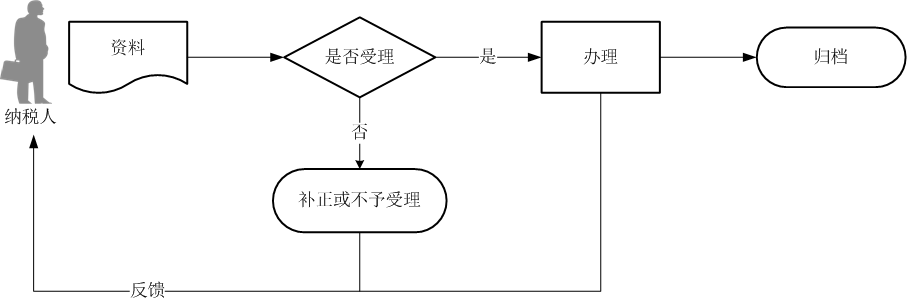 【纳税人注意事项】1.纳税人对报送材料的真实性和合法性承担责任。2.文书表单可在云南省税务局网站“下载中心”栏目查询下载或到办税服务厅领取。3.税务机关提供“最多跑一次”服务。纳税人在资料完整且符合法定受理条件的前提下，最多只需要到税务机关跑一次。4.纳税人使用符合电子签名法规定条件的电子签名，与手写签名或者盖章具有同等法律效力。5.纳税人提供的各项资料为复印件的，均需注明“与原件一致”并签章。6.纳税人未按照规定的期限办理纳税申报和报送纳税资料的，将影响纳税信用评价结果，并依照《中华人民共和国税收征收管理法》有关规定承担相应法律责任。7.增值税的纳税期限分别为1日、3日、5日、10日、15日、1个月或者1个季度。纳税人的具体纳税期限，由主管税务机关根据纳税人应纳税额的大小分别核定；不能按照固定期限纳税的，可以按次纳税。纳税人以1个月或者1个季度为1个纳税期的，自期满之日起15日内申报纳税；以1日、3日、5日、10日或者15日为1个纳税期的，自期满之日起5日内预缴税款，于次月1日起15日内申报纳税并结清上月应纳税款。纳税人进口货物，应当自海关填发海关进口增值税专用缴款书之日起15日内缴纳税款。纳税期限遇最后一日是法定休假日的，以休假日期满的次日为期限的最后一日；在期限内有连续3日以上法定休假日的，按休假日天数顺延。8.银行、财务公司、信托投资公司、信用社、财政部和国家税务总局规定的其他纳税人可选择按季申报。9.纳税人自办理税务登记至登记为一般纳税人期间，未取得生产经营收入，未按照销售额和征收率简易计算应纳税额申报缴纳增值税的，其在此期间取得的增值税扣税凭证，可以在登记为一般纳税人后抵扣进项税额。10.纳税人当月有增值税留抵税额，又存在欠税的，可办理增值税留抵抵欠业务；纳税人有多缴税金，又存在欠税，可办理抵缴欠税业务。11.纳税人享受减税、免税待遇的，在减税、免税期间应当按照规定办理纳税申报，填写申报表及其附表上的优惠栏目。3.1.2—065　增值税小规模纳税人申报【事项名称】增值税小规模纳税人申报【申请条件】增值税小规模纳税人依照税收法律、法规、规章及其他有关规定，在规定的纳税期限内填报《增值税纳税申报表（小规模纳税人适用）》、附列资料和其他相关资料，向税务机关进行纳税申报。【设定依据】《中华人民共和国税收征收管理法》第二十五条第一款【办理材料】【办理地点】1.可通过办税服务厅（场所）、电子税务局（http://etax.yunnan.chinatax.gov.cn）办理，具体地点可从云南省税务局网站“纳税服务”栏目查询。2.此事项可同城通办。【办理机构】主管税务机关【收费标准】不收费【办理时间】即时办结【联系电话】主管税务机关对外公开的联系电话，可从云南省税务局网站“纳税服务”栏目查询。【办理流程】【纳税人注意事项】1.纳税人对报送材料的真实性和合法性承担责任。2.文书表单可在云南省税务局网站“下载中心”栏目查询下载或到办税服务厅领取。3.税务机关提供“最多跑一次”服务。纳税人在资料完整且符合法定受理条件的前提下，最多只需要到税务机关跑一次。4.纳税人使用符合电子签名法规定条件的电子签名，与手写签名或者盖章具有同等法律效力。5.纳税人提供的各项资料为复印件的，均需注明“与原件一致”并签章。6.纳税人未按照规定的期限办理纳税申报和报送纳税资料的，将影响纳税信用评价结果，并依照《中华人民共和国税收征收管理法》有关规定承担相应法律责任。7.增值税的纳税期限分别为1日、3日、5日、10日、15日、1个月或者1个季度。纳税人的具体纳税期限，由主管税务机关根据纳税人应纳税额的大小分别核定；不能按照固定期限纳税的，可以按次纳税。纳税人以1个月或者1个季度为1个纳税期的，自期满之日起15日内申报纳税；以1日、3日、5日、10日或者15日为1个纳税期的，自期满之日起5日内预缴税款，于次月1日起15日内申报纳税并结清上月应纳税款。纳税人进口货物，应当自海关填发海关进口增值税专用缴款书之日起15日内缴纳税款。纳税期限遇最后一日是法定休假日的，以休假日期满的次日为期限的最后一日；在期限内有连续3日以上法定休假日的，按休假日天数顺延。8.按固定期限纳税的小规模纳税人可以选择以1个月或1个季度为纳税期限，一经选择，一个会计年度内不得变更。增值税小规模纳税人缴纳增值税、消费税、文化事业建设费，以及随增值税、消费税附征的城市维护建设税、教育费附加等税费，原则上实行按季申报。9.年应税销售额超过小规模纳税人标准的其他个人按小规模纳税人纳税；原增值税纳税人中非企业性单位、不经常发生应税行为的企业可选择按小规模纳税人规定申报缴纳增值税；营改增纳税人中年应税销售额超过规定标准但不经常发生应税行为的单位和个体工商户可选择按照小规模纳税人纳税。10.小微企业免征规定：（1）自2019年1月1日至2021年12月31日，小规模纳税人发生增值税应税销售行为，合计月销售额未超过10万元（以1个季度为1个纳税期的，季度销售额未超过30万元，下同）的，免征增值税。小规模纳税人发生增值税应税销售行为，合计月销售额超过10万元，但扣除本期发生的销售不动产的销售额后未超过10万元的，其销售货物、劳务、服务、无形资产取得的销售额免征增值税。（2）自2019年1月1日起至2021年12月31日，增值税小规模纳税人月销售额不超过10万元的，当期因代开增值税专用发票已经缴纳的税款，在专用发票全部联次追回或者按规定开具红字专用发票后，可以向税务机关申请退还。（3）适用增值税差额征收政策的增值税小规模纳税人，以差额后的销售额确定是否可以享受10万元以下免征增值税政策。（4）其他个人采取一次性收取租金的形式出租不动产，取得的租金收入可在租金对应的租赁期内平均分摊，分摊后的月租金收入不超过10万元的，可享受小微企业免征增值税优惠政策。（5）自2019年1月1日起，以1个季度为纳税期限的增值税小规模纳税人，因在季度中间成立或注销而导致当期实际经营期不足1个季度，当期销售额未超过30万元的，免征增值税。11.自2019年1月1日起，增值税小规模纳税人按规定享受的增值税减征税额在《增值税减免税申报明细表》中反映，该表不包括仅享受月销售额不超过10万元免征增值税政策或未达起征点的增值税小规模纳税人。12.纳税人有多缴税金，又存在欠税，可办理抵缴欠税业务。13.纳税人享受减税、免税待遇的，在减税、免税期间应当按照规定办理纳税申报，填写申报表及其附表上的优惠栏目。3.1.3—066　增值税预缴申报【事项名称】增值税预缴申报【申请条件】纳税人（不含其他个人）跨地（市、州）提供建筑服务、房地产开发企业预售自行开发的房地产项目、纳税人（不含其他个人）出租与机构所在地不在同一县（市）的不动产等按规定需要在项目所在地或不动产所在地主管税务机关预缴税款的，填报《增值税预缴税款表》及其他相关资料，向税务机关进行纳税申报。【设定依据】《中华人民共和国税收征收管理法》第二十五条第一款【办理材料】【办理地点】可通过办税服务厅（场所）、电子税务局（http://etax.yunnan.chinatax.gov.cn）办理，具体地点可从云南省税务局网站“纳税服务”栏目查询。【办理机构】主管税务机关【收费标准】不收费【办理时间】即时办结【联系电话】主管税务机关对外公开的联系电话，可从云南省税务局网站“纳税服务”栏目查询。【办理流程】【纳税人注意事项】1.纳税人对报送材料的真实性和合法性承担责任。2.文书表单可在云南省税务局网站“下载中心”栏目查询下载或到办税服务厅领取。3.税务机关提供“最多跑一次”服务。纳税人在资料完整且符合法定受理条件的前提下，最多只需要到税务机关跑一次。4.纳税人使用符合电子签名法规定条件的电子签名，与手写签名或者盖章具有同等法律效力。5.纳税人提供的各项资料为复印件的，均需注明“与原件一致”并签章。6.纳税人使用《增值税预缴税款表》在异地办理预缴税款时，应填报注册地纳税人识别号。7.纳税人未按照规定的期限办理纳税申报和报送纳税资料的，将影响纳税信用评价结果，并依照《中华人民共和国税收征收管理法》有关规定承担相应法律责任。8.纳税人（不含其他个人）跨县（市）提供建筑服务：（1）向建筑服务发生地主管税务机关预缴的增值税税款，可以在当期增值税应纳税额中抵减，抵减不完的，结转下期继续抵减。纳税人以预缴税款抵减应纳税额，应以完税凭证作为合法有效凭证。（2）不能自行开具增值税发票的小规模纳税人，可向建筑服务发生地主管税务机关按照其取得的全部价款和价外费用申请代开增值税发票。9.纳税人（不含其他个人）出租与机构所在地不在同一县（市）的不动产：（1）应在取得租金的次月纳税申报期或不动产所在地主管税务机关核定的纳税期限预缴税款。（2）纳税人提供租赁服务采取预收款方式的，其纳税义务发生时间为收到预收款的当天。（3）向不动产所在地主管税务机关预缴的增值税款，可以在当期增值税应纳税额中抵减，抵减不完的，结转下期继续抵减。纳税人以预缴税款抵减应纳税额，应以完税凭证作为合法有效凭证。（4）不能自行开具增值税发票的小规模纳税人，可向不动产所在地主管税务机关申请代开增值税发票。10.房地产开发企业预售自行开发的房地产项目：（1）纳税人应在取得预收款的次月纳税申报期向主管税务机关预缴税款。（2）向税务机关预缴的增值税税款，可以在当期增值税应纳税额中抵减，抵减不完的，结转下期继续抵减。纳税人以预缴税款抵减应纳税额，应以完税凭证作为合法有效凭证。（3）不能自行开具增值税发票的小规模纳税人，可向项目所在地主管税务机关申请代开增值税发票。11.纳税人提供建筑服务取得预收款:（1）在收到预收款时，以取得的预收款扣除支付的分包款后的余额，按照规定的预征率预缴增值税。（2）适用一般计税方法计税的项目预征率为2%，适用简易计税方法计税的项目预征率为3%。（3）按照现行规定应在建筑服务发生地预缴增值税的项目，纳税人收到预收款时在建筑服务发生地预缴增值税。按照现行规定无需在建筑服务发生地预缴增值税的项目，纳税人收到预收款时在机构所在地预缴增值税。12.纳税人（不含其他个人）转让其取得的不动产：（1）向不动产所在地主管税务机关预缴的增值税款，可以在当期增值税应纳税额中抵减，抵减不完的转下期继续抵减。纳税人以预缴税款抵减应纳税额应以完税凭证作为合法有效凭证。（2）小规模纳税人转让其取得的不动产，不能自行开具增值税发票的，可向不动产所在地主管税务机关申请代开。13.纳税人按照规定从取得的全部价款和价外费用中扣除支付的分包款，应当取得符合法律、行政法规和国家税务总局规定的合法有效凭证，包括：（1）从分包方取得的2016年4月30日前开具的建筑业营业税发票。上述建筑业营业税发票在2016年6月30日前可作为预缴税款的扣除凭证。（2）从分包方取得的2016年5月1日后开具的，备注栏注明建筑服务发生地所在县（市、区）、项目名称的增值税发票。（3）国家税务总局规定的其他凭证。14.《增值税预缴税款表》各预征项目设置如下预征率：（1）建筑安装：2%、3%；（2）销售不动产：3%；（3）出租不动产：3%、5%；（4）个体工商户出租住房：按照5%的征收率减按1.5%。15.按照现行规定应当预缴增值税税款的小规模纳税人，凡在预缴地实现的月销售额未超过10万元(以1个季度为1个纳税期的，季度销售额未超过30万元）的，当期无需预缴税款。16.纳税人有多缴税金，又存在欠税，可办理抵缴欠税业务。3.1.4—067　原油天然气增值税申报【事项名称】原油天然气增值税申报【申请条件】合作油(气)田的纳税人依照税收法律、法规、规章及其他有关规定，在规定的纳税期限内填报《原油天然气增值税申报表》及其他相关资料，向税务机关进行原油、天然气增值税纳税申报。【设定依据】《中华人民共和国税收征收管理法》第二十五条第一款【办理材料】【办理地点】可通过办税服务厅（场所）、电子税务局（http://etax.yunnan.chinatax.gov.cn）办理，具体地点可从云南省税务局网站“纳税服务”栏目查询。【办理机构】主管税务机关【收费标准】不收费【办理时间】即时办结【联系电话】主管税务机关对外公开的联系电话，可从云南省税务局网站“纳税服务”栏目查询。【办理流程】【纳税人注意事项】1.纳税人对报送材料的真实性和合法性承担责任。2.文书表单可在云南省税务局网站“下载中心”栏目查询下载或到办税服务厅领取。3.税务机关提供“最多跑一次”服务。纳税人在资料完整且符合法定受理条件的前提下，最多只需要到税务机关跑一次。4.纳税人使用符合电子签名法规定条件的电子签名，与手写签名或者盖章具有同等法律效力。5.纳税人提供的各项资料为复印件的，均需注明“与原件一致”并签章。6.纳税人未按照规定的期限办理纳税申报和报送纳税资料的，将影响纳税信用评价结果，并依照《中华人民共和国税收征收管理法》有关规定承担相应法律责任。7.合作油(气)田的原油、天然气按期申报缴纳增值税，纳税期限可以是1日、3日、5日、10日、15日或1个月。鉴于每月实际油价一般在次月10日左右才能确定，因此采用按期纳税的纳税人，应自确定的纳税期限期满之日起5日内预缴税款，于次月1日起15日内申报纳税并结清上月应纳税款。中国海洋石油总公司海上自营油（气）田比照上述有关规定执行。纳税期限遇最后一日是法定休假日的，以休假日期满的次日为期限的最后一日；在期限内有连续3日以上法定休假日的，按休假日天数顺延。8.纳税人有多缴税金，又存在欠税，可办理抵缴欠税业务。3.1.5—068　航空运输企业年度清算申报【事项名称】航空运输企业年度清算申报【申请条件】航空运输企业总机构在年度终了后25个工作日内，计算分支机构发生《应税服务范围注释》所列业务年度清算的应纳税额，并向主管税务机关报送《___年度航空运输企业年度清算表》，办理航空运输企业年度清算申报业务。【设定依据】《中华人民共和国税收征收管理法》第二十五条第一款【办理材料】【办理地点】可通过办税服务厅（场所）、电子税务局（http://etax.yunnan.chinatax.gov.cn）办理，具体地点可从云南省税务局网站“纳税服务”栏目查询。【办理机构】主管税务机关【收费标准】不收费【办理时间】即时办结【联系电话】主管税务机关对外公开的联系电话，可从云南省税务局网站“纳税服务”栏目查询。【办理流程】【纳税人注意事项】1.纳税人对报送材料的真实性和合法性承担责任。2.文书表单可在云南省税务局网站“下载中心”栏目查询下载或到办税服务厅领取。3.税务机关提供“最多跑一次”服务。纳税人在资料完整且符合法定受理条件的前提下，最多只需要到税务机关跑一次。4.纳税人使用符合电子签名法规定条件的电子签名，与手写签名或者盖章具有同等法律效力。5.纳税人提供的各项资料为复印件的，均需注明“与原件一致”并签章。6.纳税人未按照规定的期限办理纳税申报和报送纳税资料的，将影响纳税信用评价结果，并依照《中华人民共和国税收征收管理法》有关规定承担相应法律责任。7.纳税期限遇最后一日是法定休假日的，以休假日期满的次日为期限的最后一日；在期限内有连续3日以上法定休假日的，按休假日天数顺延。8.总机构主管税务机关受理申报，并于年度终了后40个工作日内将《___年度航空运输企业年度清算表》逐级报送国家税务总局，国家税务总局根据分支机构年度清算的应纳税额情况，通知分支机构所在地的省税务机关，在一定时期内暂停分支机构预缴增值税或在分支机构预缴增值税时补缴入库。9.分支机构年度清算的应纳税额小于分支机构已预缴税额，且差额较大的，由国家税务总局通知分支机构所在地的省税务机关，在一定时期内暂停分支机构预缴增值税；分支机构年度清算的应纳税额大于分支机构已预缴税额，差额部分由国家税务总局通知分支机构所在地的省税务机关，在分支机构预缴增值税时一并补缴入库。3.2 消费税申报3.2.1—069　消费税申报【事项名称】消费税申报【申请条件】在中华人民共和国境内生产、委托加工和进口规定的消费品的单位和个人，以及国务院确定的销售规定的消费品的其他单位和个人，依据相关税收法律、法规、规章及其他有关规定，在规定的纳税申报期限内填报消费税申报表、附表和其他相关资料，向税务机关进行纳税申报。【设定依据】1.《中华人民共和国税收征收管理法》第二十五条第一款2.《中华人民共和国消费税暂行条例》第一条第一款【办理材料】1.烟类应税消费品消费税申报2.酒类应税消费品消费税申报3.成品油消费税申报4.小汽车消费税申报5.电池消费税申报6.涂料消费税申报7.其他类消费税申报【办理地点】1.可通过办税服务厅（场所）、电子税务局（http://etax.yunnan.chinatax.gov.cn）办理，具体地点可从云南省税务局网站“纳税服务”栏目查询。2.此事项可同城通办。【办理机构】主管税务机关【收费标准】不收费【办理时间】即时办结【联系电话】主管税务机关对外公开的联系电话，可从云南省税务局网站“纳税服务”栏目查询。【办理流程】【纳税人注意事项】1.纳税人对报送材料的真实性和合法性承担责任。2.文书表单可在云南省税务局网站“下载中心”栏目查询下载或到办税服务厅领取。3.税务机关提供“最多跑一次”服务。纳税人在资料完整且符合法定受理条件的前提下，最多只需要到税务机关跑一次。4.纳税人使用符合电子签名法规定条件的电子签名，与手写签名或者盖章具有同等法律效力。5.纳税人提供的各项资料为复印件的，均需注明“与原件一致”并签章。6.纳税人未按照规定的期限办理纳税申报和报送纳税资料的，将影响纳税信用评价结果，并依照《中华人民共和国税收征收管理法》有关规定承担相应法律责任。7.消费税的纳税期限分别为1日、3日、5日、10日、15日、1个月或者1个季度。纳税人的具体纳税期限，由主管税务机关根据纳税人应纳税额的大小分别核定；不能按照固定期限纳税的，可以按次纳税。纳税人以1个月或者1个季度为1个纳税期的，自期满之日起15日内申报纳税；以1日、3日、5日、10日或者15日为1个纳税期的，自期满之日起5日内预缴税款，于次月1日起15日内申报纳税并结清上月应纳税款。纳税期限遇最后一日是法定休假日的，以休假日期满的次日为期限的最后一日；在期限内有连续3日以上法定休假日的，按休假日天数顺延。8.纳税人应建立《葡萄酒消费税抵扣税款台账》，作为申报扣除外购、进口应税葡萄酒已纳消费税税款的备查资料。9.纳税人应当建立《电池、涂料税款抵扣台账》，作为申报扣除委托加工收回应税消费品已纳消费税税款的备查资料。10.自税款所属期2018年3月起，成品油消费税纳税人申报的某一类成品油销售数量，应大于或等于开具的该同一类成品油发票所载明的数量；申报扣除的成品油数量，应小于或等于取得的扣除凭证载明数量。11.纳税人享受减税、免税待遇的，在减税、免税期间应当按照规定办理纳税申报，填写申报表及其附表上的优惠栏目。3.3车辆购置税申报3.3.1—070　车辆购置税申报【事项名称】车辆购置税申报【申请条件】在中华人民共和国境内购置汽车、有轨电车、汽车挂车、排气量超过一百五十毫升的摩托车(以下统称应税车辆)的单位和个人，为车辆购置税的纳税人，自纳税义务发生之日起六十日内办理车辆购置税申报。所称购置，是指以购买、进口、自产、受赠、获奖或者其他方式取得并自用应税车辆的行为。车辆购置税实行一次性征收。购置已征车辆购置税的车辆，不再征收车辆购置税。车辆购置税实行一车一申报制度。【设定依据】1.《中华人民共和国税收征收管理法》第二十五条第一款2.《中华人民共和国车辆购置税法》第一条【办理材料】【办理地点】可通过办税服务厅（场所）、电子税务局（http://etax.yunnan.chinatax.gov.cn）办理，具体地点可从云南省税务局网站“纳税服务”栏目查询。【办理机构】主管税务机关【收费标准】不收费【办理时间】即时办结【联系电话】主管税务机关对外公开的联系电话，可从云南省税务局网站“纳税服务”栏目查询。【办理流程】【纳税人注意事项】1.纳税人对报送材料的真实性和合法性承担责任。2.文书表单可在云南省税务局网站“下载中心”栏目查询下载或到办税服务厅领取。3.税务机关提供“最多跑一次”服务。纳税人在资料完整且符合法定受理条件的前提下，最多只需要到税务机关跑一次。4.纳税人使用符合电子签名法规定条件的电子签名，与手写签名或者盖章具有同等法律效力。5.纳税人提供的各项资料为复印件的，均需注明“与原件一致”并签章。6.纳税人未按照规定的期限办理纳税申报和报送纳税资料的，将影响纳税信用评价结果，并依照《中华人民共和国税收征收管理法》有关规定承担相应法律责任。7.车辆购置税的纳税义务发生时间为纳税人购置应税车辆的当日。（1）购买自用应税车辆的为购买之日，即车辆相关价格凭证的开具日期。（2）进口自用应税车辆的为进口之日，即《海关进口增值税专用缴款书》或者海关进出口货物征免税证明的开具日期。（3）自产、受赠、获奖或者以其他方式取得并自用应税车辆的为取得之日，即合同、法律文书或者其他有效凭证的生效或者开具日期。8.车辆购置税的计税价格根据不同情况按下列规定确定：（1）纳税人购买自用应税车辆的计税价格，为纳税人实际支付给销售者的全部价款，不包括增值税税款。（2）纳税人进口自用应税车辆的计税价格，为关税完税价格加上关税和消费税。（3）纳税人自产自用应税车辆的计税价格，按照纳税人生产的同类应税车辆的销售价格确定，不包括增值税税款。（4）纳税人以受赠、获奖或者其他方式取得自用应税车辆的计税价格，按照购置应税车辆时相关凭证载明的价格确定，不包括增值税税款。（5）纳税人以外汇结算应税车辆价款的，按照申报纳税之日的人民币汇率中间价折合成人民币计算缴纳税款。9.纳税人申报的应税车辆计税价格明显偏低，又无正当理由的，由税务机关依照《中华人民共和国税收征收管理法》的规定核定其应纳税额。10.免税、减税车辆因转让、改变用途等原因不再属于免税、减税范围的，纳税人应当在办理车辆转移登记或者变更登记前缴纳车辆购置税。计税价格以免税、减税车辆初次办理纳税申报时确定的计税价格为基准，每满一年扣减百分之十。11.车辆购置税纳税地点：（1）需要办理车辆登记的，向车辆登记地的主管税务机关申报纳税。（2）不需要办理车辆登记的，单位纳税人向其机构所在地的主管税务机关申报纳税，个人纳税人向其户籍所在地或者经常居住地的主管税务机关申报纳税。12.自2019年6月1日起，纳税人在全国范围内办理车辆购置税纳税业务时，税务机关不再打印和发放纸质车辆购置税完税证明。纳税人办理完成车辆购置税纳税业务后，在公安机关交通管理部门办理车辆注册登记时，不需向公安机关交通管理部门提交纸质车辆购置税完税证明。13.自2019年7月1日起，纳税人在全国范围内办理车辆购置税补税、完税证明换证或者更正等业务时，税务机关不再出具纸质车辆购置税完税证明。纳税人如需纸质车辆购置税完税证明，可向主管税务机关提出，由主管税务机关打印《车辆购置税完税证明（电子版）》，也可自行通过本省电子税务局等官方互联网平台查询和打印。3.4　企业所得税申报3.4.1—071　居民企业（查账征收）企业所得税月（季）度申报【事项名称】居民企业（查账征收）企业所得税月（季）度申报【申请条件】实行查账征收方式申报企业所得税的居民企业（包括境外注册中资控股居民企业）在月份或者季度终了之日起的15日内，依照税收法律、法规、规章及其他有关规定，向税务机关填报《中华人民共和国企业所得税月（季）度预缴纳税申报表（A类，2018年版）》及其他相关资料，进行月（季）度预缴纳税申报。【设定依据】1.《中华人民共和国税收征收管理法》第二十五条第一款2.《中华人民共和国企业所得税法》第一条、第五十四条【办理材料】【办理地点】1.可通过办税服务厅（场所）、电子税务局（http://etax.yunnan.chinatax.gov.cn）办理，具体地点可从云南省税务局网站“纳税服务”栏目查询。2.此事项可同城通办。【办理机构】主管税务机关【收费标准】不收费【办理时间】即时办结【联系电话】主管税务机关对外公开的联系电话，可从云南省税务局网站“纳税服务”栏目查询。【办理流程】【纳税人注意事项】1.纳税人对报送材料的真实性和合法性承担责任。2.文书表单可在云南省税务局网站“下载中心”栏目查询下载或到办税服务厅领取。3.税务机关提供“最多跑一次”服务。纳税人在资料完整且符合法定受理条件的前提下，最多只需要到税务机关跑一次。4.纳税人使用符合电子签名法规定条件的电子签名，与手写签名或者盖章具有同等法律效力。5.企业所得税预缴申报必需连续进行,中间缺漏的属期要先补充完整,才能继续申报。6.纳税人未按照规定的期限办理纳税申报和报送纳税资料的，将影响纳税信用评价结果，并依照《中华人民共和国税收征收管理法》有关规定承担相应法律责任。7.企业所得税分月或者分季预缴，由税务机关具体核定。符合条件的小型微利企业，实行按季度申报预缴企业所得税。8.纳税期限遇最后一日是法定休假日的，以休假日期满的次日为期限的最后一日；在期限内有连续3日以上法定休假日的，按休假日天数顺延。9.跨地区经营的汇总纳税纳税人，总机构应分摊的预缴比例填报25%，中央财政集中分配的预缴比例填报25%，全部分支机构应分摊的预缴比例填报50%；省内经营的汇总纳税纳税人，按各省规定执行。10.建筑企业总机构直接管理的跨地区设立的项目部，应按项目实际经营收入的0.2%按月或按季由总机构向项目所在地预分企业所得税，并由项目部向所在地主管税务机关预缴。11.纳税人享受减税、免税待遇的，在减税、免税期间应当按照规定办理纳税申报，填写申报表及其附表上的优惠栏目。3.4.2—072　居民企业（核定征收）企业所得税月（季）度申报【事项名称】居民企业（核定征收）企业所得税月（季）度申报【申请条件】按照企业所得税核定征收办法缴纳企业所得税的居民企业在月份或者季度终了之日起的15日内，依照税收法律、法规、规章及其他有关企业所得税的规定，向税务机关填报《中华人民共和国企业所得税月（季）度预缴和年度纳税申报表（B类，2018年版）》及其他相关资料，向税务机关进行企业所得税月（季）度申报。【设定依据】1.《中华人民共和国税收征收管理法》第二十五条第一款2.《中华人民共和国企业所得税法》第一条、第五十四条【办理材料】【办理地点】1.可通过办税服务厅（场所）、电子税务局（http://etax.yunnan.chinatax.gov.cn）办理，具体地点可从云南省税务局网站“纳税服务”栏目查询。2.此事项可同城通办。【办理机构】主管税务机关【收费标准】不收费【办理时间】即时办结【联系电话】主管税务机关对外公开的联系电话，可从云南省税务局网站“纳税服务”栏目查询。【办理流程】【纳税人注意事项】1.纳税人对报送材料的真实性和合法性承担责任。2.文书表单可在云南省税务局网站“下载中心”栏目查询下载或到办税服务厅领取。3.税务机关提供“最多跑一次”服务。纳税人在资料完整且符合法定受理条件的前提下，最多只需要到税务机关跑一次。4.纳税人使用符合电子签名法规定条件的电子签名，与手写签名或者盖章具有同等法律效力。5.纳税人未按照规定的期限办理纳税申报和报送纳税资料的，将影响纳税信用评价结果，并依照《中华人民共和国税收征收管理法》有关规定承担相应法律责任。6.月（季）度预缴纳税期限为月份或者季度终了之日起的15日内，申报期遇最后一日是法定休假日的，以休假日期满的次日为期限的最后一日；在期限内有连续3日以上法定休假日的，按休假日天数顺延。7.企业所得税分月或者分季预缴，由税务机关具体核定。符合条件的小型微利企业，实行按季度申报预缴企业所得税。8.纳税人享受减税、免税待遇的，在减税、免税期间应当按照规定办理纳税申报，填写申报表及其附表上的优惠栏目。3.4.3—073　居民企业（查账征收）企业所得税年度申报【事项名称】居民企业（查账征收）企业所得税年度申报【申请条件】实行查账征收方式申报企业所得税的居民企业（包括境外注册中资控股居民企业）在纳税年度终了之日起5个月内，在年度中间终止经营活动的在实际终止经营之日起60日内，依照税收法律、法规、规章及其他有关规定，自行计算本纳税年度应纳税所得额、应纳所得税额和本纳税年度应补（退）税额，向税务机关填报《中华人民共和国企业所得税年度纳税申报表（A类，2017年版）》及其他有关资料，进行年度纳税申报。【设定依据】1.《中华人民共和国税收征收管理法》第二十五条第一款2.《中华人民共和国企业所得税法》第一条、第五十四条【办理材料】【办理地点】1.可通过办税服务厅（场所）、电子税务局（http://etax.yunnan.chinatax.gov.cn）办理，具体地点可从云南省税务局网站“纳税服务”栏目查询。2.此事项可同城通办。【办理机构】主管税务机关【收费标准】不收费【办理时间】即时办结【联系电话】主管税务机关对外公开的联系电话，可从云南省税务局网站“纳税服务”栏目查询。【办理流程】【纳税人注意事项】1.纳税人对报送材料的真实性和合法性承担责任。2.文书表单可在云南省税务局网站“下载中心”栏目查询下载或到办税服务厅领取。3.税务机关提供“最多跑一次”服务。纳税人在资料完整且符合法定受理条件的前提下，最多只需要到税务机关跑一次。4.纳税人使用符合电子签名法规定条件的电子签名，与手写签名或者盖章具有同等法律效力。5.纳税人提供的各项资料为复印件的，均需注明“与原件一致”并签章。6.纳税人未按照规定的期限办理纳税申报和报送纳税资料的，将影响纳税信用评价结果，并依照《中华人民共和国税收征收管理法》有关规定承担相应法律责任。7.小型微利企业办理2018年度及以后年度企业所得税汇算清缴纳税申报时，《中华人民共和国企业所得税年度纳税申报表（A类）》（A100000）为小型微利企业必填表单。《企业所得税年度纳税申报基础信息表》（A000000）中的“基本经营情况”为小型微利企业必填项目；“有关涉税事项情况”为选填项目，存在或者发生相关事项时小型微利企业必需填报；“主要股东及分红情况”为小型微利企业免填项目。免于填报《一般企业收入明细表》（A101010）、《金融企业收入明细表》（A101020）、《一般企业成本支出明细表》（A102010）、《金融企业支出明细表》（A102020）、《事业单位、民间非营利组织收入、支出明细表》（A103000）、《期间费用明细表》（A104000）。除前述规定的表单、项目外，小型微利企业可结合自身经营情况，选择表单填报。未发生表单中规定的事项，无需填报。8.实行查账征收的居民企业和在中国境内设立机构、场所并据实申报缴纳企业所得税的非居民企业，向税务机关报送年度企业所得税纳税申报表时，应当就其与关联方之间的业务往来进行关联申报。9.居民企业（查账征收）在办理年度申报时在纳税年度内预缴企业所得税税款少于应缴企业所得税税款的，应在汇算清缴期内结清应补缴的企业所得税税款；预缴税款超过应纳税款的，及时向主管税务机关按有关规定办理抵缴或退税。10.一般企业纳税年度发生的亏损，准予向以后年度结转，用以后年度的所得弥补，但结转年限最长不得超过5年。自2018年1月1日起，当年具备高新技术企业或科技型中小企业资格的企业，其具备资格年度之前5个年度发生的尚未弥补完的亏损，准予结转以后年度弥补，最长结转年限由5年延长至10年。11．纳税人享受减税、免税待遇的，在减税、免税期间应当按照规定办理纳税申报，填写申报表及其附表上的优惠栏目。3.4.4—074　居民企业（核定征收）企业所得税年度申报【事项名称】居民企业（核定征收）企业所得税年度申报【申请条件】按照企业所得税核定征收办法缴纳企业所得税的居民企业年度终了之日起 5个月内或在年度中间终止经营活动的自实际终止经营之日起 60 日内，依照税收法律、法规、规章及其他有关企业所得税的规定，向税务机关填报《中华人民共和国企业所得税月（季）度预缴和年度纳税申报表（B 类，2018 年版）》及其他相关资料，向税务机关进行企业所得税年度申报。实行核定定额征收企业所得税的纳税人，不进行汇算清缴。【设定依据】1.《中华人民共和国税收征收管理法》第二十五条第一款2.《中华人民共和国企业所得税法》第一条、第五十四条【办理材料】【办理地点】1.可通过办税服务厅（场所）、电子税务局（http://etax.yunnan.chinatax.gov.cn）办理，具体地点可从云南省税务局网站“纳税服务”栏目查询。2.此事项可同城通办。【办理机构】主管税务机关【收费标准】不收费【办理时间】即时办结【联系电话】主管税务机关对外公开的联系电话，可从云南省税务局网站“纳税服务”栏目查询。【办理流程】【纳税人注意事项】1.纳税人对报送材料的真实性和合法性承担责任。2.文书表单可在云南省税务局网站“下载中心”栏目查询下载或到办税服务厅领取。3.税务机关提供“最多跑一次”服务。纳税人在资料完整且符合法定受理条件的前提下，最多只需要到税务机关跑一次。4.纳税人使用符合电子签名法规定条件的电子签名，与手写签名或者盖章具有同等法律效力。5.纳税人未按照规定的期限办理纳税申报和报送纳税资料的，将影响纳税信用评价结果，并依照《中华人民共和国税收征收管理法》有关规定承担相应法律责任。6.小型微利企业在预缴时已享受优惠政策，但年度汇算清缴时超过规定标准的，应按规定补缴税款。7.纳税人享受减税、免税待遇的，在减税、免税期间应当按照规定办理纳税申报，填写申报表及其附表上的优惠栏目。3.4.5—075　清算企业所得税申报【事项名称】清算企业所得税申报【申请条件】因解散、破产、重组等原因终止生产经营活动的纳税人，不再持续经营的纳税人，企业由法人转变为个人独资企业、合伙企业等非法人组织，或将登记注册地转移至中华人民共和国境外（包括港澳台地区），在办理注销登记前，以整个清算期间作为一个纳税年度，依法计算清算所得及其应纳所得税，自清算结束之日起15日内，填报《中华人民共和国企业清算所得税申报表》及其他相关资料，向税务机关进行申报。【设定依据】1.《中华人民共和国税收征收管理法》第二十五条第一款2.《中华人民共和国企业所得税法》第一条、第五十五条【办理材料】【办理地点】可通过办税服务厅（场所）、电子税务局（http://etax.yunnan.chinatax.gov.cn）办理，具体地点可从云南省税务局网站“纳税服务”栏目查询。【办理机构】主管税务机关【收费标准】不收费【办理时间】即时办结【联系电话】主管税务机关对外公开的联系电话，可从云南省税务局网站“纳税服务”栏目查询。【办理流程】【纳税人注意事项】1.纳税人对报送材料的真实性和合法性承担责任。2.文书表单可在云南省税务局网站“下载中心”栏目查询下载或到办税服务厅领取。3.税务机关提供“最多跑一次”服务。纳税人在资料完整且符合法定受理条件的前提下，最多只需要到税务机关跑一次。4.纳税人使用符合电子签名法规定条件的电子签名，与手写签名或者盖章具有同等法律效力。5.纳税人提供的各项资料为复印件的，均需注明“与原件一致”并签章。6.纳税人未按照规定的期限办理纳税申报和报送纳税资料的，将影响纳税信用评价结果，并依照《中华人民共和国税收征收管理法》有关规定承担相应法律责任。7.完成居民企业清算企业所得税申报后，可继续办理注销登记或清税申报等事宜。8.企业应当在办理注销登记之前，就其清算所得向主管税务机关申报并依法缴纳企业所得税。境外注册中资控股居民企业需要申报办理注销税务登记的，应在注销税务登记前，就其清算所得向主管税务机关申报缴纳企业所得税。9.进入清算期的企业应对清算事项，报主管税务机关备案。3.4.6—076　对采取实际利润额预缴以外的其他企业所得税预缴方式的核定【事项名称】对采取实际利润额预缴以外的其他企业所得税预缴方式的核定【申请条件】企业所得税纳税人按照月度或者季度的实际利润额预缴企业所得税。按照月度或者季度的实际利润额预缴有困难的，可以按照上一纳税年度应纳税所得额的月度或者季度平均额预缴，或者按照经税务机关认可的其他方法预缴。【设定依据】《中华人民共和国企业所得税法实施条例》第一百二十七条第二款【办理材料】【办理地点】可通过办税服务厅（场所）、电子税务局（http://etax.yunnan.chinatax.gov.cn）办理，具体地点可从云南省税务局网站“纳税服务”栏目查询。【办理机构】主管税务机关【收费标准】不收费【办理时间】自受理行政许可申请之日起10个工作日内作出行政许可决定；10个工作日内不能作出决定的，经本税务机关负责人批准，可以延长5个工作日。【联系电话】主管税务机关对外公开的联系电话，可从云南省税务局网站“纳税服务”栏目查询。【办理流程】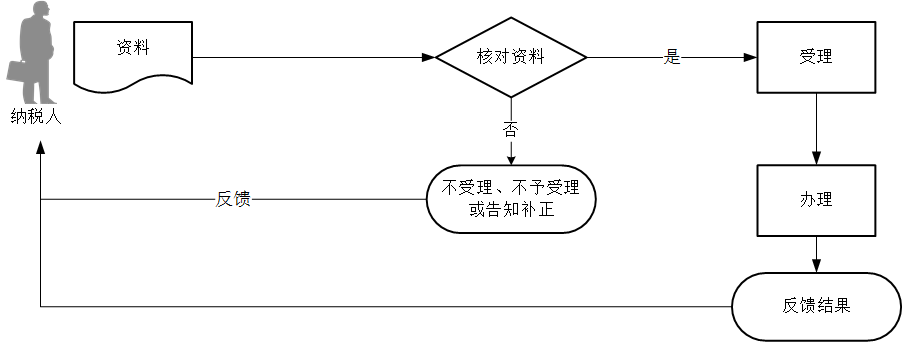 【纳税人注意事项】1.纳税人对报送材料的真实性和合法性承担责任。2.文书表单可在云南省税务局网站“下载中心”栏目查询下载或到办税服务厅领取。3.纳税人使用符合电子签名法规定条件的电子签名，与手写签名或者盖章具有同等法律效力。4.纳税人提供的各项资料为复印件的，均需注明“与原件一致”并签章。5.纳税人的预缴方法一经确定，该纳税年度内不得随意变更。6.按月度预缴企业所得税的申请人应当于每年1月31日前提出申请；按季度预缴企业所得税的申请人应当于每年3月31日前提出申请。3.5　个人所得税自行申报3.5.1—077　居民综合所得个人所得税年度自行申报【事项名称】居民综合所得个人所得税年度自行申报【申请条件】居民个人取得工资、薪金所得、劳务报酬所得、稿酬所得、特许权使用费所得等综合所得且符合下列情形之一的纳税人，在取得所得的次年3月1日至6月30日内填报《个人所得税年度自行纳税申报表》及其他相关资料，办理汇算清缴或者随汇算清缴一并办理纳税申报：1.从两处以上取得综合所得，且综合所得年收入额减除专项扣除后的余额超过6万元；2.取得劳务报酬所得、稿酬所得、特许权使用费所得中一项或者多项所得，且综合所得年收入额减除专项扣除的余额超过6万元；3.纳税年度内预缴税额低于应纳税额；4.纳税人申请退税；5.纳税人取得综合所得，扣缴义务人未扣缴税款的。【设定依据】1.《中华人民共和国税收征收管理法》第二十五条第一款2.《中华人民共和国个人所得税法》第二条3.《中华人民共和国个人所得税法实施条例》第二十五条【办理材料】【办理地点】1.可通过办税服务厅（场所）办理，具体地点可从云南省税务局网站“纳税服务”栏目查询。2.此事项可同城通办。【办理机构】主管税务机关【收费标准】不收费【办理时间】即时办结【联系电话】主管税务机关对外公开的联系电话，可从云南省税务局网站“纳税服务”栏目查询。【办理流程】【纳税人注意事项】1.纳税人对报送材料的真实性和合法性承担责任。2.文书表单可在云南省税务局网站“下载中心”栏目查询下载或到办税服务厅领取。3.税务机关提供“最多跑一次”服务。纳税人在资料完整且符合法定受理条件的前提下，最多只需要到税务机关跑一次。4.纳税人未按照规定的期限办理纳税申报和报送纳税资料的，将影响纳税信用评价结果，并依照《中华人民共和国税收征收管理法》有关规定承担相应法律责任。5.享受子女教育、继续教育、住房贷款利息或者住房租金、赡养老人专项附加扣除的纳税人，自符合条件开始，可以向支付工资、薪金所得的扣缴义务人提供上述专项附加扣除有关信息办理扣除；也可以向汇缴地主管税务机关办理汇算清缴申报时扣除。纳税人未取得工资、薪金所得，仅取得劳务报酬所得、稿酬所得、特许权使用费所得需要享受专项附加扣除的，应当自行向汇缴地主管税务机关报送《个人所得税专项附加扣除信息表》，并在办理汇算清缴申报时扣除。享受大病医疗专项附加扣除的纳税人，由其自行向汇缴地主管税务机关办理汇算清缴申报时扣除。6.纳税人因移居境外注销中国户籍的，且在注销户籍年度取得综合所得的，应当在注销户籍前，办理当年综合所得的汇算清缴，并报送《个人所得税年度自行纳税申报表》。尚未办理上一年度综合所得汇算清缴的，应当在办理注销户籍纳税申报时一并办理。7.纳税人办理注销户籍纳税申报时，需要办理专项附加扣除、依法确定的其他扣除的，应当向税务机关报送《个人所得税专项附加扣除信息表》《商业健康保险税前扣除情况明细表》《个人税收递延型商业养老保险税前扣除情况明细表》等。8.纳税人有未缴或者少缴税款的，应当在注销户籍前，结清欠缴或未缴的税款。纳税人存在分期缴税且未缴纳完毕的，应当在注销户籍前，结清尚未缴纳的税款。9.需要办理汇算清缴的纳税人，向任职、受雇单位所在地主管税务机关办理纳税申报。纳税人有两处以上任职、受雇单位的，选择向其中一处任职、受雇单位所在地主管税务机关办理纳税申报；纳税人没有任职、受雇单位的，向户籍所在地或经常居住地主管税务机关办理纳税申报。10.纳税人办理综合所得汇算清缴，应当准备与收入、专项扣除、专项附加扣除、依法确定的其他扣除、捐赠、享受税收优惠等相关的资料，并按规定留存备查或报送。3.5.2—078　经营所得个人所得税月（季）度申报【事项名称】经营所得个人所得税月（季）度申报【申请条件】纳税人取得经营所得，以每一纳税年度的收入总额减除成本、费用以及损失后的余额，为应纳税所得额，按年计算个人所得税，纳税人在月度或季度终了后15日内填报《个人所得税经营所得纳税申报表（A表）》及其他相关资料，向经营管理所在地主管税务机关办理预缴纳税申报，并预缴税款。【设定依据】1.《中华人民共和国税收征收管理法》第二十五条第一款2.《中华人民共和国个人所得税法》第二条3.《中华人民共和国个人所得税法实施条例》第十五条【办理材料】【办理地点】1.可通过办税服务厅（场所）、自然人税收管理系统（WEB端、扣缴客户端）办理，具体地点可从云南省税务局网站“纳税服务”栏目查询。2.此事项可同城通办。【办理机构】主管税务机关【收费标准】不收费【办理时间】即时办结【联系电话】主管税务机关对外公开的联系电话，可从云南省税务局网站“纳税服务”栏目查询。【办理流程】【纳税人注意事项】1.纳税人对报送材料的真实性和合法性承担责任。2.文书表单可在云南省税务局网站“下载中心”栏目查询下载或到办税服务厅领取。3.税务机关提供“最多跑一次”服务。纳税人在资料完整且符合法定受理条件的前提下，最多只需要到税务机关跑一次。4.纳税人使用符合电子签名法规定条件的电子签名，与手写签名或者盖章具有同等法律效力。5.纳税人未按照规定的期限办理纳税申报和报送纳税资料的，将影响纳税信用评价结果，并依照《中华人民共和国税收征收管理法》有关规定承担相应法律责任。6.个体工商户业主、个人独资企业投资者、合伙企业个人合伙人、承包承租经营者个人以及其他从事生产、经营活动的个人取得经营所得的，应当办理预缴纳税申报和汇算清缴。经营所得包括以下情形：（1）个体工商户从事生产、经营活动取得的所得，个人独资企业投资人、合伙企业的个人合伙人来源于境内注册的个人独资企业、合伙企业生产、经营的所得；（2）个人依法从事办学、医疗、咨询以及其他有偿服务活动取得的所得；（3）个人对企业、事业单位承包经营、承租经营以及转包、转租取得的所得；（4）个人从事其他生产、经营活动取得的所得。7.从事生产、经营活动，未提供完整、准确的纳税资料，不能正确计算应纳税所得额的，由主管税务机关核定应纳税所得额或者应纳税额。8.纳税人取得经营所得，按年计算个人所得税，由纳税人在月度或者季度终了后十五日内向税务机关报送纳税申报表，并预缴税款。遇最后一日是法定休假日的，以休假日期满的次日为期限的最后一日；在期限内有连续3日以上法定休假日的，按休假日天数顺延。9.预缴申报时，合伙企业有多个自然人合伙人的，应分别填报《个人所得税经营所得纳税申报表（A表）》。10.纳税人因移居境外注销中国户籍，且在当年取得经营所得的，应当在申请注销中国户籍前，向户籍所在地主管税务机关办理汇算清缴，进行税款清算。11.纳税人有未缴或者少缴税款的，应当在注销户籍前，结清欠缴或未缴的税款。纳税人存在分期缴税且未缴纳完毕的，应当在注销户籍前，结清尚未缴纳的税款。12.依法享受纳税人税收优惠等相关的资料，按规定留存备查或报送。13.纳税人在纳税期内没有应纳税款的，也应当按照规定办理申报纳税。3.5.3—079　经营所得个人所得税年度申报【事项名称】经营所得个人所得税年度申报【申请条件】纳税人取得经营所得，以每一纳税年度的收入总额减除成本、费用以及损失后的余额，为应纳税所得额，按年计算个人所得税。纳税人在取得所得的次年3月31日前填报《个人所得税经营所得纳税申报表（B表）》及其他相关资料，向经营管理所在地主管税务机关办理汇算清缴。企业在年度中间合并、分立、终止时，个人独资企业投资者、合伙企业个人合伙人、承包承租经营在停止生产经营之日起60日内，向主管税务机关办理当期个人所得税汇算清缴。【设定依据】1.《中华人民共和国税收征收管理法》第二十五条第一款2.《中华人民共和国个人所得税法》第二条3.《中华人民共和国个人所得税法实施条例》第十五条【办理材料】【办理地点】1.可通过办税服务厅（场所）、自然人税收管理系统（WEB端）办理，具体地点可从云南省税务局网站“纳税服务”栏目查询。2.此事项可同城通办。【办理机构】主管税务机关【收费标准】不收费【办理时间】即时办结【联系电话】主管税务机关对外公开的联系电话，可从云南省税务局网站“纳税服务”栏目查询。【办理流程】【纳税人注意事项】1.纳税人对报送材料的真实性和合法性承担责任。2.文书表单可在云南省税务局网站“下载中心”栏目查询下载或到办税服务厅领取。3.税务机关提供“最多跑一次”服务。纳税人在资料完整且符合法定受理条件的前提下，最多只需要到税务机关跑一次。4.纳税人使用符合电子签名法规定条件的电子签名，与手写签名或者盖章具有同等法律效力。5.纳税人未按照规定的期限办理纳税申报和报送纳税资料的，将影响纳税信用评价结果，并依照《中华人民共和国税收征收管理法》有关规定承担相应法律责任。6.个体工商户业主、个人独资企业投资者、合伙企业个人合伙人、承包承租经营者个人以及其他从事生产、经营活动的个人取得经营所得的，应当办理预缴纳税申报和汇算清缴。经营所得包括以下情形：（1）个体工商户从事生产、经营活动取得的所得，个人独资企业投资人、合伙企业的个人合伙人来源于境内注册的个人独资企业、合伙企业生产、经营的所得；（2）个人依法从事办学、医疗、咨询以及其他有偿服务活动取得的所得；（3）个人对企业、事业单位承包经营、承租经营以及转包、转租取得的所得；（4）个人从事其他生产、经营活动取得的所得。7.从事生产、经营活动，未提供完整、准确的纳税资料，不能正确计算应纳税所得额的，由主管税务机关核定应纳税所得额或者应纳税额。8.汇算清缴时，合伙企业有多个自然人合伙人的，应分别填报《个人所得税经营所得纳税申报表（B表）》。9.取得经营所得的个人，没有综合所得的，计算其每一纳税年度的应纳税所得额时，应当减除费用6万元、专项扣除、专项附加扣除以及依法确定的其他扣除。专项附加扣除在办理汇算清缴时减除。10.个体工商户业主、个人独资企业投资人、合伙企业个人合伙人、承包承租经营者个人以及其他从事生产、经营活动的个人在中国境内两处以上取得经营所得的，在分别办理年度汇算清缴后，于取得所得的次年3月31日前填报《个人所得税经营所得纳税申报表（C表）》及其他相关资料，选择向其中一处经营管理所在地主管税务机关办理年度汇总纳税申报。11.纳税人在注销户籍年度取得经营所得的，应当在注销户籍前，向户籍所在地主管税务机关办理当年经营所得的汇算清缴，并报送《个人所得税经营所得纳税申报表（B表）》。从两处以上取得经营所得的，还应当一并报送《个人所得税经营所得纳税申报表（C表）》。尚未办理上一年度经营所得汇算清缴的，应当在办理注销户籍纳税申报时一并办理。12.纳税人有未缴或者少缴税款的，应当在注销户籍前，结清欠缴或未缴的税款。纳税人存在分期缴税且未缴纳完毕的，应当在注销户籍前，结清尚未缴纳的税款。13.纳税人依法享受税收优惠等相关的资料，按规定留存备查或报送。14.纳税人在纳税期内没有应纳税款的，也应当按照规定办理申报纳税。3.5.5—080　居民其他分类所得个人所得税自行申报【事项名称】居民其他分类所得个人所得税自行申报【申请条件】居民个人取得利息、股息、红利所得，财产租赁所得，财产转让所得，偶然所得但没有扣缴义务人的，或者有扣缴义务人但未扣缴税款的，以及国务院规定的其他情形，依照税收法律、法规、规章及其他有关规定，在取得所得的次年6月30日前就其个人所得向主管税务机关申报并缴纳税款。税务机关通知限期缴纳的，纳税人应当按照期限缴纳税款。【设定依据】1.《中华人民共和国税收征收管理法》第二十五条第一款2.《中华人民共和国个人所得税法》第二条【办理材料】【办理地点】1.可通过办税服务厅（场所）办理，具体地点可从云南省税务局网站“纳税服务”栏目查询。2.此事项可同城通办。【办理机构】主管税务机关【收费标准】不收费【办理时间】即时办结【联系电话】主管税务机关对外公开的联系电话，可从云南省税务局网站“纳税服务”栏目查询。【办理流程】【纳税人注意事项】1.纳税人对报送材料的真实性和合法性承担责任。2.文书表单可在云南省税务局网站“下载中心”栏目查询下载或到办税服务厅领取。3.税务机关提供“最多跑一次”服务。纳税人在资料完整且符合法定受理条件的前提下，最多只需要到税务机关跑一次。4.经过实名信息验证的办税人员，不再提供登记证件和身份证件复印件等资料。5.纳税人有未缴或者少缴税款的，应当在注销户籍前，结清欠缴或未缴的税款。纳税人存在分期缴税且未缴纳完毕的，应当在注销户籍前，结清尚未缴纳的税款。6.纳税人在注销户籍当年取得利息、股息、红利所得，财产租赁所得，财产转让所得和偶然所得的，应当在注销户籍前，申报当年上述所得的完税情况，并报送《个人所得税自行纳税申报表（A表）》。7.个人股权转让所得个人所得税以被投资企业所在地税务机关为主管税务机关。具有下列情形之一的，纳税人应当依法在次月15日内向主管税务机关申报纳税：（1）受让方已支付或部分支付股权转让价款的；（2）股权转让协议已签订生效的；（3）受让方已经实际履行股东职责或者享受股东权益的；（4）国家有关部门判决、登记或公告生效的；（5）股权被司法或行政机关强制过、以股权对外投资或进行其他非货币性交易的、以股权抵偿债务或其他股权转移行为已完成的；（6）税务机关认定的其他有证据表明股权已发生转移的情形。8.个人转让不动产的，税务机关应当根据不动产登记等相关信息核验应缴的个人所得税，登记机构办理转移登记时，应当查验与该不动产转让相关的个人所得税的完税凭证。个人转让股权办理变更登记的，市场主体登记机关应当查验与该股权交易相关的个人所得税的完税凭证。9.当纳税人既存有优惠减免，又存在非居民享受税收协定待遇减免时，纳税人可以选择优惠度最高的享受减免进行申报。10.符合税收优惠条件的纳税人，在减税、免税期间，应按规定办理纳税申报，填写申报表及其附表上的优惠栏目。3.5.6—081　非居民个人所得税自行申报【事项名称】非居民个人所得税自行申报【申请条件】非居民纳税人按照税收法律法规和税收协定的有关规定，就其取得的境内个人所得向主管税务机关书面报送相关申报表。【设定依据】1.《中华人民共和国税收征收管理法》第二十五条第一款2.《中华人民共和国个人所得税法》第二条【办理材料】【办理地点】1.可通过办税服务厅（场所）办理，具体地点可从云南省税务局网站“纳税服务”栏目查询。2.此事项可同城通办。【办理机构】主管税务机关【收费标准】不收费【办理时间】即时办结【联系电话】主管税务机关对外公开的联系电话，可从云南省税务局网站“纳税服务”栏目查询。【办理流程】【纳税人注意事项】1.纳税人对报送材料的真实性和合法性承担责任。2.文书表单可在云南省税务局网站“下载中心”栏目查询下载或到办税服务厅领取。3.税务机关提供“最多跑一次”服务。纳税人在资料完整且符合法定受理条件的前提下，最多只需要到税务机关跑一次。4.非居民个人指在中国境内无住所又不居住，或者无住所而一个纳税年度内在中国境内居住累计不满183天的个人。无住所个人一个纳税年度内在中国境内累计居住天数，按照个人在中国境内累计停留的天数计算。在中国境内停留的当天满24小时的，计入中国境内居住天数，在中国境内停留的当天不足24小时的，不计入中国境内居住天数。5.非居民个人所得税自行申报的情形包括：（1）从中国境内取得应税所得没有扣缴义务人的；（2）从中国境内取得应税所得，扣缴义务人未扣缴税款的；（3）从中国境内两处或两处以上取得工资、薪金所得的；（4）国务院规定的其他情形。6.非居民个人取得工资、薪金所得，劳务报酬所得，稿酬所得，特许权使用费所得，扣缴义务人未扣缴税款的，应当在取得所得的次年6月30日前，向扣缴义务人所在地主管税务机关办理纳税申报。有两个以上扣缴义务人均未扣缴税款的，选择向其中一处扣缴义务人所在地主管税务机关办理纳税申报。7.非居民个人在中国境内从两处以上取得工资、薪金所得的，应当在取得所得的次月15日内，向其中一处任职、受雇单位所在地主管税务机关办理纳税申报。8.非居民个人取得利息、股息、红利所得，财产租赁所得，财产转让所得和偶然所得的，扣缴义务人未扣缴税款的，应当在取得所得的次年6月30日前，按相关规定向主管税务机关办理纳税申报。税务机关通知限期缴纳的，纳税人应当按照期限缴纳税款。9.非居民个人在次年6月30日前离境（临时离境除外）的，应当在离境前办理纳税申报。10.符合税收优惠条件的纳税人，在减税、免税期间，应按规定办理纳税申报，填写申报表及其附表上的优惠栏目。3.5.7—082　限售股转让所得个人所得税清算申报【事项名称】限售股转让所得个人所得税清算申报【申请条件】限售股转让所得个人所得税，采取证券机构预扣预缴、纳税人自行申报清算和证券机构直接扣缴相结合的方式征收。纳税人按照实际转让收入与实际成本计算出的应纳税额，与证券机构预扣预缴税额有差异的，纳税人自证券机构代扣并解缴税款的次月1日起3个月内，到证券机构所在地主管税务机关提出清算申请，办理清算申报事宜。【设定依据】1.《中华人民共和国税收征收管理法》第二十五条第一款2.《中华人民共和国个人所得税法》第二条3.《财政部　国家税务总局　证监会关于个人转让上市公司限售股所得征收个人所得税有关问题的通知》（财税〔2009〕167号）4.《财政部　国家税务总局　证监会关于个人转让上市公司限售股所得征收个人所得税有关问题的补充通知》（财税〔2010〕70号）【办理材料】【办理地点】1.可通过办税服务厅（场所）办理，具体地点可从云南省税务局网站“纳税服务”栏目查询。2.此事项可同城通办。【办理机构】主管税务机关【收费标准】不收费【办理时间】即时办结【联系电话】主管税务机关对外公开的联系电话，可从云南省税务局网站“纳税服务”栏目查询。【办理流程】【纳税人注意事项】1.纳税人对报送材料的真实性和合法性承担责任。2.文书表单可在云南省税务局网站“下载中心”栏目查询下载或到办税服务厅领取。3.税务机关提供“最多跑一次”服务。纳税人在资料完整且符合法定受理条件的前提下，最多只需要到税务机关跑一次。4.纳税人未按照规定的期限办理纳税申报和报送纳税资料的，将影响纳税信用评价结果，并依照《中华人民共和国税收征收管理法》有关规定承担相应法律责任。5.经过实名信息验证的办税人员，不再提供登记证件和身份证件复印件等资料。6.限售股包括：（1）上市公司股权分置改革完成后股票复牌日之前股东所持原非流通股股份，以及股票复牌日至解禁日期间由上述股份孳生的送、转股（以下统称股改限售股）；（2）2006年股权分置改革新老划断后，首次公开发行股票并上市的公司形成的限售股，以及上市首日至解禁日期间由上述股份孳生的送、转股（以下统称新股限售股）；（3）个人从机构或其他个人受让的未解禁限售股；（4）个人因依法继承或家庭财产依法分割取得的限售股；（5）个人持有的从代办股份转让系统转到主板市场（或中小板、创业板市场）的限售股；（6）上市公司吸收合并中，个人持有的原被合并方公司限售股所转换的合并方公司股份；（7）上市公司分立中，个人持有的被分立方公司限售股所转换的分立后公司股份；（8）其他限售股。7.个人转让限售股或发生具有转让限售股实质的其他交易，取得现金、实物、有价证券和其他形式的经济利益均应缴纳个人所得税。限售股在解禁前被多次转让的，转让方对每一次转让所得均应按规定缴纳个人所得税。对具有下列情形的，应按规定征收个人所得税：（1）个人通过证券交易所集中交易系统或大宗交易系统转让限售股；（2）个人用限售股认购或申购交易型开放式指数基金（ETF）份额；（3）个人用限售股接受要约收购；（4）个人行使现金选择权将限售股转让给提供现金选择权的第三方；（5）个人协议转让限售股；（6）个人持有的限售股被司法扣划；（7）个人因依法继承或家庭财产分割让渡限售股所有权；（8）个人用限售股偿还上市公司股权分置改革中由大股东代其向流通股股东支付的对价；（9）其他具有转让实质的情形。纳税人发生第（1）（2）（3）（4）项情形的，对其应纳个人所得税按照财税[2009]167号文件规定，采取证券机构预扣预缴、纳税人自行申报清算和证券机构直接扣缴相结合的方式征收。纳税人按照实际转让收入与实际成本计算出的应纳税额，与证券机构预扣预缴税额有差异的，纳税人应自证券机构代扣并解缴税款的次月1日起3个月内，到证券机构所在地主管税务机关提出清算申请，办理清算申报事宜。纳税人发生第（5）（6）（7）（8）项情形的，采取纳税人自行申报纳税的方式。纳税人转让限售股后，应在次月15日内到主管税务机关填报《限售股转让所得个人所得税清算申报表》，自行申报纳税。8.个人转让股权办理变更登记的，市场主体登记机关应当查验与该股权交易相关的个人所得税的完税凭证。9.纳税人依法享受税收优惠等相关的资料，按规定留存备查或报送。3.6　房产税申报3.6.1—083　房产税申报【事项名称】房产税申报【申请条件】产权所有人、经营管理单位、承典人、房产代管人或者使用人，依照税收法律、法规、规章及其他有关规定，在规定的纳税期限内，填报《城镇土地使用税 房产税纳税申报表》等相关资料向税务机关进行纳税申报。【设定依据】1.《中华人民共和国税收征收管理法》第二十五条第一款2.《中华人民共和国房产税暂行条例》第一条、第二条【办理材料】【办理地点】1.可通过办税服务厅（场所）、电子税务局（http://etax.yunnan.chinatax.gov.cn）办理，具体地点可从云南省税务局网站“纳税服务”栏目查询。2.此事项可同城通办。【办理机构】主管税务机关【收费标准】不收费【办理时间】即时办结【联系电话】主管税务机关对外公开的联系电话，可从云南省税务局网站“纳税服务”栏目查询。【办理流程】【纳税人注意事项】1.纳税人对报送材料的真实性和合法性承担责任。2.文书表单可在云南省税务局网站“下载中心”栏目查询下载或到办税服务厅领取。3.税务机关提供“最多跑一次”服务。纳税人在资料完整且符合法定受理条件的前提下，最多只需要到税务机关跑一次。4.纳税人使用符合电子签名法规定条件的电子签名，与手写签名或者盖章具有同等法律效力。5.纳税人未按照规定的期限办理纳税申报和报送纳税资料的，将影响纳税信用评价结果，并依照《中华人民共和国税收征收管理法》有关规定承担相应法律责任。6.房产税按年计征，分季或半年缴纳，具体缴纳日期由县（市）税务机关确定。遇最后一日是法定休假日的，以休假日期满的次日为期限的最后一日；在期限内有连续3日以上法定休假日的，按休假日天数顺延。7.房产税由产权所有人缴纳。房屋产权属于全民所有的，由经营管理的单位缴纳。产权出典的，由承典人缴纳。产权所有人、承典人不在房产所在地的，或者产权未确定及租典纠纷未解决的，由房产代管人或者使用人缴纳。8.纳税人在纳税期内没有应纳税款的，也应当按照规定办理申报纳税。纳税人享受减税、免税待遇的，在减税、免税期间应当按照规定办理申报纳税。9.纳税人享受税收减税、免税待遇办理申报纳税时，税务机关根据纳税人识别号及该纳税人当期有效的税源明细信息自动生成《城镇土地使用税 房产税减免税明细申报表》。10.房产税纳税义务人在首次申报或税源信息变更时，应办理“1.5.12—035　综合税源信息报告”。3.7　城镇土地使用税申报3.7.1—084　城镇土地使用税申报【事项名称】城镇土地使用税申报【申请条件】在城市、县城、建制镇、工矿区范围内使用土地的单位和个人应依照税收法律、法规、规章及其他有关规定，在规定的纳税期限内，填报《城镇土地使用税 房产税纳税申报表》及相关资料，向税务机关进行纳税申报缴纳城镇土地使用税。【设定依据】1.《中华人民共和国税收征收管理法》第二十五条第一款2.《中华人民共和国城镇土地使用税暂行条例》第一条、第二条、第八条【办理材料】【办理地点】1.可通过办税服务厅（场所）、电子税务局（http://etax.yunnan.chinatax.gov.cn）办理，具体地点可从云南省税务局网站“纳税服务”栏目查询。2.此事项可同城通办。【办理机构】主管税务机关【收费标准】不收费【办理时间】即时办结【联系电话】主管税务机关对外公开的联系电话，可从云南省税务局网站“纳税服务”栏目查询。【办理流程】【纳税人注意事项】1.纳税人对报送材料的真实性和合法性承担责任。2.文书表单可在云南省税务局网站“下载中心”栏目查询下载或到办税服务厅领取。3.税务机关提供“最多跑一次”服务。纳税人在资料完整且符合法定受理条件的前提下，最多只需要到税务机关跑一次。4.纳税人使用符合电子签名法规定条件的电子签名，与手写签名或者盖章具有同等法律效力。5.纳税人未按照规定的期限办理纳税申报和报送纳税资料的，将影响纳税信用评价结果，并依照《中华人民共和国税收征收管理法》有关规定承担相应法律责任。6.城镇土地使用税按年计算，分期缴纳，申报纳税期限分为半年、季、月，纳税人具体适用的申报纳税期限由州（市）税务机关确定。遇最后一日是法定休假日的，以休假日期满的次日为期限的最后一日；在期限内有连续3日以上法定休假日的，按休假日天数顺延。7.每一宗土地填写一张《城镇土地使用税 房产税税源明细表》。同一宗土地跨两个土地等级的，按照不同等级分别填表。无无不动产权证或土地使用权证的，按照土地坐落地址分别填表。纳税人不得将多宗土地合并成一条记录填表。8.纳税人在纳税期内没有应纳税款的，也应当按照规定办理申报纳税。纳税人享受减税、免税待遇的，在减税、免税期间应当按照规定办理申报纳税。9.纳税人享受税收减税、免税待遇办理申报纳税时，税务机关根据纳税人识别号及该纳税人当期有效的税源明细信息自动生成《城镇土地使用税 房产税减免税明细申报表》。10.城镇土地使用税纳税义务人在首次申报或税源信息变更时，应办理“1.5.12—035　综合税源信息报告”。3.8　土地增值税申报3.8.1—085　土地增值税预征申报【事项名称】土地增值税预征申报【申请条件】纳税人在项目全部竣工结算前转让房地产取得的收入，由于涉及成本确定或其他原因，而无法据以计算土地增值税的，按照各省税务机关规定的纳税期限，填报《土地增值税纳税申报表（一）（从事房地产开发的纳税人预征适用）》，向税务机关进行纳税申报缴纳土地增值税。【设定依据】1.《中华人民共和国税收征收管理法》第二十五条第一款2.《中华人民共和国土地增值税暂行条例》第二条3.《中华人民共和国土地增值税暂行条例实施细则》第十五条、第十六条【办理材料】【办理地点】可通过办税服务厅（场所）、电子税务局（http://etax.yunnan.chinatax.gov.cn）办理，具体地点可从云南省税务局网站“纳税服务”栏目查询。【办理机构】主管税务机关【收费标准】不收费【办理时间】即时办结【联系电话】主管税务机关对外公开的联系电话，可从云南省税务局网站“纳税服务”栏目查询。【办理流程】【纳税人注意事项】1.纳税人对报送材料的真实性和合法性承担责任。2.文书表单可在云南省税务局网站“下载中心”栏目查询下载或到办税服务厅领取。3.税务机关提供“最多跑一次”服务。纳税人在资料完整且符合法定受理条件的前提下，最多只需要到税务机关跑一次。4.纳税人使用符合电子签名法规定条件的电子签名，与手写签名或者盖章具有同等法律效力。5.纳税人未按照规定的期限办理纳税申报和报送纳税资料的，将影响纳税信用评价结果，并依照《中华人民共和国税收征收管理法》有关规定承担相应法律责任。6.房地产所在地，是指房地产的坐落地。纳税人转让房地产坐落在两个或两个以上地区的，应按房地产所在地分别申报纳税。7.纳税人在纳税期内没有应纳税款的，也应当按照规定办理申报纳税。纳税人享受减税、免税待遇的，在减税、免税期间应当按照规定办理申报纳税。3.8.2—086　土地增值税清算申报【事项名称】土地增值税清算申报【申请条件】纳税人在符合土地增值税清算条件后，依照税收法律、法规及土地增值税有关政策规定，计算应缴纳的土地增值税税额，并填写《土地增值税清算申报表》，向主管税务机关提供有关资料，办理土地增值税清算手续，结清应缴纳的土地增值税税款。纳税人符合下列条件之一的，应进行土地增值税的清算：（1）房地产开发项目全部竣工、完成销售的;（2）整体转让未竣工决算房地产开发项目的;（3）直接转让土地使用权的。【设定依据】1.《中华人民共和国税收征收管理法》第二十五条第一款2.《中华人民共和国土地增值税暂行条例》第二条3.《中华人民共和国土地增值税暂行条例实施细则》第十六条【办理材料】【办理地点】可通过办税服务厅（场所）、电子税务局（http://etax.yunnan.chinatax.gov.cn）办理，具体地点可从云南省税务局网站“纳税服务”栏目查询。【办理机构】主管税务机关【收费标准】不收费【办理时间】由省税务机关确定【联系电话】主管税务机关对外公开的联系电话，可从云南省税务局网站“纳税服务”栏目查询。【办理流程】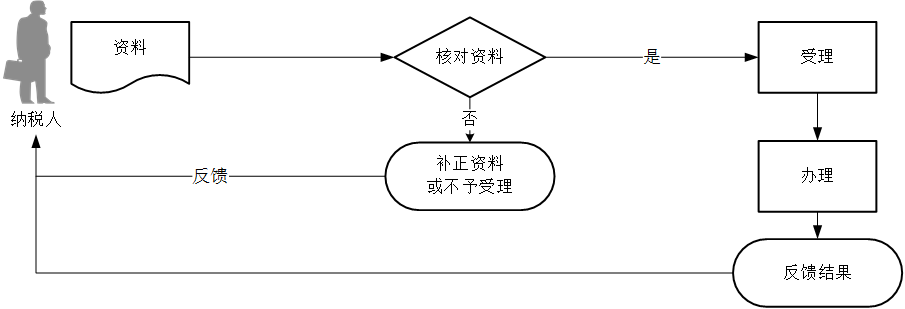 【纳税人注意事项】1.纳税人对报送材料的真实性和合法性承担责任。2.文书表单可在云南省税务局网站“下载中心”栏目查询下载或到办税服务厅领取。3.纳税人使用符合电子签名法规定条件的电子签名，与手写签名或者盖章具有同等法律效力。4.纳税人提供的各项资料为复印件的，均需注明“与原件一致”并签章。5.纳税人未按照规定的期限办理纳税申报和报送纳税资料的，将影响纳税信用评价结果，并依照《中华人民共和国税收征收管理法》有关规定承担相应法律责任。6.对于符合应进行土地增值税清算条件的项目，纳税人应当在满足条件之日起90日内到主管税务机关办理清算手续。对于符合可要求纳税人进行土地增值税清算的项目，由主管税务机关确定是否进行清算；对于确定需要进行清算的项目，由主管税务机关下达清算通知，纳税人应当在收到清算通知之日起90日内办理清算手续。7.对经审核需要补缴土地增值税的，由纳税人通过申报错误更正环节进行更正申报并补缴税款；对需要退还土地增值税的，由纳税人更正申报后办理多缴税款的退还。8.在土地增值税清算中符合以下条件之一的，可实行核定征收。（1）依照法律、行政法规的规定应当设置但未设置账簿的；（2）擅自销毁账簿或者拒不提供纳税资料的；（3）虽设置账簿，但账目混乱或者成本资料、收入凭证、费用凭证残缺不全，难以确定转让收入或扣除项目金额的；（4）符合土地增值税清算条件，企业未按照规定的期限办理清算手续，经税务机关责令限期清算，逾期仍不清算的；（5）申报的计税依据明显偏低，又无正当理由的。9.对符合以下条件之一的，主管税务机关可要求纳税人进行土地增值税清算：（1）已竣工验收的房地产开发项目，已转让的房地产建筑面积占整个项目可售建筑面积的比例在85%以上，或该比例虽未超过85%，但剩余的可售建筑面积已经出租或自用的。（2）取得销售（预售）许可证满三年仍未销售完毕的。（3）纳税人申请注销税务登记但未办理土地增值税清算手续的，应在办理注销登记前进行土地增值税清算。10.纳税人在纳税期内没有应纳税款的，也应当按照规定办理申报纳税。纳税人享受减税、免税待遇的，在减税、免税期间应当按照规定办理申报纳税。3.8.3—087　房地产项目尾盘销售土地增值税申报【事项名称】房地产项目尾盘销售土地增值税申报【申请条件】在土地增值税清算时未转让的房地产，清算后销售或有偿转让的，纳税人按规定填写《土地增值税纳税申报表（四）（从事房地产开发的纳税人清算后尾盘销售适用）》，向税务机关报送相关资料，办理房地产项目尾盘销售土地增值税申报，扣除项目金额按清算时的单位建筑面积成本费用乘以销售或转让面积计算。【设定依据】1.《中华人民共和国税收征收管理法》第二十五条第一款2.《中华人民共和国土地增值税暂行条例》第二条3.《中华人民共和国土地增值税暂行条例实施细则》第十六条【办理材料】【办理地点】可通过办税服务厅（场所）、电子税务局（http://etax.yunnan.chinatax.gov.cn）办理，具体地点可从云南省税务局网站“纳税服务”栏目查询。【办理机构】主管税务机关【收费标准】不收费【办理时间】即时办结【联系电话】主管税务机关对外公开的联系电话，可从云南省税务局网站“纳税服务”栏目查询。【办理流程】【纳税人注意事项】1.纳税人对报送材料的真实性和合法性承担责任。2.文书表单可在云南省税务局网站“下载中心”栏目查询下载或到办税服务厅领取。3.税务机关提供“最多跑一次”服务。纳税人在资料完整且符合法定受理条件的前提下，最多只需要到税务机关跑一次。4.纳税人使用符合电子签名法规定条件的电子签名，与手写签名或者盖章具有同等法律效力。5.纳税人提供的各项资料为复印件的，均需注明“与原件一致”并签章。6.纳税人未按照规定的期限办理纳税申报和报送纳税资料的，将影响纳税信用评价结果，并依照《中华人民共和国税收征收管理法》有关规定承担相应法律责任。7.纳税人在纳税期内没有应纳税款的，也应当按照规定办理申报纳税。纳税人享受减税、免税待遇的，在减税、免税期间应当按照规定办理申报纳税。3.8.4—088　其他情况土地增值税申报【事项名称】其他情况土地增值税申报【申请条件】转让国有土地使用权、地上的建筑物及其附着物并取得收入的单位和个人，填写《土地增值税纳税申报表（三）（非从事房地产开发的纳税人适用）》或《土地增值税纳税申报表（七）（非从事房地产开发的纳税人核定征收适用）》，并向税务机关提交相关资料，在税务机关核定的期限内缴纳土地增值税。 【设定依据】1.《中华人民共和国税收征收管理法》第二十五条第一款2.《中华人民共和国土地增值税暂行条例》第六条3.《中华人民共和国土地增值税暂行条例实施细则》第七条【办理材料】1.查账征收的纳税人：2.核定征收的纳税人：3.享受土地增值税优惠的纳税人：【办理地点】可通过办税服务厅（场所）、电子税务局（http://etax.yunnan.chinatax.gov.cn）办理，具体地点可从云南省税务局网站“纳税服务”栏目查询。【办理机构】主管税务机关【收费标准】不收费【办理时间】即时办结【联系电话】主管税务机关对外公开的联系电话，可从云南省税务局网站“纳税服务”栏目查询。【办理流程】【纳税人注意事项】1.纳税人对报送材料的真实性和合法性承担责任。2.文书表单可在云南省税务局网站“下载中心”栏目查询下载或到办税服务厅领取。3.税务机关提供“最多跑一次”服务。纳税人在资料完整且符合法定受理条件的前提下，最多只需要到税务机关跑一次。4.纳税人使用符合电子签名法规定条件的电子签名，与手写签名或者盖章具有同等法律效力。5.纳税人提供的各项资料为复印件的，均需注明“与原件一致”并签章。6.纳税人未按照规定的期限办理纳税申报和报送纳税资料的，将影响纳税信用评价结果，并依照《中华人民共和国税收征收管理法》有关规定承担相应法律责任。7.纳税人应当自转让房地产合同签订之日起7日内向房地产所在地主管税务机关办理纳税申报，并在税务机关核定的期限内缴纳土地增值税。8.房地产所在地，是指房地产的坐落地。纳税人转让房地产坐落在两个或两个以上地区的，应按房地产所在地分别申报纳税。纳税人因经常发生房地产转让而难以在每次转让后申报的，经税务机关审核同意后，可以定期进行纳税申报，具体期限由税务机关根据情况确定。纳税人按照税务机关核定的税额及规定的期限缴纳土地增值税。9.纳税人在纳税期内没有应纳税款的，也应当按照规定办理申报纳税。纳税人享受减税、免税待遇的，在减税、免税期间应当按照规定办理申报纳税。3.9  耕地占用税申报3.9.1—089　耕地占用税申报【事项名称】耕地占用税申报【申请条件】在中华人民共和国境内占用耕地建设建筑物、构筑物或者从事非农业建设的单位和个人，应当缴纳耕地占用税。占用园地、林地、草地、农田水利用地、养殖水面、渔业水域滩涂以及其他农用地建设建筑物、构筑物或者从事非农业建设的，依照规定缴纳耕地占用税。【设定依据】1.《中华人民共和国税收征收管理法》第二十五条第一款2.《中华人民共和国耕地占用税法》第二条、第十二条【办理材料】【办理地点】可通过办税服务厅（场所）、电子税务局（http://etax.yunnan.chinatax.gov.cn）办理，具体地点可从云南省税务局网站“纳税服务”栏目查询。【办理机构】主管税务机关【收费标准】不收费【办理时间】即时办结【联系电话】主管税务机关对外公开的联系电话，可从云南省税务局网站“纳税服务”栏目查询。【办理流程】【纳税人注意事项】1.纳税人对报送材料的真实性和合法性承担责任。2.文书表单可在云南省税务局网站“下载中心”栏目查询下载或到办税服务厅领取。3.纳税人提供的各项资料为复印件的，均需注明“与原件一致”并签章。4.税务机关提供“最多跑一次”服务。纳税人在资料完整且符合法定受理条件的前提下，最多只需要到税务机关跑一次。5.纳税人使用符合电子签名法规定条件的电子签名，与手写签名或者盖章具有同等法律效力。6.纳税人未按照规定的期限办理纳税申报和报送纳税资料的，将影响纳税信用评价结果，并依照《中华人民共和国税收征收管理法》有关规定承担相应法律责任。7.经批准占用应税土地的，耕地占用税纳税义务发生时间为纳税人收到自然资源主管部门办理占用耕地手续的书面通知的当日；未经批准占用应税土地的，耕地占用税纳税义务发生时间为自然资源主管部门认定的纳税人实际占用耕地的当日。因挖损、采矿塌陷、压占、污染等损毁耕地的纳税义务发生时间为自然资源、农业农村等相关部门认定损毁耕地的当日；纳税人改变原占地用途，补缴耕地占用税纳税义务发生时间为改变用途之日，改变用途之日分两种情况：一是经批准改变用途的，收到批准文件的日期为补缴税款纳税义务发生时间；二是未经批准改变用途的，耕地占用税补缴税款纳税义务发生时间为自然资源主管部门认定的纳税人改变原占地用途的当日。纳税人应当自纳税义务发生之日起30日内在耕地或其他农用地所在地申报缴纳耕地占用税。8.占用耕地建设农田水利设施的，不缴纳耕地占用税。占用园地、林地、草地、农田水利用地、养殖水面、渔业水域滩涂以及其他农用地建设直接为农业生产服务的生产设施的，不缴纳耕地占用税。9.自然资源主管部门凭耕地占用税完税凭证或者免税凭证和其他有关文件发放建设用地批准书。3.10　资源税申报3.10.1—090　资源税申报【事项名称】资源税申报【申请条件】在中华人民共和国领域和中华人民共和国管辖的其他海域开发应税资源的单位和个人，为资源税的纳税义务人，应当依照规定缴纳资源税。在水资源税试点地区利用取水工程或者设施直接从江河、湖泊(含水库)和地下取用地表水、地下水的单位和个人，应当依照规定缴纳水资源税。【设定依据】1.《中华人民共和国税收征收管理法》第二十五条第一款2.《中华人民共和国资源税暂行条例》第一条、第二条3.《财政部　国家税务总局　水利部关于印发〈水资源税改革试点暂行办法〉的通知》（财税〔2016〕55号）第三条、第十六条4.《财政部　国家税务总局　水利部关于印发〈扩大水资源税改革试点实施办法〉的通知》（财税〔2017〕80号）第三条、第十八条【办理材料】1.开采以原矿、精矿为征税对象的应税产品的纳税人：2.经营中外合作油气田和中国海洋石油总公司海上自营油气田的纳税人：3.水资源税纳税人报送资料由试点省税务机关确定。【办理地点】可通过办税服务厅（场所）、电子税务局（http://etax.yunnan.chinatax.gov.cn）办理，具体地点可从云南省税务局网站“纳税服务”栏目查询。【办理机构】主管税务机关【收费标准】不收费【办理时间】即时办结【联系电话】主管税务机关对外公开的联系电话，可从云南省税务局网站“纳税服务”栏目查询。【办理流程】【纳税人注意事项】1.纳税人对报送材料的真实性和合法性承担责任。2.文书表单可在云南省税务局网站“下载中心”栏目查询下载或到办税服务厅领取。3.税务机关提供“最多跑一次”服务。纳税人在资料完整且符合法定受理条件的前提下，最多只需要到税务机关跑一次。4.纳税人使用符合电子签名法规定条件的电子签名，与手写签名或者盖章具有同等法律效力。5.纳税人未按照规定的期限办理纳税申报和报送纳税资料的，将影响纳税信用评价结果，并依照《中华人民共和国税收征收管理法》有关规定承担相应法律责任。6.资源税纳税人具体纳税期限由主管税务机关根据纳税人应纳税额的大小，按1日、3日、5日、10日、15日或者1个月确定。不能按固定期限计算纳税的，可以按次计算纳税。水资源税按季或者按月征收，由主管税务机关根据实际情况确定。不能按固定期限计算纳税的，可以按次申报纳税。7.纳税人在纳税期内没有应纳税款的，也应当按照规定办理申报纳税。8.符合税收优惠条件的纳税人，在减税、免税期间，应按规定办理纳税申报，填写申报表及其附表上的优惠栏目。9.2016年7月1日，河北省开征水资源税。自2017年12月1日起，北京、天津、山西、内蒙古、山东、河南、四川、陕西、宁夏9个省（自治区、直辖市）扩大水资源税改革试点。3.11　契税申报3.11.1—091　契税申报【事项名称】契税申报【申请条件】在中华人民共和国境内转移土地、房屋权属，承受的单位和个人填报《契税纳税申报表》及相关资料，向土地、房屋所在地税务机关办理契税申报。【设定依据】1.《中华人民共和国税收征收管理法》第二十五条第一款2.《中华人民共和国契税暂行条例》第一条【办理材料】【办理地点】可通过办税服务厅（场所）、电子税务局（http://etax.yunnan.chinatax.gov.cn）办理，具体地点可从云南省税务局网站“纳税服务”栏目查询。【办理机构】主管税务机关【收费标准】不收费【办理时间】由省税务机关确定【联系电话】主管税务机关对外公开的联系电话，可从云南省税务局网站“纳税服务”栏目查询。【办理流程】【纳税人注意事项】1.纳税人对报送材料的真实性和合法性承担责任。2.文书表单可在云南省税务局网站“下载中心”栏目查询下载或到办税服务厅领取。3.纳税人提供的各项资料为复印件的，均需注明“与原件一致”并签章。4.税务机关提供“最多跑一次”服务。纳税人在资料完整且符合法定受理条件的前提下，最多只需要到税务机关跑一次。5.纳税人使用符合电子签名法规定条件的电子签名，与手写签名或者盖章具有同等法律效力。6.纳税人未按照规定的期限办理纳税申报和报送纳税资料的，将影响纳税信用评价结果，并依照《中华人民共和国税收征收管理法》有关规定承担相应法律责任。7.纳税人应当自纳税义务发生之日起10日内，向土地、房屋所在地的契税征收机关办理纳税申报，并在契税征收机关核定的期限内缴纳税款。8.购买新建商品房的纳税人，因销售新建商品房的房地产开发企业已办理注销税务登记或者被税务机关列为非正常户等原因不能取得销售不动产发票的，可在税务机关核实有关情况后办理契税纳税申报。9.根据人民法院、仲裁委员会的生效法律文书发生土地、房屋权属转移，纳税人不能取得销售不动产发票的，持人民法院执行裁定书原件及相关材料办理。3.12　印花税申报3.12.1—092　印花税申报【事项名称】印花税申报【申请条件】在中华人民共和国境内书立、领受印花税应税凭证的单位和个人，填报《印花税纳税申报（报告）表》，按规定向主管税务机关办理印花税申报。【设定依据】1.《中华人民共和国税收征收管理法》第二十五条第一款2.《中华人民共和国印花税暂行条例》第一条【办理材料】【办理地点】1.可通过办税服务厅（场所）、电子税务局（http://etax.yunnan.chinatax.gov.cn）办理，具体地点可从云南省税务局网站“纳税服务”栏目查询。2.此事项可同城通办。【办理机构】主管税务机关【收费标准】不收费【办理时间】即时办结【联系电话】主管税务机关对外公开的联系电话，可从云南省税务局网站“纳税服务”栏目查询。【办理流程】【纳税人注意事项】1.纳税人对报送材料的真实性和合法性承担责任。2.文书表单可在云南省税务局网站“下载中心”栏目查询下载或到办税服务厅领取。3.税务机关提供“最多跑一次”服务。纳税人在资料完整且符合法定受理条件的前提下，最多只需要到税务机关跑一次。4.纳税人使用符合电子签名法规定条件的电子签名，与手写签名或者盖章具有同等法律效力。5.纳税人未按照规定的期限办理纳税申报和报送纳税资料的，将影响纳税信用评价结果，并依照《中华人民共和国税收征收管理法》有关规定承担相应法律责任。6.同一种类应纳税凭证，需频繁贴花的，纳税人可以根据实际情况自行决定是否采用按期汇总缴纳印花税的方式。汇总缴纳的期限为一个月。采用按期汇总缴纳方式的纳税人应事先告知主管税务机关。缴纳方式一经选定，一年内不得改变。7.实行核定征收印花税的，纳税期限为一个月，税额较小的，纳税期限可为一个季度，具体由主管税务机关确定。纳税人应当自纳税期满之日起15日内申报缴纳印花税。8.纳税人享受减税、免税待遇的，在减税、免税期间应当按照规定办理申报纳税。3.13　车船税申报3.13.1—093　车船税申报【事项名称】车船税申报【申请条件】应税车辆、船舶未被代收代缴车船税的，其所有人或者管理人填报《车船税纳税申报表》及相关资料，向主管税务机关办理车船税申报。【设定依据】1.《中华人民共和国税收征收管理法》第二十五条第一款2.《中华人民共和国车船税法》第一条【办理材料】提供免填单服务。【办理地点】1.可通过办税服务厅（场所）、电子税务局（http://etax.yunnan.chinatax.gov.cn）办理，具体地点可从云南省税务局网站“纳税服务”栏目查询。2.单位纳税人可同城通办。【办理机构】主管税务机关【收费标准】不收费【办理时间】即时办结【联系电话】主管税务机关对外公开的联系电话，可从云南省税务局网站“纳税服务”栏目查询。【办理流程】【纳税人注意事项】1.纳税人对报送材料的真实性和合法性承担责任。2.文书表单可在云南省税务局网站“下载中心”栏目查询下载或到办税服务厅领取。3.税务机关提供“最多跑一次”服务。纳税人在资料完整且符合法定受理条件的前提下，最多只需要到税务机关跑一次。4.纳税人使用符合电子签名法规定条件的电子签名，与手写签名或者盖章具有同等法律效力。5.纳税人未按照规定的期限办理纳税申报和报送纳税资料的，将影响纳税信用评价结果，并依照《中华人民共和国税收征收管理法》有关规定承担相应法律责任。6.车船税纳税义务发生时间为取得车船所有权或者管理权的当月，取得车船所有权或者管理权的当月，应当以购买车船的发票或者其他证明文件所载日期的当月为准。车船税按年申报缴纳。纳税人自行向车船登记地的主管地方税务机关申报缴纳的，应当于当年12月30日之前，一次性申报缴纳当年车船税。新购车船税应当在纳税义务发生时间起60天内申报缴纳税款。由扣缴义务人代收代缴车船税的，纳税人应当在购买机动车交通事故责任强制保险同时缴纳。7.从事机动车交通事故责任强制保险业务的保险机构作为扣缴义务人已代收代缴车船税的，纳税人不再向车辆登记地的主管税务机关申报缴纳车船税。3.14　烟叶税申报3.14.1—094　烟叶税申报【事项名称】烟叶税申报【申请条件】在中华人民共和国境内，依照《中华人民共和国烟草专卖法》的规定收购烟叶的单位填报《烟叶税纳税申报表》，向烟叶收购地的主管税务机关申报缴纳烟叶税。【设定依据】1.《中华人民共和国税收征收管理法》第二十五条第一款2.《中华人民共和国烟叶税法》第九条【办理材料】【办理地点】可通过办税服务厅（场所）、电子税务局（http://etax.yunnan.chinatax.gov.cn）办理，具体地点可从云南省税务局网站“纳税服务”栏目查询。【办理机构】主管税务机关【收费标准】不收费【办理时间】即时办结【联系电话】主管税务机关对外公开的联系电话，可从云南省税务局网站“纳税服务”栏目查询。【办理流程】【纳税人注意事项】1.纳税人对报送材料的真实性和合法性承担责任。2.文书表单可在云南省税务局网站“下载中心”栏目查询下载或到办税服务厅领取。3.税务机关提供“最多跑一次”服务。纳税人在资料完整且符合法定受理条件的前提下，最多只需要到税务机关跑一次。4.纳税人使用符合电子签名法规定条件的电子签名，与手写签名或者盖章具有同等法律效力。5.烟叶税的纳税义务发生时间为纳税人收购烟叶的当日。6.烟叶税按月计征，纳税人应当于纳税义务发生月终了之日起15日内申报并缴纳税款。7.烟叶税的计税依据为纳税人收购烟叶实际支付的价款总额，包括纳税人支付给烟叶生产销售单位和个人的烟叶收购价款和价外补贴。其中，价外补贴统一按烟叶收购价款的10%计算。8.纳税人在纳税期内没有应纳税款的，也应当按照规定办理申报纳税。3.15　环境保护税申报3.15.1—095　环境保护税申报【事项名称】环境保护税申报【申请条件】在中华人民共和国领域和中华人民共和国管辖的其他海域，直接向环境排放应税污染物的企业、事业单位和其他生产经营者为环境保护税的纳税人，应当依法申报缴纳环境保护税。【设定依据】1.《中华人民共和国税收征收管理法》第二十五条第一款2.《中华人民共和国环境保护税法》第二条【办理材料】1.首次申报或与环境保护税相关的基础信息发生变化时：2.通过自动监测、监测机构监测、排污系数和物料衡算法计算污染物排放量的纳税人：3.除适用A类申报之外的其他纳税人，包括按照《中华人民共和国环境保护税法》第十条第四项方法计算应税污染物排放量或适用税法所附《禽畜养殖业、小型企业和第三产业水污染物当量值》表的纳税人,以及按次申报的纳税人：【办理地点】可通过办税服务厅（场所）、电子税务局（http://etax.yunnan.chinatax.gov.cn）办理，具体地点可从云南省税务局网站“纳税服务”栏目查询。【办理机构】主管税务机关【收费标准】不收费【办理时间】即时办结【联系电话】主管税务机关对外公开的联系电话，可从云南省税务局网站“纳税服务”栏目查询。【办理流程】【纳税人注意事项】1.纳税人对报送材料的真实性和合法性承担责任。2.文书表单可在云南省税务局网站“下载中心”栏目查询下载或到办税服务厅领取。3.纳税人使用符合电子签名法规定条件的电子签名，与手写签名或者盖章具有同等法律效力。4.纳税人未按照规定的期限办理纳税申报和报送纳税资料的，将影响纳税信用评价结果，并依照《中华人民共和国税收征收管理法》有关规定承担相应法律责任。5.环境保护税一般申报适用于通过自动监测、监测机构监测、排污系数和物料衡算法计算污染物排放量的纳税人，享受减免税优惠的纳税人还需要填报减免税相关附表进行申报。6.环境保护税抽样测算及按次申报适用于除环境保护税一般申报之外的其他纳税人，包括抽样测算和简易申报。7.纳税人应当向应税污染物排放地的税务机关申报缴纳环境保护税。海洋工程环境保护税由纳税人所属海洋石油税务（收）管理分局负责征收。8.环境保护税按月计算，按季申报缴纳，自季度终了之日起15日内，向税务机关办理纳税申报并缴纳税款。不能按固定期限计算缴纳的，可以按次申报缴纳，纳税义务发生之日起15日内，向税务机关办理纳税申报并缴纳税款。遇最后一日是法定休假日的，以休假日期满的次日为期限的最后一日；在期限内有连续3日以上法定休假日的，按休假日天数顺延。9.符合税收优惠条件的纳税人，在减税、免税期间，应按规定办理纳税申报，填写申报表及其附表上的优惠栏目。3.16　附加税（费）申报3.16.1—096　附加税（费）申报【事项名称】附加税（费）申报【申请条件】缴纳增值税、消费税的单位和个人，都应申报缴纳城市维护建设税、教育费附加和地方教育附加。【设定依据】1.《中华人民共和国税收征收管理法》第二十五条第一款2.《中华人民共和国城市维护建设税暂行条例》第二条3.《国务院关于征收教育费附加的暂行规定》（国发〔1986〕50号）第二条4.《财政部关于统一地方教育附加政策有关问题的通知》（财综〔2010〕98号）第一条【办理材料】【办理地点】1.可通过办税服务厅（场所）、电子税务局（http://etax.yunnan.chinatax.gov.cn）办理，具体地点可从云南省税务局网站“纳税服务”栏目查询。2.此事项可同城通办。【办理机构】主管税务机关【收费标准】不收费【办理时间】即时办结【联系电话】主管税务机关对外公开的联系电话，可从云南省务局网站“纳税服务”栏目查询。【办理流程】【纳税人注意事项】1.纳税人对报送材料的真实性和合法性承担责任。2.文书表单可在云南省税务局网站“下载中心”栏目查询下载或到办税服务厅领取。3.税务机关提供“最多跑一次”服务。纳税人在资料完整且符合法定受理条件的前提下，最多只需要到税务机关跑一次。4.纳税人使用符合电子签名法规定条件的电子签名，与手写签名或者盖章具有同等法律效力。5.纳税人未按照规定的期限办理纳税申报和报送纳税资料的，将影响纳税信用评价结果，并依照《中华人民共和国税收征收管理法》有关规定承担相应法律责任。6.纳税人跨地区提供建筑服务、销售和出租不动产的，应在建筑服务发生地、不动产所在地预缴增值税时，以预缴增值税税额为计费依据，就地缴纳教育费附加和地方教育附加。如果异地的城市维护建设税适用税率和教育费附加、地方教育附加征收率与机构所在地存在差异，无需补缴，也不能申请退抵税费。7.随增值税、消费税附征的城市维护建设税、教育费附加和地方教育附加可免于零申报。8.符合税收优惠条件的纳税人，在减税、免税期间，应按规定办理纳税申报，填写申报表及其附表上的优惠栏目。3.17　定期定额户申报3.17.1—097　定期定额户自行申报【事项名称】定期定额户自行申报【申请条件】实行定期定额征税的个体工商户依照税收法律法规及相关规定确定的申报期限、申报内容，填报《定期定额纳税申报表》及其他相关资料，向主管税务机关进行纳税申报。【设定依据】《中华人民共和国税收征收管理法》第二十五条第一款【办理材料】【办理地点】1.可通过办税服务厅（场所）、电子税务局（http://etax.yunnan.chinatax.gov.cn）办理，具体地点可从云南省税务局网站“纳税服务”栏目查询。2.此事项可同城通办。【办理机构】主管税务机关【收费标准】不收费【办理时间】即时办结【联系电话】主管税务机关对外公开的联系电话，可从云南省税务局网站“纳税服务”栏目查询。【办理流程】【纳税人注意事项】1.纳税人对报送材料的真实性和合法性承担责任。2.文书表单可在云南省税务局网站“下载中心”栏目查询下载或到办税服务厅领取。3.税务机关提供“最多跑一次”服务。纳税人在资料完整且符合法定受理条件的前提下，最多只需要到税务机关跑一次。4.纳税人使用符合电子签名法规定条件的电子签名，与手写签名或者盖章具有同等法律效力。5.定期定额户出现不适用简易申报、因未签署三方协议不能简易申报、简易申报失败后由纳税人自行申报、未达起征点双定户达到起征点后申报、超定额申报等情形时，应按照税收法律法规及相关规定，向税务机关办理申报纳税手续。6.定期定额户应当自行申报经营情况，对未按照规定期限自行申报的，税务机关可以不经过自行申报程序，按照《个体工商户税收定期定额征收管理办法》（国家税务总局令第16号公布，国家税务总局令第44号修改）第七条规定的方法核定其定额。7.定期定额个体工商户的定额与发票开具金额或税控收款机记录数据比对后，超过定额的经营额、所得额所应缴纳的税款；在税务机关核定定额的经营地点以外从事经营活动所应缴纳的税款，应当向税务机关办理相关纳税事宜。8.对实行简并征期的定期定额户，其按照定额所应缴纳的税款在规定的期限内申报纳税不加收滞纳金。9.定期定额户当期发生的经营额、所得额超过定额一定幅度的，应当在法律、行政法规规定的申报期限内向税务机关进行申报并缴清税款。3.17.2—098　定期定额户简易申报【事项名称】定期定额户简易申报【申请条件】实行简易申报的定期定额户，在税务机关规定的期限内按照法律、行政法规规定,通过财税库银电子缴税系统批量扣税或委托银行扣缴核定税款的，当期（指纳税期）可不办理申报手续，实行以缴代报。【设定依据】《中华人民共和国税收征收管理法》第二十五条第一款【办理材料】申报方式已被认定为简易申报的实行定期定额征收的纳税人，可以委托经税务机关认定的银行或其他金融机构办理税款划缴，不需提交申报表。【办理地点】1.委托经税务机关认定的银行或其他金融机构办理税款划缴。2.此事项可同城通办。【办理机构】主管税务机关【收费标准】不收费【办理时间】即时办结【联系电话】主管税务机关对外公开的联系电话，可从云南省税务局网站“纳税服务”栏目查询。【纳税人注意事项】1.凡委托银行或其他金融机构办理税款划缴的定期定额户，应当向税务机关书面报告开户银行及账号。其账户内存款应当足以按期缴纳当期税款。其存款余额低于当期应纳税款，致使当期税款不能按期入库的，税务机关按逾期缴纳税款处理；对实行简易申报的，按逾期办理纳税申报和逾期缴纳税款处理。2.自2019年1月1日至2021年12月31日，增值税小规模纳税人起征点由按月3万元(按季纳税9万元)，调整为按月10万元（按季纳税30万元），“货物及劳务”“服务、不动产和无形资产”列销售额不再分别计算，以合计数来确定是否享受免征增值税政策。增值税小规模纳税人发生增值税应税销售行为，合计月销售额超过10万元，但扣除本期发生的销售不动产的销售额后未超过10万元的，其销售货物、劳务、服务、无形资产取得的销售额免征增值税。3.18通用申报（税及附征税费）3.18.1—099　通用申报（税及附征税费）【事项名称】通用申报（税及附征税费）【申请条件】纳税人依照税收法律法规及相关规定确定的申报期限、申报内容，填报《通用申报表（税及附征税费）》，向税务机关进行流转税、所得税、财产和行为税及相关规费等多项税（费）种的纳税申报。【设定依据】《中华人民共和国税收征收管理法》第二十五条第一款【办理材料】【办理地点】1.可通过办税服务厅（场所）、电子税务局（http://etax.yunnan.chinatax.gov.cn）办理，具体地点可从云南省税务局网站“纳税服务”栏目查询。2.此事项可同城通办。【办理机构】主管税务机关【收费标准】不收费【办理时间】即时办结【联系电话】主管税务机关对外公开的联系电话，可从云南省税务局网站“纳税服务”栏目查询。【办理流程】【纳税人注意事项】1.纳税人对报送材料的真实性和合法性承担责任。2.文书表单可在云南省税务局网站“下载中心”栏目查询下载或到办税服务厅领取。3.税务机关提供“最多跑一次”服务。纳税人在资料完整且符合法定受理条件的前提下，最多只需要到税务机关跑一次。4.纳税人使用符合电子签名法规定条件的电子签名，与手写签名或者盖章具有同等法律效力。5.纳税人未按照规定的期限办理纳税申报和报送纳税资料的，将影响纳税信用评价结果，并依照《中华人民共和国税收征收管理法》有关规定承担相应法律责任。6.随增值税、消费税附征的城市维护建设税、教育费附加免于零申报。3.19　房产交易申报3.19.1—100　房产交易申报【事项名称】房产交易申报【申请条件】房产交易纳税人依照税收法律法规及相关规定确定的申报期限、申报内容，填报《房产交易申报表》，向税务机关进行流转税、所得税、财产和行为税及相关规费等多项税（费）种的纳税申报。【设定依据】《中华人民共和国税收征收管理法》第二十五条第一款【办理材料】【办理地点】可通过办税服务厅（场所）、电子税务局（http://etax.yunnan.chinatax.gov.cn）办理，具体地点可从云南省税务局网站“纳税服务”栏目查询。【办理机构】主管税务机关【收费标准】不收费【办理时间】即时办结【联系电话】主管税务机关对外公开的联系电话，可从云南省税务局网站“纳税服务”栏目查询。【办理流程】【纳税人注意事项】1.纳税人对报送材料的真实性和合法性承担责任。2.文书表单可在云南省税务局网站“下载中心”栏目查询下载或到办税服务厅领取。3.税务机关提供“最多跑一次”服务。纳税人在资料完整且符合法定受理条件的前提下，最多只需要到税务机关跑一次。4.纳税人使用符合电子签名法规定条件的电子签名，与手写签名或者盖章具有同等法律效力。5.纳税人未按照规定的期限办理纳税申报和报送纳税资料的，将影响纳税信用评价结果，并依照《中华人民共和国税收征收管理法》有关规定承担相应法律责任。6..单位和个体工商户（不含其它个人）发生二手房交易，在房产所在地主管税务机关缴纳完毕后，应向注册地主管税务机关履行纳税申报义务，申报其二手房交易销售额并扣减已缴税额。7.房产交易申报中印花税的计税依据产生规则为，当评估价大于等于成交价时，以评估价作为印花税计税依据，即与其他税种计税依据一致；当评估价小于成交价时，以成交价格（即合同所载价格）作为印花税计税依据。3.20　委托代征报告3.20.1—101　委托代征报告【事项名称】委托代征报告【申请条件】依法接受税务机关委托、行使代征税款的单位或人员，根据税务机关确定的代征范围、核定税额或计税依据、税率代征税款，在税款解缴期内填报《委托代征税款报告表》《委托代征税款明细报告表》及其他相关资料，向税务机关进行委托代征报告，并解缴税款。【设定依据】1.《中华人民共和国税收征收管理法》第十九条第一款2.《中华人民共和国税收征收管理法实施细则》第四十四条第一款【办理材料】【办理地点】可通过办税服务厅（场所）、电子税务局（http://etax.yunnan.chinatax.gov.cn）办理，具体地点可从云南省税务局网站“纳税服务”栏目查询。【办理机构】主管税务机关【收费标准】不收费【办理时间】即时办结【联系电话】主管税务机关对外公开的联系电话，可从云南省税务局网站“纳税服务”栏目查询。【办理流程】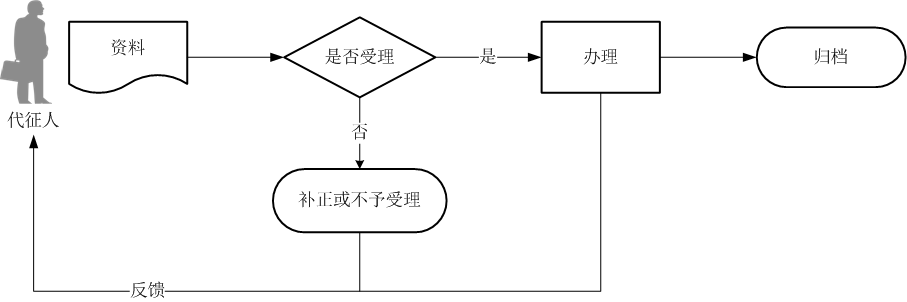 【受托代征人注意事项】1.受托代征人对报送材料的真实性和合法性承担责任。2.文书表单可在云南省税务局网站“下载中心”栏目查询下载或到办税服务厅领取。3.税务机关提供“最多跑一次”服务。受托代征人在资料完整且符合法定受理条件的前提下，最多只需要到税务机关跑一次。4.受托代征人不得将其受托代征税款事项再行委托其他单位、组织或人员办理。5.纳税人拒绝缴纳的，受托代征人应自纳税人拒绝之时起24小时内将情况报告税务机关，税务机关应向纳税人追缴税款。受托代征人未将情况报告的，税务机关可按《委托代征协议书》的约定向代征人按日加收未征少征税款万分之五的违约金。6.受托代征人应按规定期限解缴税款，未按规定期限解缴税款的，由税务机关责令限期解缴，并可从税款滞纳之日起按日加收未解缴税款万分之五的违约金。7.纳税期限遇最后一日是法定休假日的，以休假日期满的次日为期限的最后一日；在期限内有连续3日以上法定休假日的，按休假日天数顺延。3.20.2—102  印花税票代售报告【事项名称】印花税票代售报告【申请条件】依法接受税务机关代售印花税票的单位或者个人，按照规定的期限，填报《印花税票代售报告表》，向税务机关报告并结报税款，或者填开专用缴款书直接向银行缴纳。【设定依据】1.《中华人民共和国税收征收管理法》第二十五条第一款2.《中华人民共和国印花税暂行条例施行细则》 第三十一条【办理材料】【办理地点】可通过办税服务厅（场所）、电子税务局（http://etax.yunnan.chinatax.gov.cn）办理，具体地点可从云南省税务局网站“纳税服务”栏目查询。【办理机构】主管税务机关【收费标准】不收费【办理时间】即时办结【联系电话】主管税务机关对外公开的联系电话，可从云南省税务局网站“纳税服务”栏目查询。【办理流程】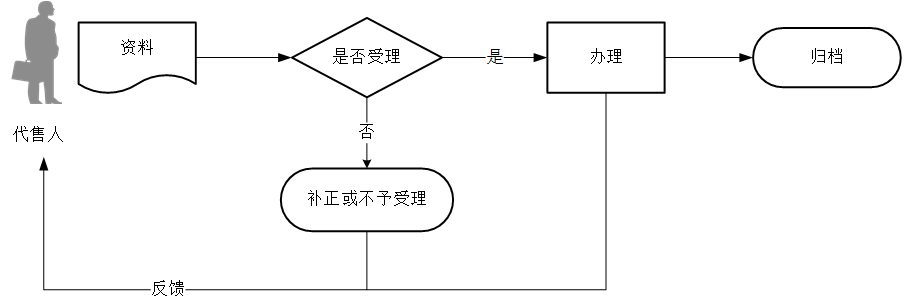 【代售人注意事项】1.代售人对报送材料的真实性和合法性承担责任。2.文书表单可在云南省税务局网站“下载中心”栏目查询下载或到办税服务厅领取。3.税务机关提供“最多跑一次”服务。代售人在资料完整且符合法定受理条件的前提下，最多只需要到税务机关跑一次。4.代售人使用符合电子签名法规定条件的电子签名，与手写签名或者盖章具有同等法律效力。5. 代售人所售印花税票取得的税款，需专户存储。不得逾期不缴或者挪作他用。3.21代收代缴、代扣代缴申报3.21.1—103  代收代缴车船税申报【事项名称】代收代缴车船税申报【申请条件】扣缴义务人依照税收法律、法规、规章及其他有关规定，在规定的纳税期限内，履行代收代缴车船税义务，填报《车船税代收代缴报告表》，向税务机关进行纳税申报。【设定依据】1.《中华人民共和国税收征收管理法》第二十五条第二款2.《中华人民共和国车船税法》第六条3.《中华人民共和国车船税法实施条例》第十八条【办理材料】【办理地点】1.可通过办税服务厅（场所）办理，具体地点可从云南省税务局网站“纳税服务”栏目查询。2.此事项可同城通办。【办理机构】主管税务机关【收费标准】不收费【办理时间】即时办结【联系电话】主管税务机关对外公开的联系电话，可从云南省税务局网站“纳税服务”栏目查询。【办理流程】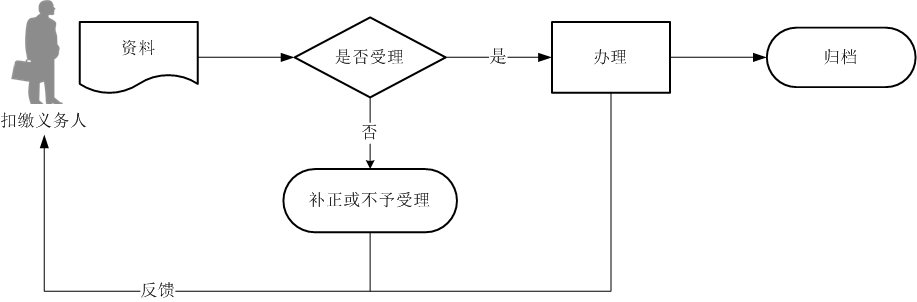 【扣缴义务人注意事项】1.扣缴义务人对报送材料的真实性和合法性承担责任。2.文书表单可在云南省税务局网站“下载中心”栏目查询下载或到办税服务厅领取。3.税务机关提供“最多跑一次”服务。扣缴义务人在资料完整且符合法定受理条件的前提下，最多只需要到税务机关跑一次。4.扣缴义务人使用符合电子签名法规定条件的电子签名，与手写签名或者盖章具有同等法律效力。5.扣缴义务人未按照规定的期限办理代收代缴申报和报送纳税资料的，将影响纳税信用评价结果，并依照《中华人民共和国税收征收管理法》有关规定承担相应法律责任。6.纳税期限遇最后一日是法定休假日的，以休假日期满的次日为期限的最后一日；在期限内有连续3日以上法定休假日的，按休假日天数顺延。7.扣缴义务人在代收车船税并开具增值税发票时，应当在增值税发票备注栏中注明代收车船税税款信息。8.扣缴义务人代收车船税后，纳税人需要换开正式完税凭证的，可以向税务机关申请开具。9.从事机动车交通事故责任强制保险业务的保险机构已代收代缴车船税的，纳税人不再向车辆登记地的主管税务机关申报缴纳车船税。3.21.2—104　居民个人取得综合所得个人所得税预扣预缴申报【事项名称】居民个人取得综合所得个人所得税预扣预缴申报【申请条件】个人所得税以向个人支付所得的单位或者个人为扣缴义务人。居民个人取得综合所得，按年计算个人所得税；有扣缴义务人的，由扣缴义务人按月或者按次预扣预缴税款。扣缴义务人每月或者每次预扣、代扣的税款，在次月15日内，填报《个人所得税扣缴申报表》及其他相关资料，向税务机关纳税申报并缴入国库。【设定依据】1.《中华人民共和国税收征收管理法》第二十五条第二款2.《中华人民共和国个人所得税法》第十条第二款3.《中华人民共和国个人所得税法实施条例》第二十四条、第二十六条4.《国家税务总局关于发布〈个人所得税扣缴申报管理办法（试行）〉的公告》（国家税务总局公告2018年第61号）【办理材料】【办理地点】1.可通过办税服务厅（场所）、自然人税收管理系统（扣缴客户端）办理，具体地点可从云南省税务局网站“纳税服务”栏目查询。2.此事项可同城通办。【办理机构】扣缴义务人主管税务机关【收费标准】不收费【办理时间】即时办结【联系电话】主管税务机关对外公开的联系电话，可从云南省税务局网站“纳税服务”栏目查询。【办理流程】【扣缴义务人注意事项】1.纳税人、扣缴义务人对报送材料的真实性和合法性承担责任。2.文书表单可在云南省税务局网站“下载中心”栏目查询下载或到办税服务厅领取。3.税务机关提供“最多跑一次”服务。扣缴义务人在资料完整且符合法定受理条件的前提下，最多只需要到税务机关跑一次。4.扣缴义务人使用符合电子签名法规定条件的电子签名，与手写签名或者盖章具有同等法律效力。5.扣缴义务人未按照规定的期限办理纳税申报和报送纳税资料的，将影响纳税信用评价结果，并依照《中华人民共和国税收征收管理法》有关规定承担相应法律责任。6.扣缴义务人应依照税收法律、法规、规章及其他有关规定，向居民个人支付综合所得时，不论其是否属于本单位人员、支付的应税所得是否达到纳税标准，应当办理全员全额扣缴申报，在代扣税款的次月15日内，向主管税务机关报送其支付所得的所有个人的有关信息、支付所得数额、扣除事项和数额、扣缴税款的具体数额和总额以及其他相关涉税信息资料。7.纳税期限遇最后一日是法定休假日的，以休假日期满的次日为期限的最后一日；在期限内有连续3日以上法定休假日的，按休假日天数顺延。8.扣缴义务人向居民个人支付工资、薪金所得时，应当按照累计预扣法计算预扣税款，并按月办理扣缴申报。扣缴义务人向居民个人支付劳务报酬所得、稿酬所得、特许权使用费所得时，应当按次或者按月预扣预缴税款。9.享受子女教育、继续教育、住房贷款利息或者住房租金、赡养老人专项附加扣除的纳税人，自符合条件开始，可以向支付工资、薪金所得的扣缴义务人提供上述专项附加扣除有关信息，由扣缴义务人在预扣预缴税款时，按其在本单位本年可享受的累计扣除额办理扣除；也可以在次年3月1日至6月30日内，向汇缴地主管税务机关办理汇算清缴申报时扣除。居民个人向扣缴义务人提供有关信息并依法要求办理专项附加扣除的，扣缴义务人应当按照规定在工资、薪金所得按月预扣预缴税款时予以扣除，不得拒绝。10.纳税人同时从两处以上取得工资、薪金所得，并由扣缴义务人减除专项附加扣除的，对同一专项附加扣除项目，在一个纳税年度内只能选择从一处取得的所得中减除。11.支付工资、薪金所得的扣缴义务人应当于年度终了后两个月内，向纳税人提供其个人所得和已扣缴税款等信息。纳税人年度中间需要提供上述信息的，扣缴义务人应当提供。纳税人取得除工资、薪金所得以外的其他所得，扣缴义务人应当在扣缴税款后，及时向纳税人提供其个人所得和已扣缴税款等信息。12.纳税人年度中间更换工作单位的，在原单位任职、受雇期间已享受的专项附加扣除金额，不得在新任职、受雇单位扣除。原扣缴义务人应当自纳税人离职不再发放工资薪金所得的当月起，停止为其办理专项附加扣除。13.纳税人可以通过远程办税端、电子或者纸质报表等方式，向扣缴义务人报送个人专项附加扣除信息。14.扣缴义务人应当按照纳税人提供的信息计算税款、办理扣缴申报，不得擅自更改纳税人提供的信息。扣缴义务人发现纳税人提供的信息与实际情况不符，纳税人拒绝修改的，扣缴义务人应当报告税务机关。纳税人拒绝扣缴义务人依法履行代扣代缴义务的，扣缴义务人应当及时报告税务机关。15.扣缴义务人对纳税人提供的《个人所得税专项附加扣除信息表》，应当按照规定妥善保存备查，并依法对纳税人报送的专项附加扣除等相关涉税信息和资料保密。纳税人报送给扣缴义务人的《个人所得税专项附加扣除信息表》，扣缴义务人应当自预扣预缴年度的次年起留存五年。16.扣缴义务人有未按照规定向税务机关报送资料和信息、未按照纳税人提供信息虚报虚扣专项附加扣除、应扣未扣税款、不缴或少缴已扣税款、借用或冒用他人身份等行为的，依照《中华人民共和国税收征收管理法》等相关法律、行政法规处理。3.21.3—105　居民个人取得分类所得个人所得税代扣代缴申报【事项名称】居民个人取得分类所得个人所得税代扣代缴申报【申请条件】个人所得税以向个人支付所得的单位或者个人为扣缴义务人。扣缴义务人向居民个人支付利息、股息、红利所得，财产租赁所得，财产转让所得或者偶然所得时，应当按月或按次代扣代缴个人所得税，在次月15日填报《个人所得税扣缴申报表》及其他相关资料，向主管税务机关纳税申报。【设定依据】1.《中华人民共和国税收征收管理法》第二十五条第二款2.《中华人民共和国个人所得税法》第十条第二款3.《中华人民共和国个人所得税法实施条例》第二十四条、第二十六条4.《国家税务总局关于发布〈个人所得税扣缴申报管理办法（试行）〉的公告》（国家税务总局公告2018年第61号）【办理材料】【办理地点】1.可通过办税服务厅（场所）、自然人税收管理系统（扣缴客户端）办理，具体地点可从云南省税务局网站“纳税服务”栏目查询。2.此事项可同城通办。【办理机构】扣缴义务人主管税务机关【收费标准】不收费【办理时间】即时办结【联系电话】主管税务机关对外公开的联系电话，可从云南省税务局网站“纳税服务”栏目查询。【办理流程】【扣缴义务人注意事项】1.纳税人、扣缴义务人对报送材料的真实性和合法性承担责任。2.文书表单可在云南省税务局网站“下载中心”栏目查询下载或到办税服务厅领取。3.税务机关提供“最多跑一次”服务。扣缴义务人在资料完整且符合法定受理条件的前提下，最多只需要到税务机关跑一次。4.扣缴义务人使用符合电子签名法规定条件的电子签名，与手写签名或者盖章具有同等法律效力。5.扣缴义务人未按照规定的期限办理纳税申报和报送纳税资料的，将影响纳税信用评价结果，并依照《中华人民共和国税收征收管理法》有关规定承担相应法律责任。6.纳税期限遇最后一日是法定休假日的，以休假日期满的次日为期限的最后一日；在期限内有连续3日以上法定休假日的，按休假日天数顺延。7.纳税人取得除工资、薪金所得以外的其他所得，扣缴义务人应当在扣缴税款后，及时向纳税人提供其个人所得和已扣缴税款等信息。8.扣缴义务人应当按照纳税人提供的信息计算税款、办理扣缴申报，不得擅自更改纳税人提供的信息。扣缴义务人发现纳税人提供的信息与实际情况不符，纳税人拒绝修改的，扣缴义务人应当报告税务机关。纳税人拒绝扣缴义务人依法履行代扣代缴义务的，扣缴义务人应当及时报告税务机关。9.扣缴义务人有未按照规定向税务机关报送资料和信息、应扣未扣税款、不缴或少缴已扣税款、借用或冒用他人身份等行为的，依照《中华人民共和国税收征收管理法》等相关法律、行政法规处理。3.21.4—106　非居民个人所得税代扣代缴申报【事项名称】非居民个人所得税代扣代缴申报【申请条件】扣缴义务人向非居民个人支付应税所得时，履行代扣代缴应税所得个人所得税的义务，并在次月15日内填报《个人所得税扣缴申报表》和向主管税务机关报送《个人所得税扣缴申报表》和主管税务机关要求报送的其他有关资料。【设定依据】1.《中华人民共和国税收征收管理法》第二十五条第二款2.《中华人民共和国个人所得税法》第十条第二款3.《中华人民共和国个人所得税法实施条例》第二十四条、第二十六条4.《国家税务总局关于发布〈个人所得税扣缴申报管理办法（试行）〉的公告》（国家税务总局公告2018年第61号）【办理材料】【办理地点】1.可通过办税服务厅（场所）、自然人税收管理系统（扣缴客户端）办理，具体地点可从云南省税务局网站“纳税服务”栏目查询。2.此事项可同城通办。【办理机构】扣缴义务人主管税务机关【收费标准】不收费【办理时间】即时办结【联系电话】主管税务机关对外公开的联系电话，可从云南省税务局网站“纳税服务”栏目查询。【办理流程】【扣缴义务人注意事项】1.纳税人、扣缴义务人对报送材料的真实性和合法性承担责任。2.文书表单可在云南省税务局网站“下载中心”栏目查询下载或到办税服务厅领取。3.税务机关提供“最多跑一次”服务。扣缴义务人在资料完整且符合法定受理条件的前提下，最多只需要到税务机关跑一次。4.扣缴义务人使用符合电子签名法规定条件的电子签名，与手写签名或者盖章具有同等法律效力。5.扣缴义务人未按照规定的期限办理纳税申报和报送纳税资料的，将影响纳税信用评价结果，并依照《中华人民共和国税收征收管理法》有关规定承担相应法律责任。6.在中国境内无住所又不居住，或者无住所而一个纳税年度内在中国境内居住累计不满183天的个人，为非居民个人。7.实行非居民个人所得税代扣代缴申报的应税所得包括：工资薪金所得，劳务报酬所得，稿酬所得，特许权使用费所得，财产租赁所得，财产转让所得，利息、股息、红利所得，偶然所得。8.扣缴义务人向非居民个人支付工资、薪金所得，劳务报酬所得，稿酬所得和特许权使用费所得的，在一个纳税年度内扣缴方法保持不变。非居民个人达到居民个人条件时，应当告知扣缴义务人基础信息变化情况，年度终了后按照居民个人有关规定办理汇算清缴。9.纳税期限遇最后一日是法定休假日的，以休假日期满的次日为期限的最后一日；在期限内有连续3日以上法定休假日的，按休假日天数顺延。10.支付工资、薪金所得的扣缴义务人应当于年度终了后两个月内，向纳税人提供其个人所得和已扣缴税款等信息。纳税人年度中间需要提供上述信息的，扣缴义务人应当提供。纳税人取得除工资、薪金所得以外的其他所得，扣缴义务人应当在扣缴税款后，及时向纳税人提供其个人所得和已扣缴税款等信息。11.扣缴义务人应当按照纳税人提供的信息计算税款、办理扣缴申报，不得擅自更改纳税人提供的信息。扣缴义务人发现纳税人提供的信息与实际情况不符，纳税人拒绝修改的，扣缴义务人应当报告税务机关。纳税人拒绝扣缴义务人依法履行代扣代缴义务的，扣缴义务人应当及时报告税务机关。12.当应税所得个人既存在优惠减免，又存在非居民享受税收协定待遇减免时，扣缴义务人可以根据应税所得个人选择优惠度最高的享受减免进行申报。13.扣缴义务人有未按照规定向税务机关报送资料和信息、应扣未扣税款、不缴或少缴已扣税款、借用或冒用他人身份等行为的，依照《中华人民共和国税收征收管理法》等相关法律、行政法规处理。3.21.5—107　限售股转让所得扣缴个人所得税申报【事项名称】限售股转让所得扣缴个人所得税申报【申请条件】证券机构技术和制度准备完成前形成的限售股，其转让所得应缴纳的个人所得税采取证券机构预扣预缴、纳税人自行申报清算方式征收。证券机构技术和制度准备完成后新上市公司的限售股，纳税人在转让时应缴纳的个人所得税，采取证券机构直接代扣代缴的方式征收。证券机构每月所扣个人所得税款，于次月15日内填报《限售股转让所得扣缴个人所得税报告表》，向当地主管税务机关纳税申报。【设定依据】1.《中华人民共和国税收征收管理法》第二十五条第二款2.《中华人民共和国个人所得税法》第十条第二款3.《中华人民共和国个人所得税法实施条例》第二十四条、第二十六条4.《财政部　国家税务总局　证监会关于个人转让上市公司限售股所得征收个人所得税有关问题的通知》（财税〔2009〕167号）5.《财政部　国家税务总局　证监会关于个人转让上市公司限售股所得征收个人所得税有关问题的补充通知》（财税〔2010〕70号）6.《财政部　国家税务总局关于证券机构技术和制度准备完成后个人转让上市公司限售股有关个人所得税问题的通知》（财税〔2011〕108号）【办理材料】【办理地点】1.可通过办税服务厅（场所）、自然人税收管理系统（扣缴客户端）办理，具体地点可从云南省税务局网站“纳税服务”栏目查询。2.此事项可同城通办。【办理机构】扣缴义务人主管税务机关【收费标准】不收费【办理时间】即时办结【联系电话】主管税务机关对外公开的联系电话，可从云南省税务局网站“纳税服务”栏目查询。【办理流程】【扣缴义务人注意事项】1.纳税人、扣缴义务人对报送材料的真实性和合法性承担责任。2.文书表单可在云南省税务局网站“下载中心”栏目查询下载或到办税服务厅领取。3.税务机关提供“最多跑一次”服务。扣缴义务人在资料完整且符合法定受理条件的前提下，最多只需要到税务机关跑一次。4.扣缴义务人使用符合电子签名法规定条件的电子签名，与手写签名或者盖章具有同等法律效力。5.扣缴义务人未按照规定的期限办理纳税申报和报送纳税资料的，将影响纳税信用评价结果，并依照《中华人民共和国税收征收管理法》有关规定承担相应法律责任。6.纳税期限遇最后一日是法定休假日的，以休假日期满的次日为期限的最后一日；在期限内有连续3日以上法定休假日的，按休假日天数顺延。7.限售股，包括：（1）上市公司股权分置改革完成后股票复牌日之前股东所持原非流通股股份，以及股票复牌日至解禁日期间由上述股份孳生的送、转股（以下统称股改限售股）；（2）2006年股权分置改革新老划断后，首次公开发行股票并上市的公司形成的限售股，以及上市首日至解禁日期间由上述股份孳生的送、转股（以下统称新股限售股）；（3）个人从机构或其他个人受让的未解禁限售股；（4）个人因依法继承或家庭财产依法分割取得的限售股；（5）个人持有的从代办股份转让系统转到主板市场（或中小板、创业板市场）的限售股；（6）上市公司吸收合并中，个人持有的原被合并方公司限售股所转换的合并方公司股份；（7）上市公司分立中，个人持有的被分立方公司限售股所转换的分立后公司股份；（8）其他限售股。3.21.6—108　单一投资基金核算的合伙制创业投资企业个人所得税扣缴申报【事项名称】单一投资基金核算的合伙制创业投资企业个人所得税扣缴申报【申请条件】创投企业可以选择按单一投资基金核算或者按创投企业年度所得整体核算两种方式之一，对其个人合伙人来源于创投企业的所得计算个人所得税应纳税额。个人合伙人按照其应从基金年度股权转让所得中分得的份额计算其应纳税额，并由创投企业在次年3月31日前代扣代缴个人所得税，填报《单一投资基金核算的合伙制创业投资企业个人所得税扣缴申报表》，并向税务机关纳税申报。【设定依据】1.《中华人民共和国税收征收管理法》第二十五条第二款2.《中华人民共和国个人所得税法》第十条第二款3.《中华人民共和国个人所得税法实施条例》第二十四条、第二十六条4.《财政部　税务总局　发展改革委　证监会关于创业投资企业个人合伙人所得税政策问题的通知》（财税〔2019〕8号）【办理材料】【办理地点】1.可通过办税服务厅（场所）、自然人税收管理系统（扣缴客户端）办理，具体地点可从云南省税务局网站“纳税服务”栏目查询。2.此事项可同城通办。【办理机构】扣缴义务人主管税务机关【收费标准】不收费【办理时间】即时办结【联系电话】主管税务机关对外公开的联系电话，可从云南省税务局网站“纳税服务”栏目查询。【办理流程】【扣缴义务人注意事项】1.扣缴义务人对报送材料的真实性和合法性承担责任。2.文书表单可在云南省税务局网站“下载中心”栏目查询下载或到办税服务厅领取。3.税务机关提供“最多跑一次”服务。扣缴义务人在资料完整且符合法定受理条件的前提下，最多只需要到税务机关跑一次。4.扣缴义务人使用符合电子签名法规定条件的电子签名，与手写签名或者盖章具有同等法律效力。5.扣缴义务人未按照规定的期限办理纳税申报和报送纳税资料的，将影响纳税信用评价结果，并依照《中华人民共和国税收征收管理法》有关规定承担相应法律责任。6.创投企业选择按单一投资基金核算的，其个人合伙人从该基金应分得的股权转让所得和股息红利所得，按照20%税率计算缴纳个人所得税。7.创投企业选择按单一投资基金核算的，应当在按规定完成备案的30日内，向主管税务机关进行核算方式备案；未按规定备案的，视同选择按创投企业年度所得整体核算。8.对选择按单一投资基金核算的合伙制创业投资企业，并已完成合伙制创业投资企业单一投资基金核算方式备案的，在次年3月31日前，按规定向主管税务机关办理年度股权转让所得扣缴申报。9.个人合伙人按照其应从基金股息红利所得中分得的份额计算其应纳税额，并由创投企业按次代扣代缴个人所得税。10.创投企业选择按单一投资基金核算或按创投企业年度所得整体核算后，3年内不能变更；满3年需要调整的，应当在满3年的次年1月31日前，重新向主管税务机关备案。11．纳税期限遇最后一日是法定休假日的，以休假日期满的次日为期限的最后一日；在期限内有连续3日以上法定休假日的，按休假日天数顺延。3.21.7—109　扣缴储蓄存款利息所得个人所得税申报【事项名称】扣缴储蓄存款利息所得个人所得税申报【申请条件】办理个人储蓄业务的储蓄机构，在向个人结付储蓄存款利息时，应依法代扣代缴其应缴纳的个人所得税税款，并在代扣税款的次月15日内，填报《储蓄存款利息所得扣缴个人所得税报告表》，向税务机关纳税申报。【设定依据】1.《中华人民共和国税收征收管理法》第二十五条第二款2.《中华人民共和国个人所得税法》第十条第二款3.《中华人民共和国个人所得税法实施条例》第二十四条、第二十六条4.《财政部　国家税务总局关于储蓄存款利息所得有关个人所得税政策的通知》（财税〔2008〕132号）【办理材料】【办理地点】1.可通过办税服务厅（场所）、自然人税收管理系统（扣缴客户端）办理，具体地点可从云南省税务局网站“纳税服务”栏目查询。2.此事项可同城通办。【办理机构】扣缴义务人主管税务机关【收费标准】不收费【办理时间】即时办结【联系电话】主管税务机关对外公开的联系电话，可从云南省税务局网站“纳税服务”栏目查询。【办理流程】【扣缴义务人注意事项】1.扣缴义务人对报送材料的真实性和合法性承担责任。2.文书表单可在云南省税务局网站“下载中心”栏目查询下载或到办税服务厅领取。3.税务机关提供“最多跑一次”服务。扣缴义务人在资料完整且符合法定受理条件的前提下，最多只需要到税务机关跑一次。4.扣缴义务人使用符合电子签名法规定条件的电子签名，与手写签名或者盖章具有同等法律效力。5.扣缴义务人未按照规定的期限办理纳税申报和报送纳税资料的，将影响纳税信用评价结果，并依照《中华人民共和国税收征收管理法》有关规定承担相应法律责任。6.纳税期限遇最后一日是法定休假日的，以休假日期满的次日为期限的最后一日；在期限内有连续3日以上法定休假日的，按休假日天数顺延。7.储蓄存款在2008年10月9日后(含10月9日)孳生的利息所得，暂免征收个人所得税。8.扣缴义务人有未按照规定向税务机关报送资料和信息、应扣未扣税款、不缴或少缴已扣税款、借用或冒用他人身份等行为的，依照《中华人民共和国税收征收管理法》等相关法律、行政法规处理。3.21.8—110　代扣代缴证券交易印花税申报【事项名称】代扣代缴证券交易印花税申报【申请条件】在上海、深圳证券登记公司集中托管的股票，在办理法人协议转让和个人继承、赠与等非交易转让时，其证券交易印花税统一由上海、深圳证券登记公司按月填报《代扣代缴证券交易印花税报告表》，向税务机关办理代扣代缴证券交易印花税申报。【设定依据】1.《中华人民共和国税收征收管理法》第二十五条第二款2.《中华人民共和国印花税暂行条例》第十四条【办理材料】【办理地点】可通过办税服务厅（场所）、电子税务局（http://etax.yunnan.chinatax.gov.cn）办理，具体地点可从云南省税务局网站“纳税服务”栏目查询。【办理机构】主管税务机关【收费标准】不收费【办理时间】即时办结【联系电话】主管税务机关对外公开的联系电话，可从云南省税务局网站“纳税服务”栏目查询。【办理流程】【扣缴义务人注意事项】1.扣缴义务人对报送材料的真实性和合法性承担责任。2.文书表单可在云南省税务局网站“下载中心”栏目查询下载或到办税服务厅领取。3.税务机关提供“最多跑一次”服务。扣缴义务人在资料完整且符合法定受理条件的前提下，最多只需要到税务机关跑一次。4.扣缴义务人使用符合电子签名法规定条件的电子签名，与手写签名或者盖章具有同等法律效力。5.扣缴义务人未按照规定的期限办理纳税申报和报送纳税资料的，将影响纳税信用评价结果，并依照《中华人民共和国税收征收管理法》有关规定承担相应法律责任。6.扣缴义务人代扣代缴税款后，纳税人需要换开正式完税证明的，可以向税务机关申请开具。7.扣缴义务人扣缴的A种股票税款，以一个交易周为解缴期，自期满之日起5日内将税款解缴入库，于次月1日起10日内结清上月代扣的税款；扣缴的B种股票税款，以两个交易周为解缴期，自期满之日起10日内将税款解缴入库，于次月1日起10日内结清上月代扣的税款；扣缴的非交易转让税款，以一个月为解缴期，于次月1日起10日内将税款解缴入库。纳税期限遇最后一日是法定休假日的，以休假日期满的次日为期限的最后一日；在期限内有连续3日以上法定休假日的，按休假日天数顺延。3.21.9—111　其他代扣代缴、代收代缴申报【事项名称】其他代扣代缴、代收代缴申报【申请条件】扣缴义务人除扣缴企业所得税申报、扣缴个人所得税申报、代收代缴车船税申报、代扣代缴文化事业建设费申报、代扣代缴证券交易印花税申报外，就其他代扣代缴、代收代缴义务按照税收法律法规及相关规定，填报《代扣代缴、代收代缴税款报告表》，向税务机关申报入库相关应纳税款。【设定依据】《中华人民共和国税收征收管理法》第二十五条第二款【办理材料】【办理地点】可通过办税服务厅（场所）办理，具体地点可从云南省税务局网站“纳税服务”栏目查询。【办理机构】主管税务机关【收费标准】不收费【办理时间】即时办结【联系电话】主管税务机关对外公开的联系电话，可从云南省税务局网站“纳税服务”栏目查询。【办理流程】【扣缴义务人注意事项】1.扣缴义务人对报送材料的真实性和合法性承担责任。2.文书表单可在云南省税务局网站“下载中心”栏目查询下载或到办税服务厅领取。3.税务机关提供“最多跑一次”服务。扣缴义务人在资料完整且符合法定受理条件的前提下，最多只需要到税务机关跑一次。4.扣缴义务人使用符合电子签名法规定条件的电子签名，与手写签名或者盖章具有同等法律效力。5.扣缴义务人未按照规定的期限办理纳税申报和报送纳税资料的，将影响纳税信用评价结果，并依照《中华人民共和国税收征收管理法》有关规定承担相应法律责任。6.纳税期限遇最后一日是法定休假日的，以休假日期满的次日为期限的最后一日；在期限内有连续3日以上法定休假日的，按休假日天数顺延。7.扣缴义务人代扣代缴、代收代缴税款后，纳税人需要换开正式完税证明的，可以向税务机关申请开具。3.22　财务会计报告报送3.22.1—112　财务会计报告报送【事项名称】财务会计报告报送【申请条件】实行不同会计准则或制度的纳税人，依照执行的企业会计准则或制度，事先向税务机关备案，并分中期财务报表和年度财务报表，定期向税务机关报送财务报告。【设定依据】《中华人民共和国税收征收管理法》第二十五条第一款【办理材料】1．执行企业会计准则的非金融企业中，尚未执行新金融准则、新收入准则和新租赁准则的纳税人：2．执行企业会计准则的非金融企业中，已执行新金融准则、新收入准则和新租赁准则的纳税人：续表3．已执行新金融工具准则的金融企业纳税人：4．已执行其他新企业准则但尚未执行新金融工具准则的金融企业纳税人：5．执行小企业会计准则的纳税人：6．执行企业会计制度的纳税人：7．执行政府会计准则制度的纳税人：8．执行民间非营利组织会计制度的纳税人：9．按照会计准则、会计制度等要求编制合并财务报表的全国千户集团总部：执行农民专业合作社财务会计制度的纳税人:执行村集体经济组织会计制度的纳税人执行个体工商户会计制度的纳税人执行工会会计制度的纳税人【办理地点】1.可通过办税服务厅（场所）、电子税务局（http://etax.yunnan.chinatax.gov.cn）办理，具体地点可从云南省税务局网站“纳税服务”栏目查询。2.此事项可同城通办。【办理机构】主管税务机关【收费标准】不收费【办理时间】即时办结【联系电话】主管税务机关对外公开的联系电话，可从云南省税务局网站“纳税服务”栏目查询。【办理流程】【纳税人注意事项】1.纳税人对报送材料的真实性和合法性承担责任。2.文书表单可在云南省税务局网站“下载中心”栏目查询下载或到办税服务厅领取。3.税务机关提供“最多跑一次”服务。纳税人在资料完整且符合法定受理条件的前提下，最多只需要到税务机关跑一次。4.纳税人使用符合电子签名法规定条件的电子签名，与手写签名或者盖章具有同等法律效力。5.纳税人提供的各项资料为复印件的，均需注明“与原件一致”并签章。6.纳税人未按照规定的期限报送财务会计报告的，将影响纳税信用评价结果，并依照《中华人民共和国税收征收管理法》有关规定承担相应法律责任。7.纳税人在向主管税务机关报送财务报表之前，应进行财务会计制度的备案。8.纳税人无论有无应税收入、所得和其他应税项目，或者在减免税期间，均必需依照《征管法》第二十五条的规定，按其所适用的会计制度编制财务报表，并按规定的时限向主管税务机关报送；其所适用的会计制度规定需要编报相关附表以及会计报表附注、财务情况说明书、审计报告的，纳税人留存备查，税务机关有其他规定的除外。9.纳税人财务会计报表报送期间原则上按季度和年度报送。确需按月报送的，由省税务机关确定。10.纳税人经批准延期办理纳税申报的，其财务会计报表报送期限可以顺延。3.23　延期申报纳税3.23.1—113　对纳税人延期申报的核准【事项名称】对纳税人延期申报的核准【申请条件】因人们无法预见、无法避免、无法克服的自然灾害，如水灾、火灾、风灾、地震等不可抗力，不能按期办理纳税申报或者报送代扣代缴、代收代缴税款报告表的，可以延期办理。但应当在不可抗力情形消除后立即向税务机关报告。因财务处理上的特殊原因，账务未处理完毕，不能计算应纳税额，按照规定的期限办理纳税申报或者报送代扣代缴、代收代缴税款报告表确有困难，需要延期的。【设定依据】1.《中华人民共和国税收征收管理法》第二十七条第一款2.《中华人民共和国税收征收管理法实施细则》第三十七条【办理材料】【办理地点】可通过办税服务厅（场所）、电子税务局（http://etax.yunnan.chinatax.gov.cn）办理，具体地点可从云南省税务局网站“纳税服务”栏目查询。【办理机构】主管税务机关【收费标准】不收费【办理时间】自受理行政许可申请之日起10个工作日内作出行政许可决定；10个工作日内不能作出决定的，经本税务机关负责人批准，可以延长5个工作日。【联系电话】主管税务机关对外公开的联系电话，可从云南省税务局网站“纳税服务”栏目查询。【办理流程】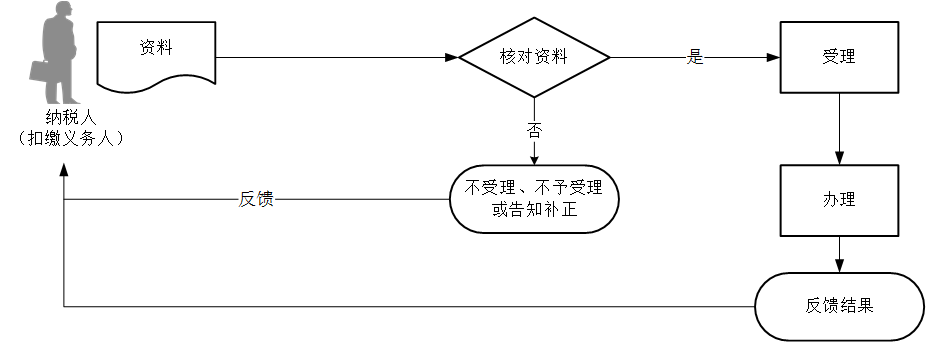 【纳税人注意事项】1.纳税人、扣缴义务人对报送材料的真实性和合法性承担责任。2.文书表单可在云南省税务局网站“下载中心”栏目查询下载或到办税服务厅领取。3.纳税人、扣缴义务人使用符合电子签名法规定条件的电子签名，与手写签名或者盖章具有同等法律效力。4.纳税人、扣缴义务人因不可抗力，不能按期办理纳税申报或者报送代扣代缴、代收代缴税款报告表的，应当在不可抗力情形消除后立即向税务机关报告；因其他原因，按照规定的期限办理纳税申报或者报送代扣代缴、代收代缴税款报告表确有困难，需要延期的，在申报期限内申请。5.经核准延期办理前款规定的申报、报送事项的，应当在纳税期内按照上期实际缴纳的税额或者税务机关核定的税额预缴税款，并在核准的延期内办理税款结算。6.预缴税额大于实际应纳税额的，税务机关结算退税但不向纳税人计退利息，预缴税额小于应纳税额的，在结算补税时不加收滞纳金。7.纳税人、扣缴义务人经核准延期办理纳税申报的，其随本期申报的财务会计报表报送期限可以顺延。3.23.2—114　对纳税人延期缴纳税款的核准【事项名称】对纳税人延期缴纳税款的核准【申请条件】纳税人因有特殊困难，不能按期缴纳税款的，经省税务局批准，可以延期缴纳税款，但是最长不得超过三个月。纳税人有下列情形之一的，属于特殊困难：1.因不可抗力，导致纳税人发生较大损失，正常生产经营活动受到较大影响的；2.当期货币资金在扣除应付职工工资、社会保险费后，不足以缴纳税款的。【设定依据】1.《中华人民共和国税收征收管理法》第三十一条第二款2.《中华人民共和国税收征收管理法实施细则》第四十一条、第四十二条第一款【办理材料】【办理地点】1.可通过办税服务厅（场所）、电子税务局（http://etax.yunnan.chinatax.gov.cn）办理，具体地点可从云南省税务局网站“纳税服务”栏目查询。2.主管税务机关办税服务厅（场所）可代办转报。【办理机构】省税务局【收费标准】不收费【办理时间】在20个工作日内办结【联系电话】主管税务机关对外公开的联系电话，可从云南省税务局网站“纳税服务”栏目查询。【办理流程】【纳税人注意事项】1.纳税人对报送材料的真实性和合法性承担责任。2.文书表单可在云南省税务局网站“下载中心”栏目查询下载或到办税服务厅领取。3.纳税人使用符合电子签名法规定条件的电子签名，与手写签名或者盖章具有同等法律效力。4.纳税人提供的各项资料为复印件的，均需注明“与原件一致”并签章。5.“不可抗力”是指人们无法预见、无法避免、无法克服的自然灾害，如水灾、火灾、风灾、地震等。6.纳税人需要延期缴纳税款的，应当在缴纳税款期限届满前提出申请。税务机关作出不予行政许可决定的，从缴纳税款期限届满之日起加收滞纳金。7.税务行政许可实施机关与申请人不在同一县（市、区、旗）的，申请人可在规定的申请期限内，选择由其主管税务机关代为转报申请材料。主管税务机关在核对申请材料后向申请人出具材料接收清单，并向税务行政许可实施机关转报。代办转报一般应当在5个工作日内完成。3.24　对纳税人变更纳税定额的核准3.24.1—115　对纳税人变更纳税定额的核准【事项名称】对纳税人变更纳税定额的核准【申请条件】纳税人对税务机关采取以下方法核定的应纳税额有异议的，应当提供相关证据，经税务机关认定后，调整应纳税额：1.参照当地同类行业或者类似行业中经营规模和收入水平相近的纳税人的税负水平核定；2.按照营业收入或者成本加合理的费用和利润的方法核定；3.按照耗用的原材料、燃料、动力等推算或者测算核定；4.按照其他合理的方法核定。【设定依据】《中华人民共和国税收征收管理法实施细则》第四十七条第三款【办理材料】【办理地点】可通过办税服务厅（场所）、电子税务局（http://etax.yunnan.chinatax.gov.cn）办理，具体地点可从云南省税务局网站“纳税服务”栏目查询。【办理机构】主管税务机关【收费标准】不收费【办理时间】自受理行政许可申请之日起10个工作日内作出行政许可决定；10个工作日内不能作出决定的，经本税务机关负责人批准，可以延长5个工作日。【联系电话】主管税务机关对外公开的联系电话，可从云南省税务局网站“纳税服务”栏目查询。【办理流程】【纳税人注意事项】1.纳税人对报送材料的真实性和合法性承担责任。2.文书表单可在云南省税务局网站“下载中心”栏目查询下载或到办税服务厅领取。3.纳税人使用符合电子签名法规定条件的电子签名，与手写签名或者盖章具有同等法律效力。4.纳税人提供的各项证明资料为复印件的，均须注明“与原件一致”并签章。3.25　退（抵）税办理3.25.1—116　误收多缴退抵税【事项名称】误收多缴退抵税【申请条件】纳税人自结算缴纳税款之日起三年内发现多缴税款的，可以向税务机关要求退还多缴的税款并加算银行同期存款利息。税务机关发现纳税人超过应纳税额多缴的税款，应该依照税收法律法规及相关规定办理退还手续。 以下业务也属于误收多缴退抵税范围： （1）“营改增”试点纳税人提供应税服务在本地区试点实施之日前已缴纳营业税，本地区试点实施之日（含）后因发生退款减除营业额的，应当向主管税务机关申请退还已缴纳的营业税；（2）对于“税务处理决定书多缴税费”“行政复议决定书多缴税费”“法院判决书多缴税费”等类多缴税款办理退税。【设定依据】1.《中华人民共和国税收征收管理法》第五十一条2.《中华人民共和国税收征收管理法实施细则》第七十八条、第七十九条【办理材料】备注：根据我省实际情况，税务机关向国库发送的电子审批信息中，内容完整的，不需另行报送资料；内容不完整的，需根据国库要求补充报送相关资料。【办理地点】可通过办税服务厅（场所）、电子税务局（http://etax.yunnan.chinatax.gov.cn）办理，具体地点可从云南省税务局网站“纳税服务”栏目查询。【办理机构】主管税务机关【收费标准】不收费【办理时间】税务机关发现的，10日内办结；纳税人自行发现的，30日内办结。【联系电话】主管税务机关对外公开的联系电话，可从云南省税务局网站“纳税服务”栏目查询。【办理流程】【纳税人注意事项】1.纳税人对报送材料的真实性和合法性承担责任。2.文书表单可在云南省税务局网站“下载中心”栏目查询下载或到办税服务厅领取。3.纳税人使用符合电子签名法规定条件的电子签名，与手写签名或者盖章具有同等法律效力。4.纳税人提供的各项资料为复印件的，均需注明“与原件一致”并签章。5.多缴税费证明资料包括：减免税审批文书、纳税申报表、税务稽查结论、税务处理决定书、纳税评估文书、税务行政复议决定书、生效的法院判决文书、增值税红字发票、税务机关认可的其他记载应退税款内容的资料。6.退税利息按照税务机关办理退税手续当天中国人民银行规定的活期存款利率计算。7.除出口退税以外，纳税人既有应退税款又有欠缴税款的，税务机关可以将纳税人的应退税款和利息先抵扣欠缴的税款；抵扣后有余额的，纳税人可以申请办理应退余额的退库。8.多贴印花税票的，不得申请退税或者抵用。9.税务机关能够获取相关信息的，可不再报送纸质资料。3.25.2—117　入库减免退抵税【事项名称】入库减免退抵税【申请条件】纳税人符合政策规定可以享受减免的税款，如已经缴纳入库，可以申请退（抵）已缴纳的税款。以下情形也属于入库减免退抵税：1.增值税小规模纳税人月销售额不超过10万元（按季纳税30万元）的，当期因代开增值税专用发票已经缴纳的税款，在专用发票全部联次追回或者按规定开具红字专用发票后，可以向主管税务机关申请退还；2.增值税即征即退，按税法规定缴纳的税款，由税务机关征收入库后，再由税务机关按规定的程序给予部分或全部退还已纳税款；3.非居民纳税人可享受但未享受协定待遇，可以申请退还多缴税款的情况；4.其他减免税政策发布时间滞后于执行时间已入库税款的退税，也属于减免退税；5.“营改增”试点纳税人提供应税服务在本地区试点实施之日前已缴纳营业税，本地区试点实施之日后（含）因享受减免税政策，而退还试点前发生业务的营业税，向主管税务机关申请退还已缴纳的营业税。【设定依据】1.《中华人民共和国税收征收管理法》第五十一条2.《中华人民共和国税收征收管理法实施细则》第七十八条、第七十九条【办理材料】备注：根据我省实际情况，税务机关向国库发送的电子审批信息中，内容完整的，不需另行报送资料；内容不完整的，需根据国库要求补充报送相关资料。【办理地点】可通过办税服务厅（场所）、电子税务局（http://etax.yunnan.chinatax.gov.cn）办理，具体地点可从云南省税务局网站“纳税服务”栏目查询。【办理机构】主管税务机关【收费标准】不收费【办理时间】税务机关发现的，10日内办结；纳税人自行发现的，30日内办结；其中增值税即征即退退抵税，15个工作日内办结。【联系电话】主管税务机关对外公开的联系电话，可从云南省税务局网站“纳税服务”栏目查询。【办理流程】【纳税人注意事项】1.纳税人对报送材料的真实性和合法性承担责任。2.文书表单可在云南省税务局网站“下载中心”栏目查询下载或到办税服务厅领取。3.纳税人使用符合电子签名法规定条件的电子签名，与手写签名或者盖章具有同等法律效力。4.纳税人提供的各项资料为复印件的，均需注明“与原件一致”并签章。5.纳税人申请退抵税（费）额不能大于纳税人已入库税额。6.增值税一般纳税人按规定享受增值税即征即退政策的货物、劳务和服务、不动产、无形资产的，在申报时需将此部分填写在《增值税纳税人申报（一般纳税人适用）表》及附表一的“增值税即征即项目列”征（退）税数据中。7.除出口退税以外，纳税人既有应退税款又有欠缴税款的，税务机关可以将纳税人的应退税款和利息先抵扣欠缴的税款；抵扣后有余额的，纳税人可以申请办理应退余额的退库。8.税务机关能够获取相关信息的，可不再报送纸质资料。3.25.3—118　汇算清缴结算多缴退抵税【事项名称】汇算清缴结算多缴退抵税【申请条件】实行分期预缴、按期汇算结算的纳税人，在清算过程中形成的多缴税款，可以向税务机关申请办理退抵税费。以下业务也属于汇算清缴结算多缴退抵税：1.“营改增”试点纳税人提供应税服务，按照国家有关营业税政策规定差额征收营业税的，因取得的全部价款和价外费用不足以抵减允许扣除项目金额，截至本地区试点实施之日尚未扣除的部分，不得在计算试点纳税人本地区试点实施之日后的销售额时予以抵减，应当向原主管地税机关申请退还营业税。2.土地增值税清算原因导致多缴企业所得税的退税。3.对房产税、城镇土地税税源信息修改，以及增值税、消费税申报税款小于预缴税款，导致发生多缴税款。4.纳税人在批准临时占用耕地的期限内恢复所占耕地原状的，全额退还已缴纳的耕地占用税。【设定依据】1.《中华人民共和国税收征收管理法》第五十一条2.《中华人民共和国税收征收管理法实施细则》第七十八条、第七十九条【办理材料】备注：根据我省实际情况，税务机关向国库发送的电子审批信息中，内容完整的，不需另行报送资料；内容不完整的，需根据国库要求补充报送相关资料。【办理地点】可通过办税服务厅（场所）、电子税务局（http://etax.yunnan.chinatax.gov.cn）办理，具体地点可从云南省税务局网站“纳税服务”栏目查询。【办理机构】主管税务机关【收费标准】不收费【办理时间】税务机关发现的，10日内办结；纳税人自行发现的，30日内办结。【联系电话】主管税务机关对外公开的联系电话，可从云南省税务局网站“纳税服务”栏目查询。【办理流程】【纳税人注意事项】1.纳税人对报送材料的真实性和合法性承担责任。2.文书表单可在云南省税务局网站“下载中心”栏目查询下载或到办税服务厅领取。3.纳税人使用符合电子签名法规定条件的电子签名，与手写签名或者盖章具有同等法律效力。4.纳税人提供的各项资料为复印件的，均需注明“与原件一致”并签章。5.对已缴纳契税的购房单位和个人，在未办理房屋权属变更登记前退房的，退还已纳契税；在办理房屋权属变更登记后退房的，不予退还已纳契税。6.独立核算的发、供电企业结算缴纳增值税多缴不退，结转下期抵扣或抵减下期应纳税额。7.除出口退税以外，纳税人既有应退税款又有欠缴税款的，税务机关可以将纳税人的应退税款和利息先抵扣欠缴的税款；抵扣后有余额的，纳税人可以申请办理应退余额的退库。8.税务机关能够获取相关信息的，可不再报送纸质资料。3.25.4—119　增值税期末留抵税额退税【事项名称】增值税期末留抵税额退税【申请条件】符合条件的增值税一般纳税人，由于特定事项产生的留抵税额，按照一定的计算公式予以计算退还，主要包括：1.符合条件的集成电路重大项目增值税留抵税额退税。2.对外购用于生产乙烯、芳烃类化工产品的石脑油、燃料油价格中消费税部分对应的增值税额退税。3.符合条件的大型客机和新支线飞机增值税留抵税额退税。4.自2018年7月27日起，对实行增值税期末留抵退税的纳税人，允许其从城市维护建设税、教育费附加和地方教育附加的计税（征）依据中扣除退还的增值税税额。5.自2019年4月1日起，同时符合以下条件的纳税人，可以向主管税务机关申请退还增量留抵税额：（1）2019年4月税款所属期起，连续六个月（按季纳税的，连续两个季度）增量留抵税额（是指2019年3月底相比新增加的期末留抵税额，下同）均大于零，且第六个月增量留抵税额不低于50万元；（2）纳税信用等级为A级或者B级；（3）申请退税前36个月未发生骗取留抵退税、出口退税或虚开增值税专用发票情形的；（4）申请退税前36个月未因偷税被税务机关处罚两次及以上的；（5）自2019年4月1日起未享受即征即退、先征后返（退）政策的。6.自2019年6月1日起,同时符合以下条件的部分先进制造业纳税人，可以自2019年7月及以后纳税申报期向主管税务机关申请退还增量留抵税额:（1）增量留抵税额大于零；（2）纳税信用等级为A级或者B级；（3）申请退税前36个月未发生骗取留抵退税、出口退税或虚开增值税专用发票情形；（4）申请退税前36个月未因偷税被税务机关处罚两次及以上；（5）自2019年4月1日起未享受即征即退、先征后返(退)政策。上述部分先进制造业纳税人是指按照《国民经济行业分类》,生产并销售非金属矿物制品、通用设备、专用设备及计算机、通信和其他电子设备销售额占全部销售额的比重超过50%的纳税人。【设定依据】1.《中华人民共和国税收征收管理法》第五十一条2.《中华人民共和国税收征收管理法实施细则》第七十八条、第七十九条【办理材料】【办理地点】可通过办税服务厅（场所）、电子税务局（http://etax.yunnan.chinatax.gov.cn）办理，具体地点可从云南省税务局网站“纳税服务”栏目查询。【办理机构】主管税务机关【收费标准】不收费【办理时间】符合条件的集成电路重大项目增值税留抵税额退税和对外购用于生产乙烯、芳烃类化工产品的石脑油、燃料油价格中消费税部分对应的增值税额退税事项，15个工作日内办结；其他增值税期末留抵税额退税事项，10个工作日内办结。【联系电话】主管税务机关对外公开的联系电话，可从云南省税务局网站“纳税服务”栏目查询。【办理流程】【纳税人注意事项】1.纳税人对报送材料的真实性和合法性承担责任。2.文书表单可在云南省税务局网站“下载中心”栏目查询下载或到办税服务厅领取。3.纳税人使用符合电子签名法规定条件的电子签名，与手写签名或者盖章具有同等法律效力。4.纳税人提供的各项资料为复印件的，均需注明“与原件一致”并签章。5.符合条件的集成电路重大项目增值税留抵税额退税，对外购用于生产乙烯、芳烃类化工产品的石脑油、燃料油价格中消费税部分对应的增值税额退税，纳税人应于每月申报期结束后10个工作日内向主管税务机关申请退税。其他符合条件的纳税人申请办理留抵退税，应于符合留抵退税条件的次月起，在增值税纳税申报期内，完成本期增值税纳税申报后，提出申请。6.纳税人收到退税款项的当月，应将退税额从增值税进项税额中转出。7.对国家批准的集成电路重大项目企业，购进使用期限超过12个月的机器、机械、运输工具以及其他与生产经营有关的设备、工具、器具等，因购进该设备形成的增值税期末留抵税额予以退还。8.对实行增值税期末留抵退税的纳税人，允许其从城市维护建设税、教育费附加和地方教育附加的计税（征）依据中扣除退还的增值税税额。9.纳税人既有增值税欠税，又有期末留抵税额的，按最近一期《增值税纳税申报表（一般纳税人适用）》期末留抵税额，抵减增值税欠税后的余额确定允许退还的增量留抵税额。3.25.5—120　石脑油、燃料油消费税退税【事项名称】石脑油、燃料油消费税退税【申请条件】在我国境内使用石脑油、燃料油生产乙烯、芳烃类化工产品的企业，包括将自产石脑油、燃料油用于连续生产乙烯、芳烃类化工产品的企业，将外购的含税石脑油、燃料油用于生产乙烯、芳烃类化工产品的企业，且生产的乙烯、芳烃类化工产品产量占本企业用石脑油、燃料油生产全部产品总量的50%以上（含）的，可按实际耗用量计算退还所含已缴纳的消费税。【设定依据】1.《中华人民共和国税收征收管理法》第五十一条2.《中华人民共和国消费税暂行条例》第四条3.《中华人民共和国税收征收管理法实施细则》第七十八条、第七十九条【办理材料】【办理地点】可通过办税服务厅（场所）、电子税务局（http://etax.yunnan.chinatax.gov.cn）办理，具体地点可从云南省税务局网站“纳税服务”栏目查询。【办理机构】主管税务机关【收费标准】不收费【办理时间】20日内办结【联系电话】主管税务机关对外公开的联系电话，可从云南省税务局网站“纳税服务”栏目查询。【办理流程】【纳税人注意事项】1.纳税人对报送材料的真实性和合法性承担责任。2.文书表单可在云南省税务局网站“下载中心”栏目查询下载或到办税服务厅领取。3.纳税人使用符合电子签名法规定条件的电子签名，与手写签名或者盖章具有同等法律效力。4.纳税人提供的各项资料为复印件的，均需注明“与原件一致”并签章。5.使用企业申请退税的国内采购的含税石脑油、燃料油，应取得符合规定的成品油值税专用发票，发票应注明石脑油、燃料油及数量。未取得或发票未注明石脑油、燃料油及数量的，不予退税。6.使用企业发生下列行为之一的，主管税务机关应暂停或取消使用企业的退（免）税资格：（1）注销税务登记的，取消退（免）税资格。（2）主管税务机关实地核查结果与使用企业申报的备案资料不一致的，暂停或取消退（免）资格。（3）使用企业不再以石脑油、燃料油生产乙烯、芳烃类化工产品或不再生产乙烯、芳烃类化工产品的，经申请取消退（免）税资格。（4）经税务机关检查发现存在骗取国家退税款的，取消退（免）税资格。（5）办理备案变更登记备案事项，经主管税务机关通知在30日内仍未改正的，暂停退（免）税资格。（6）未按月向主管税务机关报送《石脑油、燃料油生产、外购、耗用、库存月度统计表》和《乙烯、芳烃生产装置投入产出流量计统计表》、《使用企业外购石脑油、燃料油凭证明细表》的，暂停退（免）税资格。（7）不接受税务机关的产品抽检，不能提供税务机关要求的检测报告的，暂停退（免）税资格。7.除出口退税以外，纳税人既有应退税款又有欠缴税款的，税务机关可以将纳税人的应退税款和利息先抵扣欠缴的税款；抵扣后有余额的，纳税人可以申请办理应退余额的退库。3.25.6—121　车辆购置税退税【事项名称】车辆购置税退税【申请条件】 已缴纳车辆购置税的车辆，发生车辆退回生产企业或者经销商的，符合免、减税条件但已征税的，以及其他依据法律法规规定应予退税情形的，纳税人向税务机关申请退还已缴纳的车辆购置税。【设定依据】1.《中华人民共和国税收征收管理法》第五十一条2.《中华人民共和国车辆购置税法》第十五条3.《中华人民共和国税收征收管理法实施细则》第七十八条、第七十九条【办理材料】【办理地点】可通过办税服务厅（场所）、电子税务局（http://etax.yunnan.chinatax.gov.cn）办理，具体地点可从云南省税务局网站“纳税服务”栏目查询。【办理机构】主管税务机关【收费标准】不收费【办理时间】15个工作日内办结【联系电话】主管税务机关对外公开的联系电话，可从云南省税务局网站“纳税服务”栏目查询。【办理流程】【纳税人注意事项】1.纳税人对报送材料的真实性和合法性承担责任。2.文书表单可在云南省税务局网站“下载中心”栏目查询下载或到办税服务厅领取。3.纳税人使用符合电子签名法规定条件的电子签名，与手写签名或者盖章具有同等法律效力。4.纳税人提供的各项资料为复印件的，均需注明“与原件一致”并签章。5.纳税人身份证件具体是指：单位纳税人为《统一社会信用代码证书》，或者营业执照或者其他有效机构证明；个人纳税人为居民身份证，或者居民户口簿或者入境的身份证件。6.已征车辆购置税的车辆退回车辆生产或销售企业，纳税人申请退还车辆购置税的，应退税额计算公式如下：应退税额=已纳税额×（1—使用年限×10%）应退税额不得为负数。使用年限的计算方法是，自纳税人缴纳税款之日起，至申请退税之日止。未满1年的，按已缴纳税款全额退税。其他退税情形，纳税人申请退税时，主管税务机关依据有关规定计算退税额。7.除出口退税以外，纳税人既有应退税款又有欠缴税款的，税务机关可以将纳税人的应退税款和利息先抵扣欠缴的税款；抵扣后有余额的，纳税人可以申请办理应退余额的退库。3.25.7—122　车船税退抵税【事项名称】车船税退抵税【申请条件】已经缴纳车船税的车船，因质量原因被退回生产企业或者经销商的，纳税人可以向税务机关申请退还自退货月份起至该纳税年度终了期间的税款。在一个纳税年度内，已完税的车船被盗抢、报废、灭失的，纳税人可以凭有关管理机关出具的证明和完税证明，向纳税所在地的主管税务机关申请退还自被盗抢、报废、灭失月份起至该纳税年度终了期间的税款。纳税人在购买“交强险”时，已由扣缴义务人代收代缴车船税，车辆登记地主管税务机关再次征收的，纳税人可向税务机关申请退还已经缴纳的车船税。【设定依据】1.《中华人民共和国税收征收管理法》第五十一条2.《中华人民共和国车船税法》第十一条3.《中华人民共和国车船税法实施条例》第十九条第二款4.《中华人民共和国税收征收管理法实施细则》第七十八条、第七十九条【办理材料】【办理地点】可通过办税服务厅（场所）、电子税务局（http://etax.yunnan.chinatax.gov.cn）办理，具体地点可从云南省税务局网站“纳税服务”栏目查询。【办理机构】主管税务机关【收费标准】不收费【办理时间】20日内办结【联系电话】主管税务机关对外公开的联系电话，可从云南省税务局网站“纳税服务”栏目查询。【办理流程】【纳税人注意事项】1.纳税人对报送材料的真实性和合法性承担责任。2.文书表单可在云南省税务局网站“下载中心”栏目查询下载或到办税服务厅领取。3.纳税人使用符合电子签名法规定条件的电子签名，与手写签名或者盖章具有同等法律效力。4.纳税人提供的各项资料为复印件的，均需注明“与原件一致”并签章。5.对已由扣缴义务人代收代缴车船税，车辆登记地主管税务机关再次征收的，由再次征收的税务机关办税服务厅（场所）受理。6.除出口退税以外，纳税人既有应退税款又有欠缴税款的，税务机关可以将纳税人的应退税款和利息先抵扣欠缴的税款；抵扣后有余额的，纳税人可以申请办理应退余额的退库。7.已办理退税的被盗抢车船失而复得的，纳税人应当从公安机关出具相关证明的当月起计算缴纳车船税。3.26　申报错误更正3.26.1—123　申报错误更正【事项名称】申报错误更正【申请条件】纳税人、缴费人、扣缴义务人办理纳税申报后，发现申报表存在错误，完成修改更正或作废。申报错误更正时（除个人所得税）只能全量更正或者申报作废，不允许差额更正或补充申报。 【设定依据】《中华人民共和国税收征收管理法》第二十五条第一款【办理材料】【办理地点】1.可通过办税服务厅（场所）、电子税务局（http://etax.yunnan.chinatax.gov.cn）办理，具体地点可从云南省税务局网站“纳税服务”栏目查询。2.此事项可同城通办。【办理机构】主管税务机关【收费标准】不收费【办理时间】即时办结【联系电话】主管税务机关对外公开的联系电话，可从云南省税务局网站“纳税服务”栏目查询。【办理流程】【纳税人注意事项】1.纳税人对报送材料的真实性和合法性承担责任。2.文书表单可在云南省税务局网站“下载中心”栏目查询下载或到办税服务厅领取。3.税务机关提供“最多跑一次”服务。纳税人在资料完整且符合法定受理条件的前提下，最多只需要到税务机关跑一次。4.纳税人使用符合电子签名法规定条件的电子签名，与手写签名或者盖章具有同等法律效力。5.纳税人未按照规定的期限办理纳税申报和报送纳税资料的，将影响纳税信用评价结果，并依照《中华人民共和国税收征收管理法》有关规定承担相应法律责任。6.作废申报表只能在对应申报当期的申报期限之内，且未开具完税凭证或划缴税款的情况下进行，否则不能作废申报表，只能对已申报的申报表进行更正处理。7.个人所得税允许增量更正和部分更正:（1）如纳税人已完成年度申报，不允许更正预缴申报；（2）年度综合所得申报中有上年度的结转时，如更正上年度的综合所得年度申报，应提醒纳税人一并更正本年年度综合所得申报；（3）同一扣缴义务人连续性综合所得已有下期预缴申报的，可采用部分、增量更正方式进行更正，更正时需采集扣缴义务人更正申报的原因等信息，如年中更正预缴的，也需连带更正后期的预缴申报，并作相应更正的提示信息，对未进行后期更正的，不允许进行正常预缴申报，对更正涉及的纳税人，在更正完成后通知相应的纳税人更正的情况；（4）限售股已进行清算时，不能更正该人的限售股的扣缴申报。8.社保费申报错误需要更正时，在满足条件的情况下，可以通过作废原申报表，重新申报。针对企业申报后的是否已开票或入库的不同情况，能否作废的规定如下:（1）当月已申报未开票未入库的，可以作废申报；（2）当月已申报已开票未入库的，应当作废已开票信息，再进行作废申报；（3）当月已申报已开票已入库的，不可以作废申报，可以补充申报。9.申报错误更正后，如涉及补缴税款，税务机关按规定加收滞纳金。序号材料名称材料名称材料名称数量备注1《增值税纳税申报表（一般纳税人适用）》及其附列资料《增值税纳税申报表（一般纳税人适用）》及其附列资料《增值税纳税申报表（一般纳税人适用）》及其附列资料2份有以下情形的，还应提供相应材料有以下情形的，还应提供相应材料有以下情形的，还应提供相应材料有以下情形的，还应提供相应材料有以下情形的，还应提供相应材料有以下情形的，还应提供相应材料适用情形适用情形材料名称材料名称数量备注2015年4月1日起使用增值税发票系统升级版的，按照有关规定不使用网络办税或不具备网络条件的特定纳税人2015年4月1日起使用增值税发票系统升级版的，按照有关规定不使用网络办税或不具备网络条件的特定纳税人金税盘或税控盘金税盘或税控盘中国铁路总公司的铁路建设基金增值税纳税申报中国铁路总公司的铁路建设基金增值税纳税申报《铁路建设基金纳税申报表》《铁路建设基金纳税申报表》1份海关回函结果为“有一致的入库信息”的海关缴款书海关回函结果为“有一致的入库信息”的海关缴款书《海关缴款书核查结果通知书》《海关缴款书核查结果通知书》1份辅导期一般纳税人辅导期一般纳税人《稽核结果比对通知书》《稽核结果比对通知书》1份各类汇总纳税企业各类汇总纳税企业分支机构增值税汇总纳税信息传递单分支机构增值税汇总纳税信息传递单1份采用预缴方式缴纳增值税的发、供电企业采用预缴方式缴纳增值税的发、供电企业《电力企业增值税销项税额和进项税额传递单》《电力企业增值税销项税额和进项税额传递单》1份增值税一般纳税人发生代扣代缴事项增值税一般纳税人发生代扣代缴事项《代扣代缴税收通用缴款书抵扣清单》《代扣代缴税收通用缴款书抵扣清单》1份增值税一般纳税人在资产重组过程中，将全部资产、负债和劳动力一并转让给其他增值税一般纳税人，原纳税人在办理注销登记前尚未抵扣的进项税额可结转至新纳税人处继续抵扣增值税一般纳税人在资产重组过程中，将全部资产、负债和劳动力一并转让给其他增值税一般纳税人，原纳税人在办理注销登记前尚未抵扣的进项税额可结转至新纳税人处继续抵扣《增值税一般纳税人资产重组进项留抵税额转移单》《增值税一般纳税人资产重组进项留抵税额转移单》1份纳税人取得的符合抵扣条件且在本期申报抵扣的相关凭证纳税人取得的符合抵扣条件且在本期申报抵扣的相关凭证（1）增值税专用发票（含税控机动车销售统一发票）的抵扣联（1）增值税专用发票（含税控机动车销售统一发票）的抵扣联1份纳税人取得的符合抵扣条件且在本期申报抵扣的相关凭证纳税人取得的符合抵扣条件且在本期申报抵扣的相关凭证（2）海关进口增值税专用缴款书、购进农产品取得的普通发票的复印件（2）海关进口增值税专用缴款书、购进农产品取得的普通发票的复印件1份纳税人取得的符合抵扣条件且在本期申报抵扣的相关凭证纳税人取得的符合抵扣条件且在本期申报抵扣的相关凭证（3）税收完税凭证及其清单，书面合同、付款证明和境外单位的对账单或者发票（3）税收完税凭证及其清单，书面合同、付款证明和境外单位的对账单或者发票1份纳税人取得的符合抵扣条件且在本期申报抵扣的相关凭证纳税人取得的符合抵扣条件且在本期申报抵扣的相关凭证（4）已开具的农产品收购凭证的存根联或报查联（4）已开具的农产品收购凭证的存根联或报查联1份纳税人销售服务、不动产和无形资产，在确定服务、不动产和无形资产销售额时，按照有关规定从取得的全部价款和价外费用中扣除价款纳税人销售服务、不动产和无形资产，在确定服务、不动产和无形资产销售额时，按照有关规定从取得的全部价款和价外费用中扣除价款符合法律、行政法规和国家税务总局规定的有效凭证及清单，主要包括（1）支付给境内单位或者个人的款项，以发票为合法有效凭证1份纳税人销售服务、不动产和无形资产，在确定服务、不动产和无形资产销售额时，按照有关规定从取得的全部价款和价外费用中扣除价款纳税人销售服务、不动产和无形资产，在确定服务、不动产和无形资产销售额时，按照有关规定从取得的全部价款和价外费用中扣除价款符合法律、行政法规和国家税务总局规定的有效凭证及清单，主要包括（2）支付给境外单位或者个人的款项，以该单位或者个人的签收单据为合法有效凭证，税务机关对签收单据有疑义的，可以要求其提供境外公证机构的确认证明1份纳税人销售服务、不动产和无形资产，在确定服务、不动产和无形资产销售额时，按照有关规定从取得的全部价款和价外费用中扣除价款纳税人销售服务、不动产和无形资产，在确定服务、不动产和无形资产销售额时，按照有关规定从取得的全部价款和价外费用中扣除价款符合法律、行政法规和国家税务总局规定的有效凭证及清单，主要包括（3）缴纳的税款，以完税凭证为合法有效凭证1份纳税人销售服务、不动产和无形资产，在确定服务、不动产和无形资产销售额时，按照有关规定从取得的全部价款和价外费用中扣除价款纳税人销售服务、不动产和无形资产，在确定服务、不动产和无形资产销售额时，按照有关规定从取得的全部价款和价外费用中扣除价款符合法律、行政法规和国家税务总局规定的有效凭证及清单，主要包括（4）扣除的政府性基金、行政事业性收费或者向政府支付的土地价款，以省级以上（含省级）财政部门监（印）制的财政票据为合法有效凭证1份纳税人销售服务、不动产和无形资产，在确定服务、不动产和无形资产销售额时，按照有关规定从取得的全部价款和价外费用中扣除价款纳税人销售服务、不动产和无形资产，在确定服务、不动产和无形资产销售额时，按照有关规定从取得的全部价款和价外费用中扣除价款符合法律、行政法规和国家税务总局规定的有效凭证及清单，主要包括（5）国家税务总局规定的其他凭证1份部分行业试行农产品增值税进项税额核定扣除办法的一般纳税人部分行业试行农产品增值税进项税额核定扣除办法的一般纳税人《农产品核定扣除增值税进项税额计算表（汇总表）》《农产品核定扣除增值税进项税额计算表（汇总表）》1份部分行业试行农产品增值税进项税额核定扣除办法的一般纳税人部分行业试行农产品增值税进项税额核定扣除办法的一般纳税人《投入产出法核定农产品增值税进项税额计算表》《投入产出法核定农产品增值税进项税额计算表》1份部分行业试行农产品增值税进项税额核定扣除办法的一般纳税人部分行业试行农产品增值税进项税额核定扣除办法的一般纳税人《成本法核定农产品增值税进项税额计算表》《成本法核定农产品增值税进项税额计算表》1份部分行业试行农产品增值税进项税额核定扣除办法的一般纳税人部分行业试行农产品增值税进项税额核定扣除办法的一般纳税人《购进农产品直接销售核定农产品增值税进项税额计算表》《购进农产品直接销售核定农产品增值税进项税额计算表》1份部分行业试行农产品增值税进项税额核定扣除办法的一般纳税人部分行业试行农产品增值税进项税额核定扣除办法的一般纳税人《购进农产品用于生产经营且不构成货物实体核定农产品增值税进项税额计算表》《购进农产品用于生产经营且不构成货物实体核定农产品增值税进项税额计算表》1份序号材料名称材料名称数量备注1《增值税纳税申报表（小规模纳税人适用）》及其附列资料《增值税纳税申报表（小规模纳税人适用）》及其附列资料2份有以下情形的，还应提供相应材料有以下情形的，还应提供相应材料有以下情形的，还应提供相应材料有以下情形的，还应提供相应材料有以下情形的，还应提供相应材料适用情形适用情形材料名称数量备注机动车经销企业的纳税人机动车经销企业的纳税人已开具发票的存根联1份2015年4月1日起使用增值税发票系统升级版的，按照有关规定不使用网络办税或不具备网络条件的纳税人2015年4月1日起使用增值税发票系统升级版的，按照有关规定不使用网络办税或不具备网络条件的纳税人金税盘或税控盘实行预缴方式缴纳增值税的电力产品增值税纳税人实行预缴方式缴纳增值税的电力产品增值税纳税人电力企业增值税销项税额和进项税额传递单1份序号材料名称材料名称数量备注1《增值税预缴税款表》《增值税预缴税款表》2份有以下情形的，还应出示相应材料有以下情形的，还应出示相应材料有以下情形的，还应出示相应材料有以下情形的，还应出示相应材料有以下情形的，还应出示相应材料适用情形适用情形材料名称数量备注跨县（市、区）提供建筑服务的纳税人跨县（市、区）提供建筑服务的纳税人（1）与发包方签订的建筑合同复印件（加盖纳税人公章）1份跨县（市、区）提供建筑服务的纳税人跨县（市、区）提供建筑服务的纳税人（2）与分包方签订的分包合同复印件（加盖纳税人公章）1份跨县（市、区）提供建筑服务的纳税人跨县（市、区）提供建筑服务的纳税人（3）从分包方取得的发票复印件（加盖纳税人公章）1份序号材料名称数量备注1《原油天然气增值税纳税申报表》2份2本次原油、天然气的销售价格、销售费用、销售去向等明细资料1份序号材料名称数量备注1《___年度航空运输企业年度清算表》2份序号材料名称材料名称数量备注1《烟类应税消费品消费税纳税申报表》及其附报资料《烟类应税消费品消费税纳税申报表》及其附报资料2份从事烟类应税消费品生产的纳税人提供2《卷烟批发环节消费税纳税申报表》及其附报资料《卷烟批发环节消费税纳税申报表》及其附报资料2份从事卷烟应税消费品批发的纳税人提供以下为条件报送资料以下为条件报送资料以下为条件报送资料以下为条件报送资料以下为条件报送资料外购已税烟丝用于连续生产卷烟的纳税人，还应报送外购已税烟丝用于连续生产卷烟的纳税人，还应报送外购应税消费品增值税专用发票抵扣联复印件1份外购已税烟丝用于连续生产卷烟的纳税人，还应报送外购已税烟丝用于连续生产卷烟的纳税人，还应报送外购应税消费品增值税专用发票（汇总填开）销货清单复印件1份委托加工收回应已税烟丝用于连续生产卷烟的纳税人，还应报送委托加工收回应已税烟丝用于连续生产卷烟的纳税人，还应报送《代扣代收税款凭证》复印件1份进口已税烟丝用于连续生产卷烟的纳税人，还应报送进口已税烟丝用于连续生产卷烟的纳税人，还应报送《海关进口消费税专用缴款书》复印件1份委托方以高于受托方的计税价格出售应税消费品时，还应报送委托方以高于受托方的计税价格出售应税消费品时，还应报送《代扣代收税款凭证》复印件1份序号材料名称材料名称数量备注1《酒类应税消费品消费税纳税申报表》及其附报资料《酒类应税消费品消费税纳税申报表》及其附报资料2份以下为条件报送资料以下为条件报送资料以下为条件报送资料以下为条件报送资料以下为条件报送资料白酒生产企业，还应报送白酒生产企业，还应报送《已核定最低计税价格白酒清单》1份委托方以高于受托方的计税价格出售应税消费品时，还应报送委托方以高于受托方的计税价格出售应税消费品时，还应报送《代扣代收税款凭证》复印件1份序号材料名称材料名称数量备注1《成品油消费税纳税申报表》及其附报资料《成品油消费税纳税申报表》及其附报资料2份以下为条件报送资料以下为条件报送资料以下为条件报送资料以下为条件报送资料以下为条件报送资料外购已税汽油、柴油、石脑油、燃料油、润滑油用于连续生产应税成品油的纳税人，还应报送外购已税汽油、柴油、石脑油、燃料油、润滑油用于连续生产应税成品油的纳税人，还应报送外购应税消费品增值税专用发票抵扣联复印件1份外购已税汽油、柴油、石脑油、燃料油、润滑油用于连续生产应税成品油的纳税人，还应报送外购已税汽油、柴油、石脑油、燃料油、润滑油用于连续生产应税成品油的纳税人，还应报送外购应税消费品增值税专用发票（汇总填开）销货清单复印件1份委托加工收回已税汽油、柴油、石脑油、燃料油、润滑油用于连续生产应税成品油的纳税人，还应报送委托加工收回已税汽油、柴油、石脑油、燃料油、润滑油用于连续生产应税成品油的纳税人，还应报送《代扣代收税款凭证》复印件1份进口已税汽油、柴油、石脑油、燃料油、润滑油用于连续生产应税成品油的纳税人，还应报送进口已税汽油、柴油、石脑油、燃料油、润滑油用于连续生产应税成品油的纳税人，还应报送《海关进口消费税专用缴款书》复印件1份石脑油、燃料油生产企业，还应报送石脑油、燃料油生产企业，还应报送《生产企业销售含税石脑油、燃料油完税情况明细表》1份执行定点直供计划销售石脑油、燃料油，且开具普通版增值税专用发票的纳税人，还应报送执行定点直供计划销售石脑油、燃料油，且开具普通版增值税专用发票的纳税人，还应报送《生产企业定点直供石脑油、燃料油开具普通版增值税专用发票明细表》1份石脑油、燃料油使用企业，还应报送石脑油、燃料油使用企业，还应报送《使用企业外购石脑油、燃料油凭证明细表》1份石脑油、燃料油使用企业，还应报送石脑油、燃料油使用企业，还应报送《石脑油、燃料油生产、外购、耗用、库存月度统计表》1份石脑油、燃料油使用企业，还应报送石脑油、燃料油使用企业，还应报送《乙烯、芳烃生产装置投入产出流量计统计表》1份石脑油、燃料油使用企业，还应报送石脑油、燃料油使用企业，还应报送《使用企业外购石脑油、燃料油凭证明细表》中“外购含税油品”项“消费税税款缴纳凭证号码”所对应的消费税税款缴纳凭证的复印件1份石脑油、燃料油使用企业，还应报送石脑油、燃料油使用企业，还应报送当期外购石脑油、燃料油取得认证相符的普通版及汉字防伪版（非DDZG）增值税专用发票复印件1份石脑油、燃料油使用企业，还应报送石脑油、燃料油使用企业，还应报送进口货物报关单、海关进口消费税专用缴款书、自动进口许可证等材料复印件1份委托方以高于受托方的计税价格出售应税消费品时，还应报送委托方以高于受托方的计税价格出售应税消费品时，还应报送《代扣代收税款凭证》复印件1份序号材料名称材料名称数量备注1《小汽车消费税纳税申报表》及其附报资料《小汽车消费税纳税申报表》及其附报资料2份以下为条件报送资料以下为条件报送资料以下为条件报送资料以下为条件报送资料以下为条件报送资料委托方以高于受托方的计税价格出售应税消费品时，还应报送委托方以高于受托方的计税价格出售应税消费品时，还应报送《代扣代收税款凭证》复印件1份序号材料名称材料名称数量备注1《电池消费税纳税申报表》及其附报资料《电池消费税纳税申报表》及其附报资料2份以下为条件报送资料以下为条件报送资料以下为条件报送资料以下为条件报送资料以下为条件报送资料委托方以高于受托方的计税价格出售应税消费品时，还应报送委托方以高于受托方的计税价格出售应税消费品时，还应报送《代扣代收税款凭证》复印件1份序号材料名称材料名称数量备注1《涂料消费税纳税申报表》及其附报资料《涂料消费税纳税申报表》及其附报资料2份以下为条件报送资料以下为条件报送资料以下为条件报送资料以下为条件报送资料以下为条件报送资料委托方以高于受托方的计税价格出售应税消费品时，还应报送委托方以高于受托方的计税价格出售应税消费品时，还应报送《代扣代收税款凭证》复印件1份序号材料名称材料名称数量备注1《其他应税消费品消费税纳税申报表》及其附报资料《其他应税消费品消费税纳税申报表》及其附报资料2份以下为条件报送资料以下为条件报送资料以下为条件报送资料以下为条件报送资料以下为条件报送资料1（1）纳税人以外购的已税高档化妆品生产的高档化妆品，应报送（1）外购应税消费品增值税专用发票抵扣联复印件；（2）外购应税消费品增值税专用发票（汇总填开）销货清单复印件1份1（2）纳税人以外购的已税珠宝玉石生产的贵重首饰及珠宝玉石，应报送（1）外购应税消费品增值税专用发票抵扣联复印件；（2）外购应税消费品增值税专用发票（汇总填开）销货清单复印件1份1（3）纳税人以外购的已税鞭炮焰火生产的鞭炮焰火，应报送（1）外购应税消费品增值税专用发票抵扣联复印件；（2）外购应税消费品增值税专用发票（汇总填开）销货清单复印件1份1（4）纳税人以外购的已税杆头、杆身和握把为原料生产的高尔夫球杆，应报送（1）外购应税消费品增值税专用发票抵扣联复印件；（2）外购应税消费品增值税专用发票（汇总填开）销货清单复印件1份1（5）纳税人以外购的已税木制一次性筷子为原料生产的木制一次性筷子，应报送（1）外购应税消费品增值税专用发票抵扣联复印件；（2）外购应税消费品增值税专用发票（汇总填开）销货清单复印件1份1（6）纳税人以外购的已税实木地板为原料生产的实木地板，应报送（1）外购应税消费品增值税专用发票抵扣联复印件；（2）外购应税消费品增值税专用发票（汇总填开）销货清单复印件1份1（7）纳税人以外购的已税摩托车连续生产的应税摩托车，应报送（1）外购应税消费品增值税专用发票抵扣联复印件；（2）外购应税消费品增值税专用发票（汇总填开）销货清单复印件1份2（1）纳税人以委托收回的已税高档化妆品生的产高档化妆品，应报送《代扣代收税款凭证》复印件1份2（2）纳税人以委托收回的已税珠宝玉石生产的贵重首饰及珠宝玉石，应报送《代扣代收税款凭证》复印件1份2（3）纳税人以委托收回的已税鞭炮焰火生产的鞭炮焰火，应报送《代扣代收税款凭证》复印件1份2（4）纳税人以委托收回的已税杆头、杆身和握把为原料生产的高尔夫球杆，应报送《代扣代收税款凭证》复印件1份2（5）纳税人以委托收回的已税木制一次性筷子为原料生产的木制一次性筷子，应报送《代扣代收税款凭证》复印件1份2（6）纳税人以委托收回的已税实木地板为原料生产的实木地板，应报送《代扣代收税款凭证》复印件1份2（7）纳税人以委托收回的已税摩托车连续生产的应税摩托车，应报送《代扣代收税款凭证》复印件1份3（1）纳税人以进口的已税高档化妆品生产的高档化妆品，应报送《海关进口消费税专用缴款书》复印件1份3（2）纳税人以进口的已税珠宝玉石生产的贵重首饰及珠宝玉石，应报送《海关进口消费税专用缴款书》复印件1份3（3）纳税人以进口的已税鞭炮焰火生产的鞭炮焰火，应报送《海关进口消费税专用缴款书》复印件1份3（4）纳税人以进口的已税杆头、杆身和握把为原料生产的高尔夫球杆，应报送《海关进口消费税专用缴款书》复印件1份3（5）纳税人以进口的已税木制一次性筷子为原料生产的木制一次性筷子，应报送《海关进口消费税专用缴款书》复印件1份3（6）纳税人以进口的已税实木地板为原料生产的实木地板，应报送《海关进口消费税专用缴款书》复印件1份3（7）纳税人以进口的已税摩托车连续生产的应税摩托车，应报送《海关进口消费税专用缴款书》复印件1份4.委托方以高于受托方的计税价格出售应税消费品时，还应报送4.委托方以高于受托方的计税价格出售应税消费品时，还应报送《代扣代收税款凭证》复印件1份序号材料名称材料名称数量备注1《车辆购置税纳税申报表》《车辆购置税纳税申报表》2份2整车出厂合格证或者《车辆电子信息单》整车出厂合格证或者《车辆电子信息单》1份3车辆相关价格凭证车辆相关价格凭证1份境内购置车辆为机动车销售统一发票或者其他有效凭证，进口自用车辆为《海关进口关税专用缴款书》或者海关进出口货物征免税证明，属于应征消费税车辆的还包括《海关进口消费税专用缴款书》。有以下情形的，还应提供相应材料有以下情形的，还应提供相应材料有以下情形的，还应提供相应材料有以下情形的，还应提供相应材料有以下情形的，还应提供相应材料适用情形适用情形材料名称数量备注免税、减税车辆因转让、改变用途等原因不再属于免税、减税范围（发生二手车交易行为）免税、减税车辆因转让、改变用途等原因不再属于免税、减税范围（发生二手车交易行为）二手车销售统一发票1份免税、减税车辆因转让、改变用途等原因不再属于免税、减税范围（其他情形）免税、减税车辆因转让、改变用途等原因不再属于免税、减税范围（其他情形）按照相关规定提供申报材料1份序号材料名称材料名称数量备注1《中华人民共和国企业所得税月（季）度预缴纳税申报表（A类，2018年版）》《中华人民共和国企业所得税月（季）度预缴纳税申报表（A类，2018年版）》2份有以下情形的，还应提供相应材料有以下情形的，还应提供相应材料有以下情形的，还应提供相应材料有以下情形的，还应提供相应材料有以下情形的，还应提供相应材料适用情形适用情形材料名称数量备注有直接管理的跨地区设立的项目部的建筑企业总机构有直接管理的跨地区设立的项目部的建筑企业总机构建筑企业总机构直接管理的跨地区经营项目部就地预缴税款的完税证明1份原件查验后退回跨省、自治区、直辖市和计划单列市设立的，实行汇总纳税办法的居民企业（分支机构）跨省、自治区、直辖市和计划单列市设立的，实行汇总纳税办法的居民企业（分支机构）《企业所得税汇总纳税分支机构所得税分配表》复印件1份经总机构所在地主管税务机关受理的符合条件的境外投资居民企业符合条件的境外投资居民企业《居民企业参股外国企业信息报告表》1份适用股权激励和技术入股递延纳税政策的企业适用股权激励和技术入股递延纳税政策的企业《技术成果投资入股企业所得税递延纳税备案表》1份投资完成后首次预缴申报时报送序号材料名称材料名称数量备注1《中华人民共和国企业所得税月（季）度预缴和年度纳税申报表（B类，2018年版）》《中华人民共和国企业所得税月（季）度预缴和年度纳税申报表（B类，2018年版）》2份有以下情形的，还应提供相应材料有以下情形的，还应提供相应材料有以下情形的，还应提供相应材料有以下情形的，还应提供相应材料有以下情形的，还应提供相应材料适用情形适用情形材料名称数量备注符合条件的境外投资居民企业符合条件的境外投资居民企业《居民企业参股外国企业信息报告表》1份序号材料名称材料名称数量备注1《中华人民共和国企业所得税年度纳税申报表（A类，2017年版）》《中华人民共和国企业所得税年度纳税申报表（A类，2017年版）》2份有以下情形的，还应提供相应材料有以下情形的，还应提供相应材料有以下情形的，还应提供相应材料有以下情形的，还应提供相应材料有以下情形的，还应提供相应材料适用情形适用情形材料名称数量备注房地产开发企业在开发产品完工当年企业所得税年度纳税申报房地产开发企业在开发产品完工当年企业所得税年度纳税申报房地产开发企业成本对象管理专项报告1份申请享受中小企业信用担保机构有关准备金企业所得税税前扣除政策申请享受中小企业信用担保机构有关准备金企业所得税税前扣除政策年度会计报表和担保业务情况（包括担保业务明细和风险准备金提取等）1份申报抵免境外所得税收（取得境外分支机构的营业利润所得）申报抵免境外所得税收（取得境外分支机构的营业利润所得）与境外所得相关的完税证明或纳税凭证（原件或复印件）1份备案资料使用非中文的，企业应同时提交中文译本复印件。上述资料已向税务机关提供的，可不再提供；上述资料若有变更的，需重新提供。原件查验后退回申报抵免境外所得税收（取得境外分支机构的营业利润所得）申报抵免境外所得税收（取得境外分支机构的营业利润所得）境外分支机构会计报表1份备案资料使用非中文的，企业应同时提交中文译本复印件。上述资料已向税务机关提供的，可不再提供；上述资料若有变更的，需重新提供。原件查验后退回申报抵免境外所得税收（取得境外分支机构的营业利润所得）申报抵免境外所得税收（取得境外分支机构的营业利润所得）境外分支机构所得依照中国境内企业所得税法及实施条例的规定计算的应纳税额的计算过程及说明资料1份备案资料使用非中文的，企业应同时提交中文译本复印件。上述资料已向税务机关提供的，可不再提供；上述资料若有变更的，需重新提供。原件查验后退回申报抵免境外所得税收（取得境外分支机构的营业利润所得）申报抵免境外所得税收（取得境外分支机构的营业利润所得）具有资质的机构出具的有关分支机构审计报告等1份备案资料使用非中文的，企业应同时提交中文译本复印件。上述资料已向税务机关提供的，可不再提供；上述资料若有变更的，需重新提供。原件查验后退回申报抵免境外所得税收（取得境外股息、红利所得）申报抵免境外所得税收（取得境外股息、红利所得）与境外所得相关的完税证明或纳税凭证（原件或复印件）1份备案资料使用非中文的，企业应同时提交中文译本复印件。上述资料已向税务机关提供的，可不再提供；上述资料若有变更的，需重新提供。原件查验后退回申报抵免境外所得税收（取得境外股息、红利所得）申报抵免境外所得税收（取得境外股息、红利所得）集团组织架构图1份备案资料使用非中文的，企业应同时提交中文译本复印件。上述资料已向税务机关提供的，可不再提供；上述资料若有变更的，需重新提供。原件查验后退回申报抵免境外所得税收（取得境外股息、红利所得）申报抵免境外所得税收（取得境外股息、红利所得）被投资公司章程复印件1份备案资料使用非中文的，企业应同时提交中文译本复印件。上述资料已向税务机关提供的，可不再提供；上述资料若有变更的，需重新提供。原件查验后退回申报抵免境外所得税收（取得境外股息、红利所得）申报抵免境外所得税收（取得境外股息、红利所得）境外企业有权决定利润分配的机构作出的决定书等1份备案资料使用非中文的，企业应同时提交中文译本复印件。上述资料已向税务机关提供的，可不再提供；上述资料若有变更的，需重新提供。原件查验后退回申报抵免境外所得税收（取得境外利息、租金、特许权使用费、转让财产等所得）申报抵免境外所得税收（取得境外利息、租金、特许权使用费、转让财产等所得）与境外所得相关的完税证明或纳税凭证（原件或复印件）1份备案资料使用非中文的，企业应同时提交中文译本复印件。上述资料已向税务机关提供的，可不再提供；上述资料若有变更的，需重新提供。原件查验后退回申报抵免境外所得税收（取得境外利息、租金、特许权使用费、转让财产等所得）申报抵免境外所得税收（取得境外利息、租金、特许权使用费、转让财产等所得）依照中国境内企业所得税法及实施条例规定计算的应纳税额的资料及计算过程1份备案资料使用非中文的，企业应同时提交中文译本复印件。上述资料已向税务机关提供的，可不再提供；上述资料若有变更的，需重新提供。原件查验后退回申报抵免境外所得税收（取得境外利息、租金、特许权使用费、转让财产等所得）申报抵免境外所得税收（取得境外利息、租金、特许权使用费、转让财产等所得）项目合同复印件等1份备案资料使用非中文的，企业应同时提交中文译本复印件。上述资料已向税务机关提供的，可不再提供；上述资料若有变更的，需重新提供。原件查验后退回申报抵免境外所得税收（申请享受税收饶让抵免）申报抵免境外所得税收（申请享受税收饶让抵免）与境外所得相关的完税证明或纳税凭证（原件或复印件）1份备案资料使用非中文的，企业应同时提交中文译本复印件。上述资料已向税务机关提供的，可不再提供；上述资料若有变更的，需重新提供。原件查验后退回申报抵免境外所得税收（申请享受税收饶让抵免）申报抵免境外所得税收（申请享受税收饶让抵免）本企业及其直接或间接控制的外国企业在境外所获免税及减税的依据及证明或有关审计报告披露该企业享受的优惠政策的复印件1份备案资料使用非中文的，企业应同时提交中文译本复印件。上述资料已向税务机关提供的，可不再提供；上述资料若有变更的，需重新提供。原件查验后退回申报抵免境外所得税收（申请享受税收饶让抵免）申报抵免境外所得税收（申请享受税收饶让抵免）企业在其直接或间接控制的外国企业的参股比例等情况的证明复印件1份备案资料使用非中文的，企业应同时提交中文译本复印件。上述资料已向税务机关提供的，可不再提供；上述资料若有变更的，需重新提供。原件查验后退回申报抵免境外所得税收（申请享受税收饶让抵免）申报抵免境外所得税收（申请享受税收饶让抵免）间接抵免税额或者饶让抵免税额的计算过程1份备案资料使用非中文的，企业应同时提交中文译本复印件。上述资料已向税务机关提供的，可不再提供；上述资料若有变更的，需重新提供。原件查验后退回申报抵免境外所得税收（申请享受税收饶让抵免）申报抵免境外所得税收（申请享受税收饶让抵免）由本企业直接或间接控制的外国企业的财务会计资料1份备案资料使用非中文的，企业应同时提交中文译本复印件。上述资料已向税务机关提供的，可不再提供；上述资料若有变更的，需重新提供。原件查验后退回申报抵免境外所得税收（采用简易办法计算抵免限额）申报抵免境外所得税收（采用简易办法计算抵免限额）与境外所得相关的完税证明或纳税凭证（原件或复印件）1份备案资料使用非中文的，企业应同时提交中文译本复印件。上述资料已向税务机关提供的，可不再提供；上述资料若有变更的，需重新提供。原件查验后退回申报抵免境外所得税收（采用简易办法计算抵免限额）申报抵免境外所得税收（采用简易办法计算抵免限额）取得境外分支机构的营业利润所得需提供企业申请及有关情况说明1份备案资料使用非中文的，企业应同时提交中文译本复印件。上述资料已向税务机关提供的，可不再提供；上述资料若有变更的，需重新提供。原件查验后退回申报抵免境外所得税收（采用简易办法计算抵免限额）申报抵免境外所得税收（采用简易办法计算抵免限额）来源国（地区）政府机关核发的具有纳税性质的凭证和证明复印件1份备案资料使用非中文的，企业应同时提交中文译本复印件。上述资料已向税务机关提供的，可不再提供；上述资料若有变更的，需重新提供。原件查验后退回申报抵免境外所得税收（采用简易办法计算抵免限额）申报抵免境外所得税收（采用简易办法计算抵免限额）取得符合境外税额间接抵免条件的股息所得需提供企业申请及有关情况说明1份备案资料使用非中文的，企业应同时提交中文译本复印件。上述资料已向税务机关提供的，可不再提供；上述资料若有变更的，需重新提供。原件查验后退回申报抵免境外所得税收（采用简易办法计算抵免限额）申报抵免境外所得税收（采用简易办法计算抵免限额）符合企业所得税法第二十四条条件的有关股权证明的文件或凭证复印件1份备案资料使用非中文的，企业应同时提交中文译本复印件。上述资料已向税务机关提供的，可不再提供；上述资料若有变更的，需重新提供。原件查验后退回跨省、自治区、直辖市和计划单列市设立的，实行汇总纳税办法的居民企业（分支机构）跨省、自治区、直辖市和计划单列市设立的，实行汇总纳税办法的居民企业（分支机构）《汇总纳税企业分支机构所得税分配表》复印件1份经总机构所在地主管税务机关受理的跨省、自治区、直辖市和计划单列市设立的，实行汇总纳税办法的居民企业（分支机构）跨省、自治区、直辖市和计划单列市设立的，实行汇总纳税办法的居民企业（分支机构）《中华人民共和国企业所得税月（季）度预缴纳税申报表（A类，2018年版）》1份不需要报送《中华人民共和国企业所得税年度纳税申报表（A类，2017年版）》适用《企业所得税法》第45条情形或者需要适用《特别纳税调整实施办法（试行）》第84条规定的居民企业适用《企业所得税法》第45条情形或者需要适用《特别纳税调整实施办法（试行）》第84条规定的居民企业《受控外国企业信息报告表》1份居民企业在办理企业所得税年度申报时，与境外所得相关的纳入企业所得税法第二十四条规定抵免范围的外国企业或符合企业所得税法第四十五条规定的受控外国企业居民企业在办理企业所得税年度申报时，与境外所得相关的纳入企业所得税法第二十四条规定抵免范围的外国企业或符合企业所得税法第四十五条规定的受控外国企业《财务报表主表及相关附表》《会计报表附注》《财务情况说明书》1份居民企业以非货币性资产对外投资确认的非货币性资产转让所得，在自确认非货币性资产转让收入年度起不超过连续5个纳税年度的期间内，分期均匀计入相应年度的应纳税所得额的，在非货币性资产转让所得递延确认期间每年企业所得税汇算清缴居民企业以非货币性资产对外投资确认的非货币性资产转让所得，在自确认非货币性资产转让收入年度起不超过连续5个纳税年度的期间内，分期均匀计入相应年度的应纳税所得额的，在非货币性资产转让所得递延确认期间每年企业所得税汇算清缴《非货币性资产投资递延纳税调整明细表》1份企业重组业务适用特殊性税务处理申报企业重组业务适用特殊性税务处理申报《企业重组所得税特殊性税务处理报告表及附表》1份为参与开采海上油气资源的中国企业和外国企业在申报当年度企业所得税汇算清缴资料为参与开采海上油气资源的中国企业和外国企业在申报当年度企业所得税汇算清缴资料《海上油气生产设施弃置费情况表》1份进行特殊性税务处理的股权或资产划转的交易双方在年度汇算清缴进行特殊性税务处理的股权或资产划转的交易双方在年度汇算清缴《居民企业资产（股权）划转特殊性税务处理申报表》1份企业税前扣除手续费及佣金支出企业税前扣除手续费及佣金支出依法取得合法真实凭证的当年手续费及佣金计算分配表和其他相关资料1份序号材料名称材料名称数量备注1《中华人民共和国企业所得税月（季）度预缴和年度纳税申报表（B类，2018年版）》《中华人民共和国企业所得税月（季）度预缴和年度纳税申报表（B类，2018年版）》2份有以下情形的，还应提供相应材料有以下情形的，还应提供相应材料有以下情形的，还应提供相应材料有以下情形的，还应提供相应材料有以下情形的，还应提供相应材料适用情形适用情形材料名称数量备注适用《企业所得税法》第45条情形或者需要适用《特别纳税调整实施办法（试行）》第84条规定的居民企业适用《企业所得税法》第45条情形或者需要适用《特别纳税调整实施办法（试行）》第84条规定的居民企业《受控外国企业信息报告表》1份序号材料名称材料名称数量备注1《中华人民共和国企业清算所得税申报表》《中华人民共和国企业清算所得税申报表》2份有以下情形的，还应提供相应材料有以下情形的，还应提供相应材料有以下情形的，还应提供相应材料有以下情形的，还应提供相应材料有以下情形的，还应提供相应材料适用情形适用情形材料名称数量备注企业由法人转变为个人独资企业、合伙企业等非法人组织，或将登记注册地转移至中华人民共和国境外（包括港澳台地区）企业由法人转变为个人独资企业、合伙企业等非法人组织，或将登记注册地转移至中华人民共和国境外（包括港澳台地区）企业改变法律形式的的市场监督管理部门或其他政府部门的批准文件复印件1份企业由法人转变为个人独资企业、合伙企业等非法人组织，或将登记注册地转移至中华人民共和国境外（包括港澳台地区）企业由法人转变为个人独资企业、合伙企业等非法人组织，或将登记注册地转移至中华人民共和国境外（包括港澳台地区）企业全部资产的计税基础以及评估机构出具的资产评估报告复印件1份企业由法人转变为个人独资企业、合伙企业等非法人组织，或将登记注册地转移至中华人民共和国境外（包括港澳台地区）企业由法人转变为个人独资企业、合伙企业等非法人组织，或将登记注册地转移至中华人民共和国境外（包括港澳台地区）企业债权、债务处理或归属情况说明复印件1份被合并企业被合并企业企业合并的市场监督管理部门或其他政府部门的批准文件复印件1份被合并企业被合并企业企业全部资产和负债的计税基础以及评估机构出具的资产评估报告复印件1份被合并企业被合并企业被合并企业债务处理或归属情况说明复印件1份被分立企业被分立企业企业分立的市场监督管理部门或其他政府部门的批准文件复印件1份被分立企业被分立企业被分立企业全部资产的计税基础以及评估机构出具的资产评估报告复印件1份被分立企业被分立企业被分立企业债务处理或归属情况说明复印件1份序号材料名称材料名称数量备注1《税务行政许可申请表》《税务行政许可申请表》1份2经办人身份证件原件经办人身份证件原件1份查验后退回3按照月度或者季度的实际利润额预缴确有困难的证明材料按照月度或者季度的实际利润额预缴确有困难的证明材料1份有以下情形的，还应提供相应材料有以下情形的，还应提供相应材料有以下情形的，还应提供相应材料有以下情形的，还应提供相应材料有以下情形的，还应提供相应材料适用情形适用情形材料名称数量备注委托代理人办理委托代理人办理代理委托书1份委托代理人办理委托代理人办理代理人身份证件原件1份查验后退回序号材料名称材料名称数量备注1《个人所得税年度自行纳税申报表》《个人所得税年度自行纳税申报表》2份有以下情形的，还应提供相应材料有以下情形的，还应提供相应材料有以下情形的，还应提供相应材料有以下情形的，还应提供相应材料有以下情形的，还应提供相应材料适用情形适用情形材料名称数量备注选择在汇算清缴申报时享受专项附加扣除的选择在汇算清缴申报时享受专项附加扣除的《个人所得税专项附加扣除信息表》1份有依法确定的其他扣除有依法确定的其他扣除《商业健康保险税前扣除情况明细表》《个人税收递延型商业养老保险税前扣除情况明细表》等相关扣除资料1份有对公益慈善事业的捐赠有对公益慈善事业的捐赠捐赠扣除凭证1份纳税人存在减免个人所得税情形纳税人存在减免个人所得税情形《个人所得税减免税事项报告表》1份序号材料名称材料名称数量备注1《个人所得税经营所得纳税申报表（A表）》《个人所得税经营所得纳税申报表（A表）》2份有以下情形的，还应提供相应材料有以下情形的，还应提供相应材料有以下情形的，还应提供相应材料有以下情形的，还应提供相应材料有以下情形的，还应提供相应材料适用情形适用情形材料名称数量备注纳税人存在减免个人所得税情形纳税人存在减免个人所得税情形《个人所得税减免税事项报告表》1份有依法确定的其他扣除有依法确定的其他扣除《商业健康保险税前扣除情况明细表》《个人税收递延型商业养老保险税前扣除情况明细表》等相关扣除资料1份序号材料名称材料名称数量备注1《个人所得税经营所得纳税申报表（B表）》《个人所得税经营所得纳税申报表（B表）》2份有以下情形的，还应提供相应材料有以下情形的，还应提供相应材料有以下情形的，还应提供相应材料有以下情形的，还应提供相应材料有以下情形的，还应提供相应材料适用情形适用情形材料名称数量备注无综合所得，且需要享受专项附加扣除无综合所得，且需要享受专项附加扣除《个人所得税专项附加扣除信息表》1份纳税人存在减免个人所得税情形纳税人存在减免个人所得税情形《个人所得税减免税事项报告表》1份有依法确定的其他扣除有依法确定的其他扣除《商业健康保险税前扣除情况明细表》《个人税收递延型商业养老保险税前扣除情况明细表》等相关扣除资料1份序号材料名称材料名称数量备注1《个人所得税自行纳税申报表（A表）》《个人所得税自行纳税申报表（A表）》2份2个人身份证件原件个人身份证件原件1份查验后退回有以下情形的，还应提供相应材料有以下情形的，还应提供相应材料有以下情形的，还应提供相应材料有以下情形的，还应提供相应材料有以下情形的，还应提供相应材料适用情形适用情形材料名称数量备注纳税人存在减免个人所得税情形纳税人存在减免个人所得税情形《个人所得税减免税事项报告表》1份办理股权转让纳税申报办理股权转让纳税申报股权转让双方身份证件1份查验后退回办理股权转让纳税申报办理股权转让纳税申报计税依据明显偏低但有正当理由的证明资料1份办理股权转让纳税申报办理股权转让纳税申报股权转让合同（协议）1份查验后退回办理股权转让纳税申报办理股权转让纳税申报具有法定资质的中介机构出具的净资产或土地房产等资产价值评估报告1份办理股权转让纳税申报办理股权转让纳税申报主管税务机关要求报送的其他材料1份序号材料名称材料名称数量备注1《个人所得税自行纳税申报表（A表）》《个人所得税自行纳税申报表（A表）》2份有以下情形的，还应提供相应材料有以下情形的，还应提供相应材料有以下情形的，还应提供相应材料有以下情形的，还应提供相应材料有以下情形的，还应提供相应材料适用情形适用情形材料名称数量备注纳税人存在减免个人所得税情形纳税人存在减免个人所得税情形《个人所得税减免税事项报告表》1份序号材料名称材料名称数量备注1《限售股转让所得个人所得税清算申报表》《限售股转让所得个人所得税清算申报表》2份3个人身份证件原件个人身份证件原件1份查验后退回4限售股交易明细记录（加盖开户证券机构印章）限售股交易明细记录（加盖开户证券机构印章）1份5财产原值凭证财产原值凭证1份有以下情形的，还应提供相应材料有以下情形的，还应提供相应材料有以下情形的，还应提供相应材料有以下情形的，还应提供相应材料有以下情形的，还应提供相应材料适用情形适用情形材料名称数量备注天使投资个人投资的初创科技型企业上市且满足投资抵扣税收优惠条件，在办理限售股转让税款清算，抵扣尚未抵扣完毕的投资额天使投资个人投资的初创科技型企业上市且满足投资抵扣税收优惠条件，在办理限售股转让税款清算，抵扣尚未抵扣完毕的投资额《天使投资个人所得税投资抵扣情况表》2份应于股权转让次月15日内或在限售股转让清算时，向主管税务机关报送天使投资个人投资的初创科技型企业上市且满足投资抵扣税收优惠条件，在办理限售股转让税款清算，抵扣尚未抵扣完毕的投资额天使投资个人投资的初创科技型企业上市且满足投资抵扣税收优惠条件，在办理限售股转让税款清算，抵扣尚未抵扣完毕的投资额《天使投资个人所得税投资抵扣备案表》2份次月15日内，向其主管税务机关报送委托代理人进行申报的报送委托代理人进行申报的报送代理人身份证件原件1份查验后退回委托代理人进行申报的报送委托代理人进行申报的报送纳税人委托代理申报的授权书1份序号材料名称材料名称数量备注1《城镇土地使用税 房产税纳税申报表》《城镇土地使用税 房产税纳税申报表》2份有以下情形的，还应提供相应材料有以下情形的，还应提供相应材料有以下情形的，还应提供相应材料有以下情形的，还应提供相应材料有以下情形的，还应提供相应材料适用情形适用情形材料名称数量备注首次申报或税源信息发生变化首次申报或税源信息发生变化《城镇土地使用税 房产税税源明细表》2份序号材料名称材料名称数量备注1《城镇土地使用税 房产税纳税申报表》《城镇土地使用税 房产税纳税申报表》2份有以下情形的，还应提供相应材料有以下情形的，还应提供相应材料有以下情形的，还应提供相应材料有以下情形的，还应提供相应材料有以下情形的，还应提供相应材料适用情形适用情形材料名称数量备注首次申报或税源信息发生变化首次申报或税源信息发生变化《城镇土地使用税 房产税税源明细表》2份序号材料名称数量备注1《土地增值税纳税申报表（一）（从事房地产开发的纳税人预征适用）》2份序号材料名称材料名称数量备注1《土地增值税纳税申报表（二）（从事房地产开发的纳税人清算适用）》《土地增值税纳税申报表（二）（从事房地产开发的纳税人清算适用）》2份进行土地增值税清算申报的查账征收的纳税人2《土地增值税纳税申报表（五）（从事房地产开发的纳税人清算方式为核定征收适用》《土地增值税纳税申报表（五）（从事房地产开发的纳税人清算方式为核定征收适用》2份进行土地增值税清算申报的核定征收的纳税人3《土地增值税纳税申报表（六）（纳税人整体转让在建工程适用）》《土地增值税纳税申报表（六）（纳税人整体转让在建工程适用）》2份整体转让在建工程的纳税人4土地增值税纳税申报表附表土地增值税纳税申报表附表2份由各地根据本地实际情况制定5预售许可证等与转让房地产的收入、成本和费用有关资料原件及复印件预售许可证等与转让房地产的收入、成本和费用有关资料原件及复印件1份原件查验后退回有以下情形的，还应提供相应材料有以下情形的，还应提供相应材料有以下情形的，还应提供相应材料有以下情形的，还应提供相应材料有以下情形的，还应提供相应材料适用情形适用情形材料名称数量备注办理房地产开发项目土地增值税清算的纳税人报送，整体转让在建工程的纳税人视情况报送办理房地产开发项目土地增值税清算的纳税人报送，整体转让在建工程的纳税人视情况报送房地产开发项目清算说明、项目竣工决算报表复印件、银行贷款利息结算通知单原件及复印件、项目工程合同结算单原件及复印件、商品房购销合同统计表、房地产销售明细表1份原件查验后退回需要进行相关成本费用扣除的纳税人需要进行相关成本费用扣除的纳税人取得土地使用权所支付的地价款凭证原件及复印件、国有土地使用权出让合同原件及复印件1份原件查验后退回主管税务机关需要相应项目记账凭证的主管税务机关需要相应项目记账凭证的相关记账凭证复印件1份享受土地增值税优惠的项目享受土地增值税优惠的项目减免土地增值税证明材料原件及复印件1份原件查验后退回序号材料名称材料名称数量备注1《土地增值税纳税申报表（四）（从事房地产开发的纳税人清算后尾盘销售适用）》《土地增值税纳税申报表（四）（从事房地产开发的纳税人清算后尾盘销售适用）》2份2《清算后尾盘销售土地增值税扣除项目明细表》《清算后尾盘销售土地增值税扣除项目明细表》2份有以下情形的，还应提供相应材料有以下情形的，还应提供相应材料有以下情形的，还应提供相应材料有以下情形的，还应提供相应材料有以下情形的，还应提供相应材料适用情形适用情形材料名称数量备注享受土地增值税优惠的纳税人享受土地增值税优惠的纳税人减免土地增值税证明材料复印件1份序号材料名称数量备注1《土地增值税纳税申报表（三）（非从事房地产开发的纳税人适用）》2份2不动产权证（房屋产权证、土地使用权证）、房产买卖合同、房地产评估报告复印件1份序号材料名称数量备注1土地增值税纳税申报表（七）（非从事房地产开发的纳税人核定征收适用）》2份2不动产权证（房屋产权证、土地使用权证）、房产买卖合同、房地产评估报告复印件1份序号材料名称数量备注1减免土地增值税证明材料原件及复印件1份原件查验后退回序号材料名称材料名称数量备注1《耕地占用税纳税申报表》《耕地占用税纳税申报表》2份有以下情形的，还应提供相应材料有以下情形的，还应提供相应材料有以下情形的，还应提供相应材料有以下情形的，还应提供相应材料有以下情形的，还应提供相应材料适用情形适用情形材料名称数量备注经批准占用应税土地经批准占用应税土地农用地转用审批文件复印件或临时占用耕地批准文件复印件1份未经批准占用应税土地未经批准占用应税土地实际占地的相关证明材料复印件1份序号材料名称数量备注1《资源税纳税申报表》2份序号材料名称数量备注1《中外合作及海上自营油气田资源税纳税申报表》2份序号材料名称材料名称数量备注1《契税纳税申报表》《契税纳税申报表》2份2不动产权属转移合同原件及复印件不动产权属转移合同原件及复印件1份原件查验后退回3发票原件及复印件发票原件及复印件1份原件查验后退回4经办人身份证件原件及复印件经办人身份证件原件及复印件1份原件查验后退回有以下情形的，还应提供相应材料有以下情形的，还应提供相应材料有以下情形的，还应提供相应材料有以下情形的，还应提供相应材料有以下情形的，还应提供相应材料享受契税优惠享受契税优惠减免契税证明材料原件及复印件1份原件查验后退回根据人民法院、仲裁委员会的生效法律文书发生土地、房屋权属转移，纳税人不能取得销售不动产发票根据人民法院、仲裁委员会的生效法律文书发生土地、房屋权属转移，纳税人不能取得销售不动产发票人民法院、仲裁委员会的生效法律文书及人民法院执行裁定书等资料原件及复印件1份原件查验后退回序号材料名称数量备注1《印花税纳税申报（报告）表》2份序号材料名称数量备注1《烟叶税纳税申报表》2份序号材料名称材料名称数量备注1《环境保护税基础信息采集表》《环境保护税基础信息采集表》2份用于采集纳税人与环境保护税相关的基础信息有以下情形的，还应提供相应材料有以下情形的，还应提供相应材料有以下情形的，还应提供相应材料有以下情形的，还应提供相应材料有以下情形的，还应提供相应材料适用情形适用情形材料名称数量备注适用于采集应税大气、水污染物相关基础信息适用于采集应税大气、水污染物相关基础信息《大气、水污染物基础信息采集表》2份适用于采集应税固体废物相关基础信息适用于采集应税固体废物相关基础信息《固体废物基础信息采集表》2份适用于采集应税噪声相关基础信息适用于采集应税噪声相关基础信息《噪声基础信息采集表》2份适用于采集纳税人采用排污系数法计算污染物排放量的基础信息适用于采集纳税人采用排污系数法计算污染物排放量的基础信息《产排污系数基础信息采集表》2份序号材料名称材料名称数量备注1《环境保护税纳税申报表（A类）》《环境保护税纳税申报表（A类）》2份有以下情形的，还应提供相应材料有以下情形的，还应提供相应材料有以下情形的，还应提供相应材料有以下情形的，还应提供相应材料有以下情形的，还应提供相应材料适用情形适用情形材料名称数量备注应税污染物为大气污染物且征收方式非抽样测算方法核定应税污染物为大气污染物且征收方式非抽样测算方法核定《环境保护税按月计算报表（大气污染物适用）》2份应税污染物为水污染物且征收方式非抽样测算方法核定应税污染物为水污染物且征收方式非抽样测算方法核定《环境保护税按月计算报表（水污染物适用）》2份应税污染物为固体废物且征收方式非抽样测算方法核定应税污染物为固体废物且征收方式非抽样测算方法核定《环境保护税按月计算报表（固体废物适用）》2份应税污染物为噪声且征收方式非抽样测算方法核定应税污染物为噪声且征收方式非抽样测算方法核定《环境保护税按月计算报表（噪声适用）》2份减免税情况且征收方式非抽样测算方法核定减免税情况且征收方式非抽样测算方法核定《环境保护税减免税明细计算报表》2份序号材料名称数量备注1《环境保护税纳税申报表（B类）》2份除按次申报外，纳税人应按月填写B类表，按季申报序号材料名称数量备注1《城市维护建设税教育费附加地方教育附加申报表》2份序号材料名称材料名称数量备注1《定期定额纳税申报表》《定期定额纳税申报表》2份有以下情形的，还应提供相应材料有以下情形的，还应提供相应材料有以下情形的，还应提供相应材料有以下情形的，还应提供相应材料有以下情形的，还应提供相应材料适用情形适用情形材料名称数量备注税控收款机的纳税人税控收款机的纳税人税控收款机用户卡序号材料名称数量备注1《通用申报表（税及附征税费）》 2份适用情形材料名称数量备注房产交易纳税人《房产交易申报表》2份序号材料名称材料名称数量备注1《委托代征税款报告表》《委托代征税款报告表》2份2《委托代征税款明细报告表》《委托代征税款明细报告表》1份有以下情形的，还应提供相应材料有以下情形的，还应提供相应材料有以下情形的，还应提供相应材料有以下情形的，还应提供相应材料有以下情形的，还应提供相应材料适用情形适用情形材料名称数量备注为委托代征人汇总缴库为委托代征人汇总缴库《中华人民共和国税收缴款书（税务 收现专用）》委托代征人开具《中华人民共和国税收缴款书（税务收现专用）》委托代征人开具《中华人民共和国税收缴款书（税务收现专用）》《中华人民共和国税收缴款书（税务收现专用）》序号材料名称数量备注1《印花税票代售报告表》2份序号材料名称数量备注1《车船税代收代缴报告表》2份序号材料名称材料名称数量备注1《个人所得税扣缴申报表》《个人所得税扣缴申报表》2份有以下情形的，还应提供相应材料有以下情形的，还应提供相应材料有以下情形的，还应提供相应材料有以下情形的，还应提供相应材料有以下情形的，还应提供相应材料适用情形适用情形材料名称数量备注首次办理扣缴申报时或被扣缴义务人信息变更后首次办理扣缴申报时或被扣缴义务人信息变更后《个人所得税基础信息表（A表）》2份有依法确定的其他扣除有依法确定的其他扣除《商业健康保险税前扣除情况明细表》《个人税收递延型商业养老保险税前扣除情况明细表》等相关扣除资料1份选择在工资、薪金所得预扣预缴个人所得税时享受的六项专项附加扣除选择在工资、薪金所得预扣预缴个人所得税时享受的六项专项附加扣除《个人所得税专项附加扣除信息表》1份企业存在股权激励和股票期权职工行权企业存在股权激励和股票期权职工行权公司股权激励人员名单1份纳税人存在减免个人所得税情形纳税人存在减免个人所得税情形《个人所得税减免税事项报告表》1份序号材料名称材料名称数量备注1《个人所得税扣缴申报表》《个人所得税扣缴申报表》2份有以下情形的，还应提供相应材料有以下情形的，还应提供相应材料有以下情形的，还应提供相应材料有以下情形的，还应提供相应材料有以下情形的，还应提供相应材料适用情形适用情形材料名称数量备注首次办理扣缴申报时或被扣缴义务人信息变更后首次办理扣缴申报时或被扣缴义务人信息变更后《个人所得税基础信息表（A表）》2份纳税人存在减免个人所得税情形纳税人存在减免个人所得税情形《个人所得税减免税事项报告表》1份序号材料名称材料名称数量备注1《个人所得税扣缴申报表》《个人所得税扣缴申报表》2份有以下情形的，还应提供相应材料有以下情形的，还应提供相应材料有以下情形的，还应提供相应材料有以下情形的，还应提供相应材料有以下情形的，还应提供相应材料适用情形适用情形材料名称数量备注首次办理扣缴申报时或被扣缴义务人信息变更后首次办理扣缴申报时或被扣缴义务人信息变更后《个人所得税基础信息表（A表）》2份纳税人存在减免个人所得税情形纳税人存在减免个人所得税情形《个人所得税减免税事项报告表》1份序号材料名称数量备注1《限售股转让所得扣缴个人所得税报告表》2份序号材料名称数量备注1《单一投资基金核算的合伙制创业投资企业个人所得税扣缴申报表》2份序号材料名称数量备注1《储蓄存款利息所得扣缴个人所得税报告表》2份序号材料名称数量备注1《代扣代缴证券交易印花税报告表》2份序号材料名称材料名称数量数量备注备注1《代扣代缴、代收代缴税款报告表》《代扣代缴、代收代缴税款报告表》2份2份有以下情形的，还应提供相应材料有以下情形的，还应提供相应材料有以下情形的，还应提供相应材料有以下情形的，还应提供相应材料有以下情形的，还应提供相应材料有以下情形的，还应提供相应材料有以下情形的，还应提供相应材料适用情形适用情形材料名称材料名称数量数量备注扣缴义务人在扣缴税款时已向被扣缴义务人开具税票扣缴义务人在扣缴税款时已向被扣缴义务人开具税票《中华人民共和国税收缴款书（代扣代收专用）》第二联《中华人民共和国税收缴款书（代扣代收专用）》第二联扣缴义务人汇总缴库开具税票扣缴义务人汇总缴库开具税票《中华人民共和国税收缴款书（银行经收专用）》第一联《中华人民共和国税收缴款书（银行经收专用）》第一联序号材料名称数量备注1《资产负债表（适用未执行新金融准则、新收入准则、新租赁准则的一般企业）》1份2《利润表（适用未执行新金融准则、新收入准则、新租赁准则的一般企业）》1份3《现金流量表（适用执行企业会计准则的一般企业）》1份除全国千户集团及其成员企业外，报送条件为税务机关要求报送时4《所有者权益变动表（适用执行企业会计准则的一般企业）》1份除全国千户集团及其成员企业外，报送条件为税务机关要求报送时5《企业会计准则附注》1份全国千户集团总部及其成员企业序号材料名称数量备注1《资产负债表（适用于已执行新金融准则、新收入准则和新租赁准则的一般企业）》1份序号材料名称数量备注2《利润表（适用于已执行新金融准则、新收入准则和新租赁准则的一般企业）》1份3《现金流量表（适用执行企业会计准则的一般企业）》1份除全国千户集团及其成员企业外，报送条件为税务机关要求报送时4《所有者权益变动表（适用执行企业会计准则的一般企业）》1份除全国千户集团及其成员企业外，报送条件为税务机关要求报送时5《企业会计准则附注》1份全国千户集团总部及其成员企业序号材料名称数量备注1《资产负债表（适用于已执行新金融工具准则的金融企业）》1份2《利润表（适用于已执行新金融工具准则的金融企业）》1份3《现金流量表（适用于已执行新金融工具准则的金融企业）》1份除全国千户集团及其成员企业外，报送条件为税务机关要求报送时4《所有者权益变动表（适用于已执行新金融工具准则的金融企业）》1份除全国千户集团及其成员企业外，报送条件为税务机关要求报送时5《企业会计准则附注》1份全国千户集团总部及其成员企业序号材料名称数量备注1《资产负债表（适用未执行新金融工具准则的商业银行）》1份2《利润表（适用未执行新金融工具准则的商业银行）》1份3《现金流量表（适用未执行新金融工具准则的商业银行）》1份除全国千户集团及其成员企业外，报送条件为税务机关要求报送时4《所有者权益变动表（适用未执新金融工具准则的商业银行）》1份除全国千户集团及其成员企业外，报送条件为税务机关要求报送时5《资产负债表（适用未执行新金融工具准则的保险公司）》1份6《利润表（适用未执行新金融工具准则的保险公司）》1份7《现金流量表（适用未执行新金融工具准则的保险公司）》1份除全国千户集团及其成员企业外，报送条件为税务机关要求报送时8《所有者权益变动表（适用未执行新金融工具准则的保险公司）》1份除全国千户集团及其成员企业外，报送条件为税务机关要求报送时9《资产负债表（适用未执行新金融工具准则的证券公司）》1份10《利润表（适用未执行新金融工具准则的证券公司）》1份11《现金流量表（适用未执行新金融工具准则的证券公司）》1份除全国千户集团及其成员企业外，报送条件为税务机关要求报送时12《所有者权益变动表（适用未执行新金融工具准则的证券公司）》1份除全国千户集团及其成员企业外，报送条件为税务机关要求报送时13《企业会计准则附注》1份全国千户集团总部及其成员企业序号材料名称数量备注1《资产负债表（适用执行小企业会计准则的企业）》1份2《利润表_月报（适用执行小企业会计准则的企业）》1份送期限为月报或季报的纳税人3《利润表_年报（适用执行小企业会计准则的企业）》1份报送期限为年报的纳税人4《现金流量表_月报（适用执行小企业会计准则的企业）》1份报送条件为税务机关要求报送时5《现金流量表_年报（适用执行小企业会计准则的企业）》1份报送条件为税务机关要求报送时序号材料名称数量备注1《资产负债表（适用执行企业会计制度的企业）》1份2《利润表（适用执行企业会计制度的企业）》1份3《现金流量表（适用执行企业会计制度的企业）》1份除全国千户集团及其成员企业外，报送条件为税务机关要求报送时4《所有者权益（或股东权益）增减变动表（适用执行企业会计制度的企业）》1份除全国千户集团及其成员企业外，报送条件为税务机关要求报送时5《企业会计制度附注》1份全国千户集团总部及其成员企业序号材料名称数量备注1《资产负债表（适用执行政府会计准则制度的单位）》1份除彩票机构、基层医疗卫生机构、国有林场和苗圃外的执行政府会计准则制度的单位2《资产负债表（适用执行政府会计准则制度的彩票机构）》1份执行政府会计准则制度的彩票机构3《资产负债表（适用执行政府会计准则制度的基层医疗卫生机构）》1份执行政府会计准则制度的基层医疗卫生机构4《资产负债表（适用执行政府会计准则制度的国有林场和苗圃）》1份执行政府会计准则制度的国有林场和苗圃5《收入费用表_月报（适用执行政府会计准则制度的单位）》1份“财务会计制度及核算软件备案报告”中报送期限为月报或季报的纳税人6《收入费用表_年报（适用执行政府会计准则制度的单位）》1份“财务会计制度及核算软件备案报告”中报送期限为年报的纳税人7《净资产变动表（适用执行政府会计准则制度的单位）》1份税务机关要求报送时8《现金流量表（适用执行政府会计准则制度的单位）》1份税务机关要求报送时序号材料名称数量备注1《资产负债表（适用执行民间非营利组织会计制度的   组织）》1份报送条件为税务机关要求报送时2《业务活动表（适用执行民间非营利组织会计制度的   组织）》1份报送条件为税务机关要求报送时3《现金流量表_年报（适用执行民间非营利组织会计制度的组织）》1份报送条件为税务机关要求报送时序号材料名称数量备注1《合并利润表》1份2《合并现金流量表》1份3《合并资产负债表》1份4《合并所有者权益变动表》1份5《企业会计准则附注》1份序号材料名称数量备注1《资产负债表（适用执行农民专业合作社财务会计制度的单位）》1份报送条件为税务机关要求报送时2《盈余及盈余分配表（适用执行农民专业合作社财务会计制度的单位）》1份报送条件为税务机关要求报送时3《成员权益变动表（适用执行农民专业合作社财务会计制度的单位）》1份报送条件为税务机关要求报送时序号材料名称数量备注1《资产负债表（适用执行村集体经济组织会计制度的单位）1份报送条件为税务机关要求报送时2《收益及收益分配表（适用执行村集体经济组织会计制度的单位）》1份报送条件为税务机关要求报送时序号材料名称数量备注1《资产负债表（适用执行个体工商户会计制度的单位）》1份报送条件为税务机关要求报送时2《应税所得表（适用执行个体工商户会计制度的单位）》1份报送条件为税务机关要求报送时3《留存利润表（适用执行个体工商户会计制度的单位）》1份报送条件为税务机关要求报送时序号材料名称数量备注1《资产负债表（适用执行工会会计制度的企业）》1份报送条件为税务机关要求报送时2《收入支出表（适用执行工会会计制度的企业）》1份报送条件为税务机关要求报送时3《往来款项明细表（适用执行工会会计制度的企业）》1份报送条件为税务机关要求报送时4《经费收缴情况表（适用执行工会会计制度的企业）》1份报送条件为税务机关要求报送时序号材料名称材料名称数量备注1《税务行政许可申请表》《税务行政许可申请表》1份2经办人身份证件原件经办人身份证件原件1份查验后退回有以下情形的，还应提供相应材料有以下情形的，还应提供相应材料有以下情形的，还应提供相应材料有以下情形的，还应提供相应材料有以下情形的，还应提供相应材料适用情形适用情形材料名称数量备注委托代理人提出申请委托代理人提出申请代理委托书1份委托代理人提出申请委托代理人提出申请代理人身份证件原件1份查验后退回序号材料名称材料名称数量备注1《税务行政许可申请表》《税务行政许可申请表》1份2当期货币资金余额情况及所有银行存款账户的对账单原件及复印件当期货币资金余额情况及所有银行存款账户的对账单原件及复印件1份原件查验后退回3经办人身份证件原件经办人身份证件原件1份查验后退回有以下情形的，还应提供相应材料有以下情形的，还应提供相应材料有以下情形的，还应提供相应材料有以下情形的，还应提供相应材料有以下情形的，还应提供相应材料适用情形适用情形材料名称数量备注委托代理人提出申请委托代理人提出申请代理委托书1份委托代理人提出申请委托代理人提出申请代理人身份证件原件1份查验后退回序号材料名称材料名称数量备注1《税务行政许可申请表》《税务行政许可申请表》1份2经办人身份证件原件经办人身份证件原件1份查验后退回3申请变更纳税定额的相关证明材料申请变更纳税定额的相关证明材料1份有以下情形的，还应提供相应材料有以下情形的，还应提供相应材料有以下情形的，还应提供相应材料有以下情形的，还应提供相应材料有以下情形的，还应提供相应材料适用情形适用情形材料名称数量备注委托代理人办理的还应报送委托代理人办理的还应报送代理委托书1份委托代理人办理的还应报送委托代理人办理的还应报送代理人身份证件原件1份查验后退回序号材料名称材料名称数量备注1《退（抵）税申请表》《退（抵）税申请表》4份2完税（缴款）凭证复印件完税（缴款）凭证复印件1份3税务机关认可的其他记载应退税款内容的资料税务机关认可的其他记载应退税款内容的资料1份有以下情形的，还应提供相应材料有以下情形的，还应提供相应材料有以下情形的，还应提供相应材料有以下情形的，还应提供相应材料有以下情形的，还应提供相应材料适用情形适用情形材料名称数量备注因特殊情况不能退至纳税人、扣缴义务人原缴款账户因特殊情况不能退至纳税人、扣缴义务人原缴款账户由于特殊情况不能退至纳税人、扣缴义务人原缴款账户的书面说明，相关证明资料，和指定接受退税的其他账户及接受退税单位（人）名称的资料1份序号材料名称材料名称数量备注1《退（抵）税申请审批表》《退（抵）税申请审批表》4份2完税费（缴款）凭证复印件完税费（缴款）凭证复印件1份3税务机关认可的其他记载应退税款内容的资料税务机关认可的其他记载应退税款内容的资料1份有以下情形的，还应提供相应材料有以下情形的，还应提供相应材料有以下情形的，还应提供相应材料有以下情形的，还应提供相应材料有以下情形的，还应提供相应材料适用情形适用情形材料名称数量备注享受安置残疾人增值税即征即退优惠政策的纳税人享受安置残疾人增值税即征即退优惠政策的纳税人当期由银行等金融机构或纳税人加盖公章的按月为残疾人支付工资的清单1份追补享受递延纳税待遇退抵税的纳税人，境外投资方委托他人代办相关事宜追补享受递延纳税待遇退抵税的纳税人，境外投资方委托他人代办相关事宜书面委托资料1份学校、幼儿园、社会福利机构、医疗机构占用耕地免征耕地占用税办理退抵税学校、幼儿园、社会福利机构、医疗机构占用耕地免征耕地占用税办理退抵税税收缴款书、税收完税证明1份纳税人提供学校、幼儿园、社会福利机构、医疗机构占用耕地免征耕地占用税办理退抵税学校、幼儿园、社会福利机构、医疗机构占用耕地免征耕地占用税办理退抵税使用耕地用途符合免税规定的证明材料1份建设用地人提供因特殊情况不能退至纳税人、扣缴义务人原缴款账户因特殊情况不能退至纳税人、扣缴义务人原缴款账户由于特殊情况不能退至纳税人、扣缴义务人原缴款账户的书面说明，相关证明资料，和指定接受退税的其他账户及接受退税单位（人）名称的资料1份序号材料名称材料名称数量备注1《退（抵）税申请表》《退（抵）税申请表》4份2完税（缴款）凭证复印件完税（缴款）凭证复印件1份3税务机关认可的其他记载应退税款内容的资料税务机关认可的其他记载应退税款内容的资料1份有以下情形的，还应提供相应材料有以下情形的，还应提供相应材料有以下情形的，还应提供相应材料有以下情形的，还应提供相应材料有以下情形的，还应提供相应材料适用情形适用情形材料名称数量备注土地增值税清算原因导致多缴企业所得税的退税土地增值税清算原因导致多缴企业所得税的退税房地产企业是否存在后续开发项目的说明1份土地增值税清算原因导致多缴企业所得税的退税土地增值税清算原因导致多缴企业所得税的退税房地产项目缴纳的土地增值税总额、项目销售收入总额、项目年度销售收入额、各年度应分摊的土地增值税和已经税前扣除的土地增值税、各年度的适用税率的书面说明1份纳税人在批准临时占用耕地期限内恢复所占耕地原状的耕地占用税退税纳税人在批准临时占用耕地期限内恢复所占耕地原状的耕地占用税退税税收缴款书、税收完税证明1份纳税人在批准临时占用耕地期限内恢复所占耕地原状的耕地占用税退税纳税人在批准临时占用耕地期限内恢复所占耕地原状的耕地占用税退税复垦验收合格确认书1份因特殊情况不能退至纳税人、扣缴义务人原缴款账户因特殊情况不能退至纳税人、扣缴义务人原缴款账户由于特殊情况不能退至纳税人、扣缴义务人原缴款账户的书面说明，相关证明资料，和指定接受退税的其他账户及接受退税单位（人）名称的资料1份序号材料名称材料名称数量备注1《增值税期末留抵税额退税申请表》《增值税期末留抵税额退税申请表》4份符合条件的集成电路重大项目增值税留抵税额退税、外购用于生产乙烯、芳烃类化工产品的石脑油、燃料油价格中消费税部分对应的增值税额退税、符合条件的大型客机和新支线飞机增值税留抵税额退税填2《退（抵）税申请表》《退（抵）税申请表》4份符合条件的增量留抵税额退税有以下情形的，还应提供相应材料有以下情形的，还应提供相应材料有以下情形的，还应提供相应材料有以下情形的，还应提供相应材料有以下情形的，还应提供相应材料适用情形适用情形材料名称数量备注符合条件的集成电路重大项目增值税留抵税额退税符合条件的集成电路重大项目增值税留抵税额退税增值税专用发票复印件1份符合条件的集成电路重大项目增值税留抵税额退税符合条件的集成电路重大项目增值税留抵税额退税海关进口增值税专用缴款书复印件1份符合条件的集成电路重大项目增值税留抵税额退税符合条件的集成电路重大项目增值税留抵税额退税进口协议复印件1份符合条件的集成电路重大项目增值税留抵税额退税符合条件的集成电路重大项目增值税留抵税额退税进口货物报关单复印件1份对外购用于生产乙烯、芳烃类化工产品的石脑油、燃料油价格中消费税部分对应的增值税额退税对外购用于生产乙烯、芳烃类化工产品的石脑油、燃料油价格中消费税部分对应的增值税额退税增值税专用发票复印件1份对外购用于生产乙烯、芳烃类化工产品的石脑油、燃料油价格中消费税部分对应的增值税额退税对外购用于生产乙烯、芳烃类化工产品的石脑油、燃料油价格中消费税部分对应的增值税额退税海关进口增值税专用缴款书复印件1份对外购用于生产乙烯、芳烃类化工产品的石脑油、燃料油价格中消费税部分对应的增值税额退税对外购用于生产乙烯、芳烃类化工产品的石脑油、燃料油价格中消费税部分对应的增值税额退税购进合同复印件1份对外购用于生产乙烯、芳烃类化工产品的石脑油、燃料油价格中消费税部分对应的增值税额退税对外购用于生产乙烯、芳烃类化工产品的石脑油、燃料油价格中消费税部分对应的增值税额退税进口货物报关单复印件1份因特殊情况不能退至纳税人、扣缴义务人原缴款账户因特殊情况不能退至纳税人、扣缴义务人原缴款账户由于特殊情况不能退至纳税人、扣缴义务人原缴款账户的书面说明，相关证明资料，和指定接受退税的其他账户及接受退税单位（人）名称的资料1份序号材料名称材料名称数量备注1《用于生产乙烯、芳烃类化工产品的石脑油、燃料油消费税应退税额计算表》《用于生产乙烯、芳烃类化工产品的石脑油、燃料油消费税应退税额计算表》3份有以下情形的，还应提供相应材料有以下情形的，还应提供相应材料有以下情形的，还应提供相应材料有以下情形的，还应提供相应材料有以下情形的，还应提供相应材料适用情形适用情形材料名称数量备注使用企业初次向主管税务机关申请进口消费税退税的，如前期已向海关申请办理过退税事项使用企业初次向主管税务机关申请进口消费税退税的，如前期已向海关申请办理过退税事项上月进口地海关受理的《石脑油、燃料油生产、外购、耗用、库存月度统计表》1份首次办理或条件发生变化首次办理或条件发生变化《石脑油、燃料油消费税退税资格备案表》1份首次办理或条件发生变化首次办理或条件发生变化安全生产监督管理部门颁发的相关产品《危险化学品安全生产许可证》复印件1份首次办理或条件发生变化首次办理或条件发生变化石脑油、燃料油用于生产乙烯、芳烃类化工产品的工艺设计方案、装置工艺流程以及相关生产设备情况复印件1份首次办理或条件发生变化首次办理或条件发生变化石脑油、燃料油用于生产乙烯、芳烃类化工产品的物料平衡图复印件1份首次办理或条件发生变化首次办理或条件发生变化原料储罐、产成品储罐和产成品仓库的分布图、用途、储存容量的相关资料复印件1份首次办理或条件发生变化首次办理或条件发生变化乙烯、芳烃类化工产品生产装置的全部流量计的安装位置图和计量方法说明，以及原材料密度的测量和计算方法说明复印件1份首次办理或条件发生变化首次办理或条件发生变化上一年度用石脑油、燃料油生产乙烯、芳烃类化工产品的分品种的销售明细表1份因特殊情况不能退至纳税人、扣缴义务人原缴款账户因特殊情况不能退至纳税人、扣缴义务人原缴款账户由于特殊情况不能退至纳税人、扣缴义务人原缴款账户的书面说明，相关证明资料，和指定接受退税的其他账户及接受退税单位（人）名称的资料1份序号材料名称材料名称数量备注1《车辆购置税退税申请表》《车辆购置税退税申请表》3份2纳税人身份证件原件及复印件纳税人身份证件原件及复印件1份原件查验后退回有以下情形的，还应提供相应材料有以下情形的，还应提供相应材料有以下情形的，还应提供相应材料有以下情形的，还应提供相应材料有以下情形的，还应提供相应材料适用情形适用情形材料名称数量备注车辆退回生产企业或者经销商车辆退回生产企业或者经销商生产企业或经销商开具的退车证明和退车发票1份因特殊情况不能退至纳税人、扣缴义务人原缴款账户因特殊情况不能退至纳税人、扣缴义务人原缴款账户由于特殊情况不能退至纳税人、扣缴义务人原缴款账户的书面说明，相关证明资料，和指定接受退税的其他账户及接受退税单位（人）名称的资料1份序号材料名称材料名称数量备注1《退（抵）税申请表》《退（抵）税申请表》4份2车船税完税凭证车船税完税凭证1份有以下情形的，还应提供相应材料有以下情形的，还应提供相应材料有以下情形的，还应提供相应材料有以下情形的，还应提供相应材料有以下情形的，还应提供相应材料适用情形适用情形材料名称数量备注因特殊情况不能退至纳税人、扣缴义务人原缴款账户因特殊情况不能退至纳税人、扣缴义务人原缴款账户由于特殊情况不能退至纳税人、扣缴义务人原缴款账户的书面说明，相关证明资料，和指定接受退税的其他账户及接受退税单位（人）名称的资料1份序号材料名称材料名称数量备注1更正后的相关税（费）种纳税申报表更正后的相关税（费）种纳税申报表2份有以下情形的，还应提供相应材料有以下情形的，还应提供相应材料有以下情形的，还应提供相应材料有以下情形的，还应提供相应材料有以下情形的，还应提供相应材料适用情形适用情形材料名称数量备注对申报表数据进行作废对申报表数据进行作废《申报表作废申请单》1份